ИНФОРМАЦИОННЫЙ ОБЗОРо ситуации в строительной отрасли 29.07-05.08.22ПРЕЗИДЕНТ29.07.22 ЕРЗ. Марат Хуснуллин: Отрасль готова превзойти прошлогодний исторический рекорд по вводу жильяТакое заявление профильный вице-премьер сделал в ходе своего доклада о положении дел в строительстве на встрече с Президентом России, состоявшейся 29 июля.Открывая встречу, Владимир Путин отметил, что строительная отрасль России развивается хорошими темпами.«Практически все поставленные задачи решаются, достигаются все цели, о которых мы с вами говорили и которые были поставлены в результате совместного обсуждения, — из того, что можно было бы сделать», — уточнил свою оценку Президент, предваряя доклад Марата Хуснуллина.Об уверенном росте объемов строительстваДокладывая главе государства о текущем состоянии дел в строительной отрасли, зампред Правительства выразил уверенность, что по итогам текущего 2022 года удастся превзойти прошлогодний, рекордный в истории России, объем ввода жилья в 92,6 млн кв. м.«Идем по итогам полугодия с превышением, у нас хороший объем ввода, — сообщил Хуснуллин, добавив: — Что меня еще больше радует: на 21% выдано разрешений на строительство больше, чем в первом полугодии 2021 года».В целом градостроительный потенциал отрасли по РФ правительственный чиновник оценил в 400 млн кв. м.Об ипотекеХуснуллин поблагодарил Президента за проведение курса господдержки ипотеки как инструмента активизации рынка жилья и стимулирования развития строительной отрасли.По словам вице-премьера, одна из наиболее популярных среди населения программ субсидирования ставок, «Семейная ипотека», показала без преувеличений ошеломляющий рост: объем выданных по ее условиям кредитов в первой половине этого года превысил аналогичный показатель 2021 года на 220% (!).О повышении инвестиционной привлекательности отрасли«Владимир Владимирович, продолжаем работать по снижению инвестиционно-строительного цикла на 30%», — доложил Хуснуллин. Он напомнил, что в первой половине этого года по инициативе Правительства было принято «12 основных федеральных законов, 100 знаковых поправок, 336 документов», которые позволили сократить инвестиционно-строительный цикл примерно на 100 процедур.Вице-премьер также обратил внимание главы государства на тот факт, что утвержденная более года назад программа выделения инвестиционных бюджетных кредитов регионам на общую сумму 1 трлн руб. успешно реализуется.«В этом году из 1 трлн руб. мы 250 млрд руб. точно выполним, никаких сомнений нет, — заверил Президента зампред Правительства. — Каждый штаб, руководители регионов об этом докладывают, огромное количество инженерной, дорожной, транспортной инфраструктуры делаем», — добавил он.О восстановлении ЛДНРМарат Хуснуллин также поведал Владимиру Путину о том, как оказывается гуманитарная помощь Донецкой и Луганской народным республикам (ЛДНР). В частности, подробно остановился на выдержках из 100-страничного мастер-плана развития (до 2035 года) города Мариуполя.«Могу сказать, что по тому плану, который здесь представлен, в течение трех лет мы можем полностью город восстановить», — пообещал вице-премьер.Он уточнил, что до конца этого года в Мариуполе планируется восстановить 90 объектов социальной инфраструктуры — детские сады, школы, больницы, а в чуть более отдаленной перспективе — также и транспортную инфраструктуру, включая аэропорт, морской порт, железнодорожный вокзал, трамвайные линии и т.д.Коснувшись судьбы печально известного предприятия «Азовсталь», Хуснуллин заметил, что, возможно, там удастся «сохранить часть рабочих мест без восстановления вредного производства».29.07.22 РИА Новости. Хуснуллин: в России в 2022 году построят 92-93 млн "квадратов" жильяВице-премьер Хуснуллин: в России в 2022 году построят 92-93 млн "квадратов" жильяВ России в 2022 году построят 92-93 миллиона квадратных метров жилья - не меньше, чем в рекордном 2021 году, сообщил вице-премьер РФ Марат Хуснуллин."В прошлом году мы достигли рекордного объема ввода жилья – 92,6 миллиона квадратных метров. В этом году могу уверенно сказать, мы эту планку выполним", - сказал Хуснуллин на встрече с президентом России Владимиром Путин.Чиновник уточнил, что в первом полугодии 2022 года по сравнению с первой половиной 2021 года выдано на 21% больше разрешений на строительство.Согласно подсчетам Росстата, ввод жилья в России в первом полугодии 2022 года вырос в сравнении с аналогичным периодом прошлого года на 44,2% - до 52,6 миллиона квадратных метров.В прошлом году в России построили 92,6 миллиона квадратных метров жилья, что стало рекордом за всю историю страны.29.07.22 РИА Новости. Путин: строительная отрасль в России развивается хорошими темпамиПутин на встрече с Хуснуллиным: строительная отрасль в России развивается хорошими темпамиСтроительная отрасль в России развивается хорошими темпами, почти все поставленные задачи решаются, заявил президент РФ Владимир Путин на встрече с вице-премьером Маратом Хуснуллиным в пятницу."Строительная отрасль развивается у вас хорошими темпами, практически все поставленные задачи решаются. Достигаются все цели, о которых мы с вами говорили, и которые были поставлены в результате совместного обсуждения из того, что можно было сделать", - сказал Путин.29.07.22 РИА Новости. Путин поручил Хуснуллину помочь с восстановлением ЛНР и ДНРПутин поручил Хуснуллину помочь восстановить инфраструктуру в ДНР и ЛНР к началу зимыПрезидент РФ В. Путин встретился с вице-премьером РФ М. Хуснуллиным. Архивное фотоПрезидент России Владимир Путин поручил вице-премьеру Марату Хуснуллину помочь Донецкой и Луганской Народным Республикам с восстановлением социальных объектов, инфраструктуры и домов перед началом зимнего сезона."Мы в соответствии с нашими международными обязательствами оказываем помощь и Луганской Народной Республике, и Донецкой Народной Республике, проводим, как известно, специальную военную операцию. Но, к сожалению, это связано и с большими издержками, прямо надо сказать, с большими испытаниями для людей, которые там живут, с разрушениями. И прежде всего руководство обеих республик обращается к нам с просьбой оказать содействие в восстановлении объектов социальной, инженерной инфраструктуры, социальных объектов, жилой части соответствующих населенных пунктов. Поэтому просил бы вас в контакте с руководством Луганской и Донецкой Народных Республик отработать эти вопросы", - сказал Путин на встрече с Хуснуллиным.Путин отметил, что "сейчас разгар лета, но все-таки зима тоже не за горами", поэтому нужно сделать все необходимое, чтобы жители республик встретили зимний сезон в нормальных условиях.29.07.22 РИА Новости. Путин поручил заняться строительством медцентров в Мариуполе и ДонецкеПрезидент Путин выразил надежду, что в Мариуполе и Донецке построят медцентрыПрезидент России Владимир Путин на встрече с вице-премьером Маратом Хуснуллиным выразил надежду, что в течение пары лет в Мариуполе будет построен многопрофильный медицинский центр, а в Донецке – перинатальный."Что касается объектов социальной инфраструктуры, то руководство Донецкой Республики обратилось с просьбой оказать содействие в строительстве многопрофильного медицинского центра как раз в Мариуполе, а в Донецке – перинатального центра, поскольку родильный дом и был-то старенький, но оказался к тому же и разрушенным в ходе боевых действий", - сказал глава государства."Поэтому на это, пожалуйста, обратите особое внимание и в контакте с руководством республики займитесь решением этого вопроса. Думаю, что в течение пары лет точно и то, и другое может быть построено, тем более что в Мариуполе – что касается многопрофильного медицинского центра – это можно сделать с ФМБА", - добавил Путин.Президент отметил, что он говорил с руководством ФМБА, и "они готовы, у них есть, как вы знаете, соответствующие планы, заранее утвержденные".29.07.22 RT на русском. «Чтобы люди провели эту зиму в нормальных, человеческих условиях»: Путин дал поручения по восстановлению ДНР и ЛНРВласти ДНР и ЛНР обращаются к Москве с просьбой оказать содействие в восстановлении объектов социальной и инженерной инфраструктуры, сообщил Владимир Путин. В этой вязи встрече с вице-премьером Маратом Хуснуллиным президент России поставил задачу: жители Донбасса должны провести ближайшую зиму «в нормальных, человеческих условиях». Глава государства также поддержал идею жилищных сертификатов для жителей ДНР и ЛНР. В ходе беседы Хуснуллин сообщил, что полное восстановление Мариуполя возможно в течение трёх лет.Президент России Владимир Путин на встрече с вице-премьером Маратом Хуснуллиным заявил о необходимости до начала зимнего периода создать для жителей республик Донбасса нормальные условия жизни.Глава государства отметил, что Россия в рамках международных обязательств оказывает помощь Донецкой и Луганской народным республикам. Однако проводимая на их территории специальная военная операция сопряжена с большими испытаниями для людей, значительными издержками и разрушениями. По словам президента, руководство ДНР и ЛНР обращается к Москве «с просьбой оказать содействие в восстановлении объектов социальной и инженерной инфраструктуры, а также социальных объектов и жилой части соответствующих населённых пунктов».«Поэтому просил бы вас в контакте с руководством Луганской и Донецкой народных республик отработать эти вопросы. Тем более что сейчас разгар лета, но всё-таки зима тоже не за горами — и нужно, чтобы люди провели эту зиму в нормальных, человеческих условиях, чтобы потом спокойно выйти на строительство и, соответственно, на получение достойного для людей жилья», — сказал Путин.Российский лидер также обратил внимание собеседника, что власти ДНР просили, в частности, оказать содействие в строительстве в Мариуполе многопрофильного медицинского центра, а в Донецке — перинатального: «Думаю, что в течение пары лет точно и то, и другое может быть построено, тем более что в Мариуполе — что касается многопрофильного медицинского центра — это можно сделать с ФМБА».В свою очередь, Марат Хуснуллин рассказал о проработке механизма предоставления сертификатов на покупку жилья вместо разрушенного и выплат на ремонт квартир и частных домов.«Вы поручали проработать возможность единовременной выплаты. Мы проработали, Владимир Владимирович. Взяли за основу механизм, который был в Иркутске во время наводнения утверждён, — вы его хорошо знаете: я возглавлял там штаб по вашему поручению и постоянно вам докладывал об этих вопросах. Вот мы этот же механизм предлагаем применить на этих территориях. И всем, кто захочет ремонтировать, выплату предоставим. Если бы вы такие подходы одобрили, мы бы подготовили соответствующее распоряжение вместе с Донецкой Республикой и на уровне правительства утвердили», — сказал вице-премьер.Владимир Путин ответил, что инициативу следует распространить и на жителей ЛНР: «Давайте так и сделаем. Но это должно касаться не только Донецкой Республики, но и, скажем, Луганской Республики — там, где это востребовано, и там, где люди этого ждут».Хуснуллин также сообщил, что по разработанному мастер-плану полное восстановление Мариуполя возможно в течение трёх лет.«Могу сказать, что по тому плану, который здесь представлен, в течение трёх лет мы можем полностью город восстановить. Причём мы расписали по строительству многоквартирных домов, по текущему ремонту... полностью все объекты социальной инфраструктуры. Могу сказать, что мы в этом году 90 объектов социальной инфраструктуры (садики, школы, больницы) восстановим. Мы расписали прирост по годам: 2022-й, 2023-й, 2024-й, 2025-й, 2030-й, 2035-й», — отметил он.По словам вице-премьера, мастер-план города предусматривает «совершенно новые стандарты улиц с парковочным пространством, с благоустройством».«Мы сделали совершенно новую транспортную инфраструктуру, причём хотим задействовать и железную дорогу. А также восстановить всё трамвайное сообщение. Мы планируем сделать новый транспортно-пересадочный узел, где будут железнодорожный вокзал, порт и трамвайные линии», — добавил он.Хуснуллин обратил внимание главы государства, что судьба комбината «Азовсталь» обсуждается с жителями Мариуполя: «Там возможно всё-таки сохранить часть рабочих мест без восстановления вредного производства». При этом он сообщил, что на территории завода находится 40 млн т отходов, которые надо зачищать.В мае стало известно, что российские регионы возьмут шефство над отдельными городами и районами республик Донбасса. Тогда же сообщалось, что на освобождённые территории Донбасса были направлены свыше 1,5 тыс. специалистов из РФ для восстановления ключевых объектов гражданской инфраструктуры и структур ЖКХ.04.08.22 РИА Новости. Путин поручит проработать вопрос финансирования моста в ЯрославлеПутин сказал, что поручит проработать вопрос финансирования моста через Волгу в ЯрославлеПрезидент РФ Владимир Путин пообещал врио губернатора Ярославской области Михаилу Евраеву, что поручит ведомствам проработать вопрос финансирования строительства моста через Волгу в составе южного полукольца Ярославля.Путин в среду провел рабочую встречу с Евраевым, стенограмма встречи опубликована на сайте Кремля. Врио губернатора доложил о социально-экономической ситуации в регионе и обратился с просьбой поддержать проект строительства так называемой Карабулинской развязки в Ярославле."Если говорить в целом об этом проекте, то это, конечно, не развязка, а полукольцо, это южное полукольцо Ярославля. И этот проект полукольца был включён в генплан еще в 1971 году, то есть 51 год назад", - пояснил Евраев.Врио губернатора добавил, что пробки являются серьезным препятствием для развития города, большой поток с трассы М8 идет по единственной дороге - Московскому проспекту - через исторический центр в левобережную часть. Он уточнил, что были два поручения президента от 2016 года по проработке вопроса, вопрос проработали. "Первый этап, самый главный, – это строительство моста через Волгу. Ориентировочная стоимость моста – 18 миллиардов рублей, финансирование поэтапное – примерно на четыре года. Причём первые два года – это примерно 2,5 миллиарда рублей в совокупности начиная с 2023–2024-го, а основная нагрузка – это, конечно, 2025–2026 годы", - объяснил Евраев. Он добавил, что обсуждал этот вопрос с вице-премьером РФ Маратом Хуснуллиным, тот поддерживает проект, но требуется дополнительное финансирование от Минфина."Он мне прямо сказал, что те деньги, которые предусмотрены по его линии, не получится. Мы с ним детально, подробно прорабатывали, очень внимательно по документам", - отметил Евраев."Мы поработаем, поработаем обязательно. Я поручу различным ведомствам, и они проработают между собой, ладно? У него достаточно много ресурсов. Посмотрим, что у него там, может быть, есть в загашнике, но мы в целом посмотрим по исполнению бюджета этого года, следующего года. Поработаем. Вопрос важный, я согласен с вами", - ответил президент.НОРМОТВОРЧЕСТВО, СОВФЕД, ДУМА, ВЕРХОВНЫЙ СУД29.07.22 СГ. Минстрой России определит требования к изготовлению и монтажу металлоконструкцийНовый свод правил (СП) «Конструкции покрытий пространственные металлические. Правила изготовления и монтажа» будет разработан под руководством Минстроя России в 2022 году. Документ установит правила ведения работ по контролю качества, монтажу и изготовлению в условиях строительной площадки металлических пространственных конструкций зданий и сооружений с применением стержневых, висячих и комбинированных систем. Об этом «Стройгазете» сообщили в пресс-службе ведомства.«Новый свод правил будет регламентировать изготовление и монтаж металлических пространственных конструкций, которые широко применяются в современном строительстве, в том числе при проектировании таких объектов, как универсальные спортивно-концертные комплексы, магазины, рынки, выставочные павильоны и многое другое. В 2021 году вступил в силу свод правил СП 494 «Конструкции покрытий пространственные металлические. Правила проектирования», позволяющий расширить сферу применения таких конструкций и снять ряд ограничения на использование сталей повышенной прочности. Продолжая плановую работу по внедрению инновационных конструктивных решений в практику отечественного строительства, Минстрой России обеспечит формирование единых требований к изготовлению и монтажу таких элементов», - сообщил заместитель Министра строительства и жилищно-коммунального хозяйства Российской Федерации Сергей Музыченко.Металлические пространственные системы отличаются конструктивной и статической схемами, применяемыми материалами, очертанием плана, формой поверхности, пролетами, методами изготовления и монтажа.Новый свод правил позволит определить технологические требования по изготовлению и монтажу, обеспечить необходимый на сегодняшний день уровень безопасности зданий.«При разработке настоящего свода правил будут учтены результаты ранее выполненных прикладных научных исследований, отечественный и зарубежный опыт применения металлических пространственных конструкций. Нормативные требования на изготовление и монтаж вантовых и висячих систем, тонколистовых оболочек, пространственных стержневых конструкций, комбинированных пространственных систем, в том числе: сетчатых оболочек, систем типа «велосипедное колесо», позволят расширить практику их применения, обеспечат возможность создания покрытий различной геометрии поверхности и формы», - пояснил директор ФАУ «ФЦС» Андрей Копытин.Разработку нового свода правил планируется завершить до конца года. Первая редакция уже доступна для публичного обсуждения на сайте Росстандарта.01.08.22 ЕРЗ. Утверждены рекомендации по заполнению формы сведений о незавершенных объектах капстроительстваНа сайте Минстроя опубликован приказ Минстроя России №607/пр от 26.07.2022 «Об утверждении методических рекомендаций по заполнению формы сведений о незавершенных объектах капитального строительства, строительство, реконструкция которых осуществлялись полностью или частично за счет средств федерального бюджета».Ранее портал ЕРЗ.РФ информировал о приятии Постановления Правительства РФ №1295 от 18.07.2022 которым было утверждено «Положение о порядке формирования и ведения федерального реестра незавершенных объектов капитального строительства, составе включаемых в него сведений и порядке предоставления таких сведений» (Положение).Положение устанавливает форму сведений о незавершенных объектах капитального строительства (ОКС), строительство, реконструкция которых полностью или частично осуществлялись за счет средств федерального бюджета (форма). Форма состоит из 67 граф, которые подлежат заполнению.Пунктом 4 Положения перед Минстроем России установлена обязанность утвердить Методические рекомендации по заполнению формы сведений об объектах.Принятые Методические рекомендации устанавливают рекомендуемый перечень информации, которую необходимо указывать в каждой графе формы.Например, отмечается, что в графе 34 формы рекомендуется указать степень строительной готовности объекта незавершенного строительства (в процентах), а в графе 36 формы — предполагаемый срок окончания строительства объекта незавершенного строительства (год, месяц).Ранее портал ЕРЗ.РФ рассказывал, что Минстрой России разработал проект порядка предоставления информации по объектам незавершенного строительства, строительство, реконструкция которых осуществлялась полностью или частично за счет средств бюджетов бюджетной системы РФ и не завершены, включенных в федеральный реестр незавершенных объектов капитального строительства.Как отмечал портал ЕРЗ.РФ, координацией деятельности федеральных органов исполнительной власти по снижению количества ОКС, включенных в федеральный реестр незавершенных ОКС осуществляет Минстрой России.01.08.22 АНСБ. Минстрой проведет эксперимент по автоматизированной поддержке подрядчиковМинстрой России представил на общественное обсуждение проект постановления правительства России о проведении эксперимента по использованию автоматизированной системы оценки юридических лиц с целью предоставления мер поддержки.Как следует из текста документа, эксперимент по использованию автоматизированной системы оценки юридических лиц должен пройти с 1 августа по 31 декабря 2022 года. Провести эксперимент уполномочены Минстрой России вместе с Федеральной налоговой службой и Федеральным казначейством.ФНС должна до 15 июля разработать информационный ресурс, в функционал которого входит автоматизированный анализ финансово-хозяйственной деятельности компаний, претендующих на меры поддержки. Под эксперимент попадают компании, которые заключают контракты с ППК «Единый заказчик в сфере строительства», при этом цена контракта должна быть не менее 100 млн рублей.В критериях оценки числится 12 пунктов, которым должен соответствовать подрядчик – от отсутствия арбитражного разбирательства до отсутствия налоговых недоимок, подозрения в экстремистской деятельности и отношений с компаниями и лицами-иноагентами.Полный текст документа доступен по ссылке:/files/ck/1659339164_0108_Postanovlenie_po_eksperimentu.docx01.08.22 АНСБ. Формируется перечень строительных ресурсов, которые нужно срочно импортозаместитьМинстрой России формирует перечень приоритетных ресурсов для строительной отрасли в целях импортозамещения и стимулирования развития соответствующих промышленных производств.Замминистра строительства и ЖКХ Сергей Музыченко направил в отраслевые Нацобъединения – НОСТРОЙ, НОПРИЗ и НОПСМ – письмо с перечнем строительных ресурсов, которые необходимо импортозаместить в приоритетном порядке. Как следует из перечня, ряд критически важных для строителей материалов, механизмов и техники частично или полностью не производятся на территории Российской Федерации. После ввода экономических санкций за специальную военную операцию на Украине и ухода ведущих мировых технологических компаний встал вопрос о том, где брать климатическую технику, высокоскоростные лифты и герметики.Отметим, что ввести все эти критически важные материалы и механизмы из Китая и прочих дружественных стран не представляется возможным – они там просто не производятся. Таким образом, встал вопрос о строительстве или расширении действующих промышленных предприятий в России. Напомним, что один завод стройиндустрии или машиностроительный завод строится около 3 лет, а оборудование для этого завода, по большей части, также в России не производится.Как следует из перечня, составленного Минстроем России, импортозаместить нужно следующие стройматериалы:- герметики и клеи – 80%- саморезы и фасадный крепеж – 85%- антикоррозионные покрытия и огнезащиту – по 60%.Также сложно обстоит дело по оборудованию:- насосное оборудование – импортное на 89%- запорная и регулирующая сантехническая арматура – на 87%- кондиционирование – на 85%- лифты в целом на 23%, но при этом высососкоростные лифты в России не производятся вообще- высокоточные геодезические средства измерения – 100% импортные.И самая катастрофическая позиция – с дорожной и строительной техникой, потому как ни асфальтоукладчики, ни перегружатели асфальтобетонной смечи, ни подъемные краны грузоподъемностью свыше 90 тонн с России не производятся на 100%. В любом случае, эту технику придется закупать за границей – не в Европе, так в Китае. Для того, чтобы импортозаместить производство такой техники, нужно строить заводы, аналогичные JCB, VOLVO, Kamatsu или Libcher. При этом нужно понимать, что отечественных разработок как самой техники, так и оборудования для ее производства в Российской Федерации нет – для этого потребуется от 7 до 10 лет работы научных институтов, которые тоже необходимо создать.Отметим также, что в данный перечень не пошло программное обеспечение для строительного комплекса, начиная с программ компаний Бентли и Аутодеск для проектировщиков – по оценкам НОТИМ, в настоящий момент зависимость строительной отрасли от зарубежного ПО составляет более 80%.Полный перечень доступен по ссылке:/files/ck/1659341528_0108_Importozameschenie.pdfИсточник: Телеграм-канал "Просто о сметах" 02.08.22 ЕРЗ. Застройщиков освободят от НДС по договорам долевого участия на нежилые помещенияМинфин России сообщил о разработке проекта федерального закона «О внесении изменений в части первую и вторую Налогового кодекса Российской Федерации и отдельные законодательные акты Российской Федерации».Согласно размещенной информации, законопроект предусматривает ряд налоговых новаций, направленных на повышение эффективности налоговой системы. Предусматривается упрощение процедур по отдельным налогам и сборам.  Предусматривается освобождение от НДС услуги застройщика, оказываемые на основании заключенного договора участия в долевом строительстве, предусматривающего передачу застройщиком участнику долевого строительства нежилых помещений (в том числе гаражей и машино-мест) в многоквартирном жилом доме.Ранее портал ЕРЗ.РФ рассказывал, что согласно позиции Минфина отраженной в письме от 12.11.2020 №03-07-15/98846 от НДС освобождены услуги застройщика на основании ДДУ, заключенного в соответствии с 214-ФЗ. Это правило не распространяется на строительство объектов производственного назначения.Законопроект исключает применение повышающего коэффициента при исчислении земельного налога при наличии договора о комплексном развитии застроенной территории (КРТ), определяющего в соответствии с Градостроительным кодексом РФ предельного срока застройки.В части налога на прибыль организаций планируется:• продлить до 2030 года ставку подлежащего зачислению в федеральный бюджет налога на прибыль в размере 3%;• на этот же период продлевается 50-процентное ограничение по учету в текущем налоговом периоде убытков, полученных в предыдущих налоговых периодах;• упрощается порядок подтверждения условий применения повышающего коэффициента к расходам на научно-исследовательские и опытно-конструкторские работы (НИОКР) для уменьшения прибыли налогоплательщиков.Помимо этого, по информации Минфина, в части страховых взносов планируется:• уточнить порядок исчисления и уплаты страховых взносов в случае, если в многоквартирном (МКД) доме не создано товарищество собственников жилья либо дом не управляется жилищным кооперативом или иным специализированным потребительским кооперативом; а взаимоотношения между собственниками помещений в МКД и избранными членами совета, связанные с выплатой вознаграждений таким лицам за исполнение их полномочий, осуществляются через управляющую организацию;• установить нормирование необлагаемых страховыми взносами сумм выплат суточных работникам, постоянная работа которых осуществляется в пути или имеет разъездной характер, и взамен суточных надбавки за вахтовый метод работы лицам, выполняющим работы таким методом (не более 700 руб. в день).Кроме того, подготовленным документом совершенствуется порядок досудебного урегулирования налоговых споров, расширяется его действие на споры имущественного характера.Для повышения доступности и безопасности использования банковских гарантий, необходимых для возмещения сумм НДС и акцизов, внедряется понятие электронной банковской гарантии, которая будет поступать в налоговые органы непосредственно от гарантов.02.08.22 ЕРЗ. Подключение к сетям теплоснабжения будет осуществляться по типовым документамПортал ЕРЗ.РФ проанализировал имеющийся в его распоряжении проект Постановления Правительства РФ «О внесении изменений в правила подключения (технологического присоединения) к системам теплоснабжения».Напомним, что с 20.11.2020 года к полномочиям Правительства РФ отнесено право утверждать типовые формы документов, необходимых для подключения (технологического присоединения) объектов капитального строительства к системам теплоснабжения.Согласно п. 24 плана «Трансформации делового климата», утвержденного Распоряжением Правительства РФ №20-р от 17.01.2019, Минстрой России совместно с ФАС и Минэнерго должны были в течение двух месяцев с даты установления указанного выше полномочия Правительства утвердить типовые формы заявки на подключение (технологическое присоединение) к системе теплоснабжения; условий такого подключения; письменного обращения заявителя о продлении срока действия этих условий или согласования отступления от них; договора о подключении (технологическом присоединении) к системе теплоснабжения с возможностью заключения соглашения сторон (отступления от типовой формы договора о подключении) по отдельным условиям.Проект Постановления утверждает следующие типовые формы документов, необходимые для подключения (технологического присоединения) объектов капитального строительства (ОКС) к системам теплоснабжения:• Запрос о предоставлении технических условий подключения (технологического присоединения) к системе теплоснабжения;• Заявка на заключение договора о подключении (технологическом присоединении) к системе теплоснабжения;• Договор о подключении (технологическом присоединении) к системе теплоснабжения;• Запрос о предоставлении информации о возможности подключения (технологического присоединения) к системе теплоснабжения;• Информация о возможности подключения (технологического присоединения) к системе теплоснабжения.Утверждение единых типовых форм документов позволит не только сократить временные затраты, связанные с заполнением типовых форм, но и установит равные условия предоставления услуги, сделает процедуру подключения более понятной и прозрачной.Утверждение формы договора о подключении должно лишить теплоснабжающие и теплосетевые организации возможности устанавливать произвольные, субъективные и избыточные положения в договоре.  Необходимо отметить, что Постановлением устанавливается возможность дополнять договор по соглашению сторон иными положениями (в том числе приложениями), не противоречащими законодательству РФ. При этом в разработанном Постановлении нет указаний на то, от каких условий можно отступать при заключении договора.Ранее портал ЕРЗ.РФ информировал о том, что Минстрой уже предпринимал попытки утвердить типовые формы документов, необходимых для подключения (технологического присоединения) объектов капитального строительства к системам теплоснабжения, подготовив соответствующий проект.Однако в декабре 2021 года проект Постановления Правительства РФ получил отрицательное заключение Минэкономразвития России с точки рения регулирующего воздействия.Предполагается, что новое Постановление Кабмина вступит в силу с 1 марта 2023 года.02.08.22 ЕРЗ. Утверждена методика применения сметных нормНа одном из порталов правовой информации опубликован приказ Минстроя России №571/пр от 14.07.2022 «Об утверждении Методики применения сметных норм».Методика применения сметных норм (Методика) устанавливает методы и способы применения сметных норм на строительные, ремонтно-строительные, ремонтно-реставрационные работы, монтаж и капитальный ремонт оборудования, а также пусконаладочные работы (сметные нормы) при определении сметной стоимости строительства, реконструкции, капитального ремонта, сноса объектов капитального строительства (объект), работ по сохранению объектов культурного наследия (строительство), подлежащих определению на этапе архитектурно-строительного проектирования, подготовки сметы на снос объекта с применением ресурсно-индексного и ресурсного методов.Сметные нормы используются при подготовке отдельных разделов проектной документации для определения продолжительности выполнения работ, составления сметной документации ресурсно-индексным и ресурсным методами, а также для разработки нормативов цены строительства.До размещения информации о сметных ценах строительных ресурсов в текущем уровне цен в федеральной государственной информационной системе ценообразования в строительстве (ФГИС ЦС), сметные нормы также используются для разработки федеральных единичных расценок, применяемых при составлении сметной документации базисно-индексным методом.Сметными нормами учтены технологические и организационные схемы производства работ в нормальных (стандартных) условиях, не осложненных внешними факторами, при положительных значениях температуры воздуха, как на открытых площадках, так и в закрытых помещениях.К усложняющим относятся факторы, влияющие на условия выполнения работ, связанные с технологическими особенностями производства отдельных видов работ (разработка мокрого грунта, кирпичная кладка закругленных стен и тому подобное). Коэффициенты, учитывающие влияние условий производства работ, предусмотренных проектной и (или) иной технической документацией, а также учитывающие усложняющие факторы и условия производства работ, приведены в приказе Минстроя России от 04.08.2020 №421/пр.При определении сметной стоимости строительства применяются сметные нормы, сгруппированные, в зависимости от назначения видов и технологии производства работ, в отдельные сборники:• сборники сметных норм на строительные работы (ГЭСН);• сборники сметных норм на ремонтно-строительные работы (ГЭСНр);• сборники сметных норм на ремонтно-реставрационные работы (ГЭСНрр);• сборники сметных норм на монтаж оборудования (ГЭСНм);• сборники сметных норм на капитальный ремонт оборудования (ГЭСНмр);• сборники сметных норм на пусконаладочные работы (ГЭСНп).В методику отдельными разделами включены:• методы применения сметных норм на строительные работы;• методы применения сметных норм на монтаж оборудования;• методы применения сметных норм на капитальный ремонт оборудования;• методы применения сметных норм на ремонтно-строительные работы;• методы применения сметных норм на пусконаладочные работы;• методы применения сметных норм на ремонтно-реставрационные работы;• методы применения сметных норм при разборке и (или) демонтаже объекта, в том числе его частей.03.08.33 За-Строй. Дабы защитить имущественные интересыПланируемые дополнения в 237-ФЗ уточняют расчёт платы при изменении кадастровой стоимости объекта в процессе заключения договораПредседатель комитета Государственной Думы по госстроительству и законодательству Павел Крашенинников вчера внёс законопроект № 175071-8. Этот нормативный правовой акт направлен на обеспечение гарантий прав граждан и организаций при покупке объектов недвижимости в том случае, если в процессе оказания государственной или муниципальной услуги по приобретению таких объектов произошло изменение их кадастровой стоимости.Вносимые в закон дополнения касаются только тех ситуаций, когда продаётся или передаётся в аренду недвижимая государственная либо муниципальная собственность. В случае принятия данного законопроекта статья 18 Федерального закона № 237 «О государственной кадастровой оценке» будет дополнена двумя частями. Зачем это нужно?В пояснительной записке к тексту законопроекта отмечается, что, в соответствии со статьей 6 Федерального закона от 31 июля 2020 года № 269-ФЗ «О внесении изменений в отдельные законодательные акты Российской Федерации», во всех субъектах нашей страны в 2022-ом должна быть проведена государственная кадастровая оценка земельных участков всех категорий земель, а в 2023 году – государственная кадастровая оценка зданий, помещений, сооружений, объектов незавершённого строительства, машино-мест без учёта ограничений по периодичности проведения государственной кадастровой оценки.Тем самым может сложиться ситуация, когда организация или частное лицо намерены взять в аренду или приобрести недвижимое имущество, находящееся в государственной или муниципальной собственности. И для заключения этой сделки подаётся необходимый пакет документов.Однако в связи с проводимой государственной кадастровой оценкой в период заключения договора указанная в ЕГРН на момент подачи пакета документов кадастровая стоимость объекта ко дню оказания государственной или муниципальной услуги может измениться. И если плата за эту услугу рассчитывается, исходя из кадастровой стоимости объекта, возникает вопрос: использовать ли для расчёта платы за услугу кадастровую стоимость объекта на дату подачи заявления (ходатайства), или же нужно использовать модифицированную кадастровую стоимость, которая будет справедлива на дату заключения договора купли-продажи или аренды недвижимости?Предлагаемый законопроект отвечает на этот вопрос следующим образом. Дополнительная часть 3 в статье 18 Федерального закона № 237 указывает, что плата за оказание услуги должна рассчитываться исходя из кадастровой стоимости объекта на момент подачи заявления (ходатайства). Однако – за одним исключением.Это исключение описано в дополнительной части 4. Она говорит, что если в период оформления сделки кадастровая стоимость объекта понизится, то рассчитываться плата за оказание услуги будет уже исходя из сниженной кадастровой стоимости.Из этого вытекает, что с помощью внесения в закон изменений законодатель стремится защитить имущественные интересы граждан и организаций при покупке либо аренде государственной недвижимости. Ведь если в период оформления сделки кадастровая стоимость объекта вырастет, то, в соответствии с предлагаемой частью 3, плата за оказание услуги будет рассчитываться от той кадастровой стоимости объекта на дату подачи заявления либо ходатайства. То есть – цена услуги для пользователя не повысится.Это подчеркивает и господин Крашенинников в пояснительной записке к законопроекту, отмечая, что законопроектом предусмотрены дополнительные гарантии прав субъектов гражданского оборота.Законопроект планируется рассмотреть в осеннюю сессию.03.08.22 НОПРИЗ Новости. На обсуждении проекты изменений сводов правил, содержащие требования к расчету и проектированию бетонных и железобетонных конструкцийНациональное объединение изыскателей и проектировщиков приглашает принять участие в обсуждении разработанных АО «НИЦ «Строительство» – НИИЖБ им. А. А. Гвоздева проектов изменений сводов правил, которые поступили из ФАУ «ФЦС»:– СП 297.1325800.2017 «Конструкции фибробетонные с неметаллической фиброй. Правила проектирования»;– СП 311.1325800.2017 «Бетонные и железобетонные конструкции из высокопрочных бетонов. Правила проектирования»;– СП 339.1325800.2017 «Конструкции из ячеистых бетонов. Правила проектирования»;– СП 360.1325800.2017 «Конструкции сталефибробетонные. Правила проектирования».Разработка указанных документов предусмотрена пунктами 66, 67, 68 и 69 Плана разработки и утверждения сводов правил и актуализации ранее утвержденных сводов правил на 2022 год, утвержденных приказом Минстроя России от 08.12.2021 г. № 909/пр.Замечания и предложения к указанным проектам нормативно-технических документов предлагается до 21.08.2022 г. направлять на электронные адреса: inf@cstroy.ru, onmd_cstroy@mail.ru, lab-01@mail.ru и копию — на frolovsn@faufcc.ru03.08.22 ЕРЗ. Временные правила приема новостроек дольщиками, нацеленные на поддержку отрасли в кризис, могут стать постояннымиМинстрой РФ рассматривает возможность придать ныне действующему порядку передачи квартиры в новостройке покупателю-участнику долевого строительства статус отраслевой законодательной нормы, сообщает ТАСС со ссылкой на пресс-службу ведомства.Информагентство напоминает, что в минувшем марте власти России приняли несколько законов, призванных максимально защитить разные отрасли российской экономики, включая строительство, от негативных последствий внешнего санкционного давления.Во исполнение одного из них, федерального закона 46-ФЗ, Правительство РФ приняло постановление №442, действующее до конца текущего года и направленное на то, чтобы свести к минимуму конфликт интересов между застройщиками и дольщиками в процессе приема жилья последними у первых в рамках ДДУ.Данный документ включает, в частности, следующие положения:• устанавливается приоритет обращения дольщика о недостатках в сдаваемой новостройке;• при наличии разногласий между застройщиком и дольщиком по качеству объекта к обследованию привлекается эксперт с подтвержденной квалификацией;• вводится практика досудебного урегулирования споров в сфере участия в долевом строительстве — c тем, чтобы сократить возможности для злоупотреблений (по отношению к девелоперу) cо стороны недобросовестных компаний-взыскателей неустоек;• срок для устранения недостатков жилого помещения силами застройщика и за его счет определен в 60 дней.В пресс-службе Минстроя заявили ТАСС, что ведомство намерено в ближайшее время изучить опыт применения постановления №442 и после «объективно необходимой доработки заложенных в него механизмов с учетом сформированной практики применения — внедрить его на постоянной основе на уровне отраслевого законодательства о долевом строительстве».Напомним, что данный документ перекликается с давней темой так называемого потребительского экстремизма.Последний, как ранее не раз информировал портал ЕРЗ.РФ, проявляется в том, что некоторые дольщики при приемке квартир предъявляют застройщику необоснованные претензии к качеству приобретенного у него помещения.Затем, при помощи предприимчивых юристов (преследующих свою личную выгоду от инициированного конфликта интересов) вовлекаются в судебную тяжбу с девелопером, отнимающую у последнего немало времени, а зачастую и средств в виде судебных решений в пользу истца.В июле текущего года ООО «Институт строительной отрасли» (ИРСО), тесно взаимодействующий с такими отраслевыми объединениями, как НОЗА и НОСТРОЙ, вышел с инициативой не только сделать бессрочными нормы вышеупомянутого Постановления Правительства №442, но и дополнить его новыми положениями, еще больше защищающими интересы застройщика.Речь, в частности, идет о том, чтобы на постоянно действующей основе: • исключить распространение на долевое строительство норм о защите прав потребителей;• обеспечить обязательное участие специалиста (строительного эксперта) в приемке объекта в дополнение к дольщику (его представителю) и застройщику в случае выявления существенных недостатков или разногласиям по перечню несущественных недостатков;• обеспечить обязательный досудебный порядок урегулирования претензий по качеству объекта при отступлении от условий ДДУ и иных обязательных требований, которые делают непригодным для предусмотренного ДДУ использования объекта долевого строительства;• лишить дольщика права на обращение в суд, если он не предоставил доступ застройщику для устранения недостатков и при фиксации дефектов в гарантийный период;• определить неустойку застройщика в пользу дольщика-гражданина в двойном размере 1/300 ставки рефинансирования за каждый день просрочки устранения недостатка (вместо 365% годовых в соответствии с законодательством о защите прав потребителей).  СПРАВКАСогласно официальной статистике Верховного Суда РФ, которую приводит ТАСС, в 2021 году в суды поступило почти 33 тыс. дел, связанных с участием граждан РФ в долевом строительстве (годом ранее было подано в 1,5 раза меньше дел — около 23 тыс. исков).В то же время в компании «Ситипроф» (позиционирует себя как «первая компания на рынке по оказанию помощи в приемке квартир в новостройках в России») обращают внимание на то, что за последние пять-семь лет качество передаваемых дольщикам квартир в новостройках стало выше и уменьшилось число серьезных недостатков, а также улучшилось качество самих отделочных и строительных материалов, используемых в новых многоквартирных домах.04.08.22 ЕРЗ.  Основания для внесения проблемных объектов в реестр актуализируютНа портале проектов нормативных правовых актов опубликован проект приказа Минстроя России «О внесении изменения в состав сведений единого реестра проблемных объектов, утвержденный приказом Министерства строительства и жилищно-коммунального хозяйства Российской Федерации от 19 сентября 2019 г. №555/пр».Проектом приказа предлагается внести изменения в п. 11 приложения к приказу 555/пр, которым предусмотрены основания включения объекта в единый реестр проблемных объектов (ЕРПО).Напомним, что 202-ФЗ от 13.07.2020 были внесены изменения в ч.1.1 ст.23.1 214-ФЗ, которыми была уточнена формулировка, устанавливающая, какие объекты являются проблемными.Проект приказа, приводит формулировку п. 11 приказа №555/пр в соответствие с действующей ч. 1.1 ст. 23.1 214-ФЗ. В новой предлагаемой редакции указывается, что основания включения многоквартирных домов и (или) иных объектов недвижимости в ЕРПО предусмотрены ч. 1.1 ст. 23.1 214-ФЗ и ч. 23 ст. 16 151-ФЗ.Ранее портал ЕРЗ.РФ публиковал мнения экспертов в сфере строительств и рынка недвижимости, назвавших признаки, по которым покупатели жилья могут обнаружить наличие экономических трудностей у той или иной девелоперской организации.04.08.22 АНСБ. Сергей Пахомов: Апартаменты невозможно приравнять к жилью ни с какой точки зренияПредседатель Комитета Государственной Думы по строительству и ЖКХ Сергей Пахомов в своем телеграмм-канале прокомментировал позицию Комитета по приравниванию апартаментов к жилью.- Сегодня несколько слов о проблемах т.н. апартаментов. Я имею ввиду те апартаменты, которые называют псевдожильем. Их покупают для личного проживания. Они стоят там, где построить жилье невозможно, но девелопер посчитал, что спрос на проживание в подобной локации будет высоким. Поэтому построил там апартаменты, но по документам это коммерческая недвижимость.В итоге покупатель получает высокие налоги, как на офисы, и высокие тарифы на коммуналку, отсутствие возможности регистрации, отсутствие обязательных в случае жилищного строительства объектов социальной инфраструктуры. Кроме того, по сути, у такого жилья нет официального статуса, хотя по документам это коммерческая недвижимость.Сергей Пахомов обратил внимание, что эта недвижимость изначально строилась по не устраивающим никого правилам именно потому, что традиционные дома по жилищному законодательству на этих территориях построить было невозможно.Из-за их расположения невозможно обеспечить эти апартаменты объектами социальной инфраструктуры, даже если бы были найдены миллиарды рублей на их строительство. Учитывая нормы по удаленности таких объектов от жилья, их физически негде построить – для этого что-то придется сносить, что нереально. (Заметим, что зачастую рядом с такими комплексами апартаментов находятся объекты железнодорожной и иной транспортной инфраструктуры).- Если признать апартаменты жильём, то мы должны будем сразу убрать из этих зданий большую часть бизнеса. Практически всё, что расположено выше 2 этажа. И перестроить обслуживающую инфраструктуру внутри дома, включая лифты. Физическую реальность такой перестройки каждый может оценить сам.Поэтому, когда я говорю, что апартаменты не будут приравнены к традиционному жилью в том смысле, в котором сегодня нам это диктует Жилищный кодекс, я имею в виду, что это невозможно ни с юридической, ни с технической точки зрения.Хотя мне было бы приятнее пообещать возможность перевода и продержаться в этих поисках 5 лет депутатского срока. Но лучше мы попробуем сделать то, что реально возможно.Что сегодня реально сделать с апартаментами?Сергей Пахомов так ответил на этот вопрос:- Уточнить статус. Это даст регионам возможность установить низкую ставку налога — хотя бы 0,5% вместо 2%, местные коммунальные тарифы вместо коммерческих.  Это защитит собственников, потому что сегодня они не имеют понятной юридической защиты. Это откроет возможность давать временную регистрацию. То есть мы решим три проблемы из четырех.Важно дать бизнесу чёткие правила игры. И если есть спрос на такой продукт, то ввести его в легальное поле. Остальное — право выбора покупателя, у которого будет чёткое понимание, что конкретно он покупает на рынке.Сколько строить и где — это должно остаться полномочиями регионов, как и было раньше.Главное, апартаменты должны перестать быть продуктом обхода действующих норм и правил строительства жилья.Сейчас вспоминают, что мы полгода назад рассмотрели на комитете и предварительно одобрили законопроект, где говорится о возможности перевода. Этот текст только о возможном в будущем новом типе зданий, которые изначально будут построены по нормам и правилам жилья и смогут в своём составе содержать недвижимость, похожую на сегодняшние апартаменты.04.08.22 ЕРЗ. Как застройщик может прекратить госрегистрацию права на земельные участки, расположенные под МКДПо результатам совещания с Клубом инвесторов Москвы (КИМ) и крупными застройщиками Росреестр направил в адрес Национального объединения застройщиков жилья (НОЗА) письмо №14-06684/22 от 26.07.2022.В письме Росреестр разъяснил свою позицию относительно государственной регистрации прекращения права застройщиков на земельные участки (ЗУ), расположенные под многоквартирным домом (МКД), как сформированные в установленном порядке именно для размещения и эксплуатации конкретного МКД, так и не сформированные для этих целей, а также о госрегистрации аренды, субаренды, безвозмездного пользования в пользу застройщиков (на основании соответствующих договоров) на такие участки.1. Земельный участок принадлежит застройщику на праве собственности.Если ЗУ под МКД не сформирован в установленном порядке именно для размещения и эксплуатации этого МКД, то, по мнению Росреестра, одним из способов прекращения такого права может являться отказ от этого права.В таком случае для государственной регистрации прекращения права собственности застройщика на земельный участок под МКД в связи с его отказом от этого права:• подается заявление о государственной регистрации прекращения права собственности;• одновременно с государственной регистрацией прекращения права собственности застройщика на ЗУ под МКД без соответствующего заявления регистрируется право муниципальной собственности на такой ЗУ.Иные способы прекращения права собственности предусмотрены гражданским законодательством.Земельный участок сформирован под МКД (предоставлен для строительства и (или) эксплуатации исключительно этого МКД).В таком случае запись о госрегистрации права собственности застройщика на ЗУ погашается одновременно с госрегистрацией права собственности на первое помещение в МКД и права общей долевой собственности собственников помещений в МКД на этот ЗУ как на их общее имущество (без заявления застройщика).2. Земельный участок под МКД принадлежит застройщику на праве аренды, субаренды, безвозмездного пользования.Госрегистрация прекращения аренды (субаренды, безвозмездного пользования) осуществляется в том же порядке, который применяется при госрегистрации данных ограничений прав, обременений недвижимого имущества.Действующее законодательство не устанавливает иной порядок прекращения обязательств застройщиков, возникших из договоров аренды, субаренды, безвозмездного пользования земельными участками, сформированными (предоставленными) для строительства и (или) эксплуатации одного конкретного МКД, независимо от того, как сформирован ЗУ под МКД (для строительства и (или) эксплуатации одного конкретного МКД или нескольких таких и (или) иных объектов недвижимости).Поэтому для госрегистрации прекращения аренды (субаренды, безвозмездного пользования) ЗУ необходимо представить:• заявление одной или обеих сторон соответствующего договора (например, застройщика);• необходимые документы (например, соглашение о расторжении соответствующего договора).• при истечении срока, указанного в соответствующем договоре, — документы, подтверждающие фактическое прекращение арендных отношений, например, документ (акт), подтверждающий передачу (возврат) арендованного имущества арендодателю.При этом Росреестр считает, что вопрос «автоматического» прекращения обязательственных отношений (аренды, субаренды, безвозмездного пользования) в рассматриваемом случае требует дополнительного законодательного регулирования.04.08.22 ЕРЗ. Перечень необходимых при строительстве документов, сведений, материалов, согласований сокращен на 238 позицийПравительство РФ на своем официальном сайте опубликовало Постановление №1348 от 28.07.2022 «О внесении изменений в постановление Правительства Российской Федерации от 25 декабря 2021 г. №2490».Ранее портал ЕРЗ.РФ информировал, что Постановлением Правительства №2490 от 25.12.2021 был утвержден исчерпывающий перечень документов, сведений, материалов, согласований, предусмотренных нормативными правовыми актами РФ и необходимых для выполнения предусмотренных ч. 3—7 ст. 52 Градостроительного кодекса РФ (ГрК РФ) мероприятий при реализации проекта по строительству объекта капстроительства, и для признания утратившими силу некоторых актов и отдельных положений Правительства РФ (перечень).Постановление №1348 сокращает 989 до 751 количество включенных в перечень документов, сведений, материалов, согласований.«Рассчитываем, что такая мера поможет избавить людей и бизнес от бумажной волокиты, сократить время на получение разрешений и ускорить оформление необходимых документов», — отметил Михаил Мишустин на заседания Правительства 4 августа.Федеральным органам исполнительной власти установлен трехмесячный срок для того, чтобы привести свои нормативные правовые акты в соответствие с Постановлением №1348 и представить в Правительство РФ предложения о внесении изменений в правительственные нормативные правовые акты.Из перечня исключили документы, сведения и материалы, которые уже имеющиеся в распоряжении органов, оказывающих услуги или осуществляющих функции. Например, исключены документы, подтверждающие право на получение земельного участка (ЗУ), в частности:• Схема расположения земельного участка (в случае, если испрашиваемый ЗУ предстоит образовать и отсутствует проект межевания территории, в границах которой предстоит образовать такой ЗУ);• Договор об освоении территории в целях строительства стандартного жилья — в случае предоставления в аренду без проведения торгов ЗУ, находящихся в государственной или муниципальной собственности;• Договор о комплексном освоении территории — в случае продажи или предоставления в аренду без проведения торгов ЗУ, находящихся в государственной или муниципальной собственности.Кроме того, исключены выписки из различных реестров, например:• Выписка из Единого государственного реестра недвижимости (ЕГРН) — в случае продажи или предоставления в аренду без проведения торгов, в безвозмездное пользование или в собственность бесплатно;• Выписка из ЕГРН — в случае, если заявление о предоставлении ЗУ подается юридическим лицом;• Выписка из Единого государственного реестра индивидуальных предпринимателей — в случае продажи или предоставления в аренду без проведения торгов, предоставления в собственность бесплатно, в безвозмездное пользование ЗУ, находящихся в государственной или муниципальной собственности;Вместе с тем, в перечне появились новые позиции, а именно необходимость предоставления копий документов, предусмотренных Правилами технологического присоединения к электрическим сетям энергопринимающих устройств потребителей электрической энергии, объектов по производству электрической энергии, а также объектов электросетевого хозяйства, принадлежащих сетевым организациям и иным лицам, утвержденные Постановлением Правительства РФ №861 от 27.12.2004.05.08.22 ЕРЗ. Цены госконтрактов теперь можно увеличить больше чем на 30%На портале правовой информации опубликовано Постановление Правительства Российской Федерации от 28.07.2022 №1344 «О внесении изменений в некоторые акты Правительства Российской Федерации».Постановление №1344 устанавливает возможность изменения (увеличения) цены контракта без изменения объема и (или) видов выполняемых работ в связи с увеличением цен на строительные ресурсы по государственным и муниципальным контрактам, предметом которых является выполнение работ по строительству, реконструкции, капитальному ремонту, сносу объекта капитального строительства, сохранению объектов культурного наследия.Ранее портал ЕРЗ.РФ рассказывал, что с 18.04.2022 вступил в силу порядок, относящийся к случаям изменения существенных условий государственных и муниципальных контрактов, предметом которых является выполнение работ по строительству, реконструкции, капитальному ремонту, сносу объекта капитального строительства, сохранению объектов культурного наследия в 2022 году, утвержденный Постановлением Правительства РФ №680 от 16.04.2022 (порядок №680).Постановление №1344 вносит изменения в порядок №680, устанавливая, что по государственным и муниципальным контрактам, предметом которых является выполнение работ по строительству, реконструкции, капитальному ремонту, сносу объекта капитального строительства в 2022 году, можно принимать решения об увеличении цены госконтрактов на строительство в связи с увеличением цен на стройматериалы без изменения объемов и видов выполняемых работ.Это допускается при возникновении независящих от сторон обстоятельств, влекущих невозможность исполнения контракта. В случае принятие такого решения ограничение об увеличении цены в пределах доведенных лимитов не более чем на 30% не применяется.Постановление вступило в силу со 2 августа текущего года.ПРАВИТЕЛЬСТВО, СЧЕТНАЯ ПАЛАТА, ГЕНПРОКУРАТУРА, ОБЩЕСТВЕННАЯ ПАЛАТА, СОВЕТ БЕЗОПАСНОСТИ, РСПП29.07.22 ЕРЗ. Михаил Мишустин: дополнительно направим 45,5 млрд руб. на субсидирование ставок по льготным ипотечным госпрограммамОб этом глава Правительства заявил 28 июля на заседании Кабмина.Михаил Мишустин напомнил, что руководство страны в лице Президента и Правительства оказывает системную поддержку ипотечному кредитованию как важному инструменту развития рынка жилья и строительной отрасли.Под основные госпрограммы льготного ипотечного кредитования (Льготную, Семейную, Дальневосточную) в ближайшие дни будет предоставлено дополнительное финансирование в размере 45,5 млрд руб., заявил премьер.  По его словам, средства, которые ранее были выделены и предусмотрены в федеральном бюджете под субсидирование ставок по этим программам (под 7%, 6% и 2% соответственно) «практически полностью выбраны».«Бóльшая часть ресурсов пойдет на финансирование программы ''Льготная ипотека''. Почти 16 млрд направим на ''Семейную'' и более 4 млрд – на ''Дальневосточную''», — уточнил Мишустин.  Он выразил надежду, что эти средства позволят «многим нашим гражданам» решить насущный жилищный вопрос через приобретение новых домов, квартир, и тем самым повысить качество жизни.29.07.22 РИА Новости. Дополнительные средства на развитие социнфраструктуры выделят регионам ДФОПрезидиум правительственной комиссии по вопросам социально-экономического развития Дальнего Востока одобрил дополнительное выделение средств на строительство жилья и социальных объектов, а также обновление парка общественного транспорта в регионах Дальнего Востока, сообщили в аппарате вице-премьера – полпреда президента РФ в ДФО Юрия Трутнева.На заседании президиума правкомиссии под председательством Трутнева рассмотрены предложения семи дальневосточных регионов по внесению изменений в планы развития центров экономического роста Дальнего Востока в 2022-2023 годах. Средства на модернизацию и строительство социальной инфраструктуры в центрах экономического роста выделяются из федерального бюджета через дальневосточную "Единую субсидию" по линии Минвостокразвития России.В сообщении уточняется, что одобрено предоставление 395 миллионов рублей на строительство единого многофункционального центра в якутском селе Бясь-Кюёль вместо социальных объектов, пострадавших в 2021 году в результате природных пожаров. "Это поручение президента РФ. Мы были в селе с главой республики. Людям надо помочь", – приводятся в сообщении слова Трутнева. Отмечается, что ещё 200 миллионов рублей дополнительных средств выделены для завершения строительства креативного кластера "Квартал Труда" в Якутске."Приморский край получит …313,4 миллиона рублей для завершения строительства семи жилых домов (756 квартир) для сотрудников инжинирингового центра и Дальневосточного центра судостроения и судоремонта в городе Большой Камень… Камчатскому краю выделено 72,2 миллиона рублей на модернизацию системы освещения, а также 96,4 миллиона рублей для подготовки площадки для проведения ежегодного Всероссийского молодежного экологического форума. Забайкальский край получит 227 миллиона рублей дополнительных средств для завершения строительства школы-детского сада в поселке Могзон", - говорится в сообщении.По информации аппарата полпредства, одобрено финансирование мероприятий по обновлению общественного транспорта в ряде городов Дальнего Востока, на что предлагается выделить 275,8 миллиона рублей в 2022 году. На выделенные средства будет закуплено 14 автобусов для городов Кяхта, Северобайкальск, Закаменск в Бурятии, 11 автобусов для Благовещенска, четыре автобуса для города Большой Камень в Приморье, три троллейбуса получит Хабаровский край. Кроме того, на заседании был представлен проект создания первого коммерческого центра обработки данных в ТОР "Надеждинская", который признан приоритетным для финансирования за счёт средств "ВЭБ.РФ".По данным аппарата полпредства, на реализацию планов развития центров экономического роста Дальнего Востока в 2018-2023 годах выделено 120,5 миллиарда рублей. С 2018 года построено 574 социально значимых объекта - это школы, детские сады, больницы, ФАПы, учреждения культуры и спорта, дороги, объекты инженерной инфраструктуры. Отремонтирован 941 объект, благоустроено 487 общественных территорий. Расселено 151,7 тысячи квадратных метров аварийного жилья. В 2022-2023 годах планируется построить еще 102 объекта, благоустроить 1000 дворов. В этом году на создание объектов выделено 16,5 миллиарда рублей. Завершен 21 объект.29.07.22 РИА Новости. Россия разработала план полного восстановления МариуполяХуснуллин: разработан план полного восстановления Мариуполя за три годаРоссийские власти разработали план полного восстановления Мариуполя за три года, заявил вице-премьер Марат Хуснуллин на встрече с президентом России Владимиром Путиным."Владимир Владимирович, хотел бы с вами посоветоваться и хотел вам предложить эту концепцию — мастер-план развития Мариуполя. В течение трех лет мы можем полностью восстановить город", — сказал он.Он уточнил основные положения документа."Из новых вещей: мы несколько изменили границы плана, предлагаем включить в него аэропорт. Мы сейчас приступаем к его восстановлению. Мы сделаем совершенно новую транспортную инфраструктуру, причем хотим задействовать и железную дорогу, и восстановить все трамвайное сообщение. Планируем сделать новый транспортно-пересадочный узел, где будет железнодорожный вокзал, порт и трамвайные линии", — рассказал Хуснуллин.В 2022 году планируется восстановить 90 социальных объектов."Посмотрели возможность, что будет с судьбой "Азовстали", много очень с жителями этот вопрос обсуждаем, видим, что там возможно все-таки сохранить часть рабочих мест без восстановления вредного производства", — сказал Хуснуллин.Вице-премьер уточнил, что на территории завода находятся 40 миллионов тонн отходов, ее нужно зачистить.Российские войска и подразделения ДНР окружили Мариуполь 7 марта и к 21 апреля освободили практически весь город. На заводе "Азовсталь" удалось блокировать более двух тысяч военнослужащих ВСУ и бойцов нацбатальона "Азов" (против некоторых из них в России расследуются уголовные дела). В середине мая националисты начали сдаваться в плен, а 20 мая Минобороны заявило о полном освобождении Мариуполя.29.07.22 РИА Новости. Хуснуллин: план восстановления Мариуполя включает стройку 90 соцобъектовХуснуллин: план восстановления Мариуполя включает строительство 90 соцобъектов в 2022 годуМастер-план восстановления Мариуполя предполагает строительство и восстановление 90 соцобъектов в 2022 году, сообщил вице-премьер РФ Марат Хуснуллин на встрече с президентом России Владимиром Путиным."Могу сказать, что по плану… в течение трех лет мы можем полностью город восстановить. Мы расписали по строительству многоквартирных домов, по текущему ремонту полностью все объекты социальной инфраструктуры. Могу сказать, что мы в этом году 90 объектов социальной инфраструктуры - садики, школы, больницы - мы все восстановим", - доложил Хуснуллин.01.08.22 РИА Новости. Хуснуллин: импортозамещение в стройотрасли России идет успешноВице-премьер Хуснуллин: импортозамещение в стройотрасли России идет успешноИмпортозамещение в строительной отрасли России идет успешно, сообщил в интервью РБК вице-премьер РФ Марат Хуснуллин."Хотелось бы сказать, что импортозамещение в отрасли идет успешно. Я разговаривал со многими застройщиками, многие уже перестроились. Да, есть задержки, есть удорожания, сбои по срокам, но базово в области строительства все перестроились", - сказал Хуснуллин.Он добавил, что большие успехи наблюдаются в сфере импортозамещения программных продуктов (ПО)."Мы практически полностью можем работать на российском ПО. Есть ряд компаний, в Москве практически создали цифровую платформу управления строительством", - отметил Хуснуллин.01.08.22 РИА Новости. Хуснуллин: средства на Донбасс выделяются не в ущерб развитию регионов РФХуснуллин: средства на восстановление Донбасса выделяются не в ущерб развитию регионов РФСредства на восстановление Донбасса выделяются не в ущерб развитию российских регионов, заверил вице-премьер РФ Марат Хуснуллин."Мы ни одного плана по развитию по стране не снизили, более того, мы деньги очень серьезно добавили на развитие регионов - на дороги, на инженерную инфраструктуру, капитальные вложения. Мы все планы только увеличиваем. Это не в ущерб стране, нашим всем программам", - сказал Хуснуллин в интервью телеканалу РБК, отвечая на соответствующий вопрос.01.08.22 РИА Новости. Хуснуллин: к восстановлению Мариуполя привлекаются местные жителиХуснуллин: к восстановлению Мариуполя привлекаются местные жители, они получают зарплатуК восстановлению Мариуполя, помимо строителей из РФ, привлекаются и местные жители, они получают зарплату, сообщил вице-премьер РФ Марат Хуснуллин."У нас каждый день добавляются люди, силы. Там полноценно работает штаб. Конечно, такой объём работы могут вытянуть только (специалисты) из России. Но мы сколько можем взять местных сил - всех берем. Они с удовольствием идут работать", - сказал Хуснуллин в интервью телеканалу РБК.По его словам, в городе, помимо строительства, есть много общественно значимой работы, например - уборка. "Даже пенсионеры приходят. Мы им платим зарплату. Кстати, неплохую зарплату - по 25 тысяч рублей в месяц. В сравнение с гривной это неплохая зарплата", - отметил вице-премьер."Поэтому Мариуполь будет восстановлен, никаких сомнений в этом нет", - заключил Хуснуллин.На момент провозглашения ДНР в 2014 году Мариуполь с населением около 450 тысяч человек входил в состав республики как второй по численности город после Донецка. Однако в июне того же года украинские силовики захватили Мариуполь, проведя там карательную операцию. Двадцатого мая 2022 года Минобороны РФ сообщило о полном освобождении города - подземные сооружения комбината "Азовсталь", где скрывались боевики полка "Азов" (против которых в РФ возбуждены уголовные дела) и украинские военные, перешли под контроль российских вооруженных сил.01.08.22 РИА Новости. Хуснуллин назвал лимит скорости на строящейся трассе Москва-КазаньХуснуллин допустил лимит скорости на строящейся трассе Москва-Казань в 150 км/чСкорость движения на отдельных участках строящейся трассы М-12 Москва - Казань может быть разрешена в 150 километров в час, сообщил вице-премьер РФ Марат Хуснуллин."Там будет средняя скорость до 140 км/ч, а возможно, даже до 150 км/ч. Пока мы базово делаем 120–140 км/ч, но на отдельных участках, возможно, до 150 км/ч", - рассказал Хуснуллин в интервью телеканалу РБК.Как отметил вице-премьер, от Москвы до Казани можно будет добраться за 6,5 часа.01.08.22 РИА Новости. Хуснуллин назвал интересным рынок труда КНДРХуснуллин назвал интересным рынок труда КНДР из-за высокой производительности рабочихВице-премьер РФ Марат Хуснуллин назвал интересным рынок труда КНДР из-за высокой производительности рабочих.По его словам, за последнее время российская строительная отрасль потеряла часть мигрантов, которые переехали в Турцию, ОАЭ и другие страны. В настоящее время ведется работа по привлечению рабочей силы. При этом специалисты из Бангладеш, Индии и других азиатских стран пока не рассматривались."Очень интересен рынок Северной Кореи, они хорошие рабочие, но очень закрыты. Корейский плиточник укладывает больше российского в два с половиной раза. Он один заменяет двух-двух с половиной российских плиточников", - сказал Хуснуллин в интервью РБК.01.08.22 За-Строй. Главная антикризисная мераРоссийские власти высоко оценивают роль Стратегии развития строительной отрасли в дальнейшем подъёме экономики нашей страныЗаместитель председателя Правительства РФ Марат Хуснуллин в сегодняшнем интервью телеканалу РБК заявил, что Стратегия развития строительной отрасли и ЖКХ России до 2030 года с прогнозом до 2035 года в условиях санкций рассматривается как антикризисная мера:В условиях санкционного давления эта работа становится одним из драйверов развития экономики. В мире все самые успешные выходы из рецессий, из сложных экономических ситуаций были через развитие стройки. Поэтому, когда на нас началось давление, мы эту программу ещё рассматриваем как антикризисную меру, как она за собой потащит другие отрасли экономики. У нас на один рубль, вложенный в строительство, один рубль 47 копеек – добавленная стоимость, из них 32 копейки уходит в налоги.Марат Шакирзянович добавил, что переход на пятилетнее планирование обусловлено оптимальным сроком инвестиционно-строительной деятельности:Мы действительно вернулись к хорошей практике Советского Союза – пятилетний план, это была хорошая плановая система, которая позволяла стране плановое развиваться.По словам господина Хуснуллина, Стратегия стройотрасли и ЖКХ – первый документ, который комплексно увязывается со всеми другими программами. И теперь все регионы должны разработать собственные пятилетние планы:Большинство регионов по основным проектам готовы, например, по жилью мы имеем расписанный план до 2030 года с каждым регионом.На заседании президиума Государственного совета в июне Март Хуснуллин отмечал, что финансирование Стратегии развития строительной отрасли и ЖКХ России до 2030 года, в том числе за счёт внебюджетных источников, составит 160 триллионов рублей.01.08.22 НОСТРОЙ Новости. Марат Хуснуллин: по итогам 2022 года спрос на квартиры может снизиться на 20%Об этом сказал Заместитель Председателя Правительства РФ Марат Хуснуллин в интервью РБК. Он отметил, что спрос на жилье в России по итогам 2022 года будет на 10–20% ниже, чем в прошлом году. Вице-премьер отметил, что такое снижение будет соответствовать нормальным рыночным реалиям.«Пятилетка – хорошая плановая система»Вице-премьер Марат Хуснуллин начала с того, что дал хорошую оценку пятилетним планам развития экономики, которые действовали в советские годы.«Мы действительно составили стратегию на пять лет, где очень конкретно прописали все, что мы построим, сколько квадратных метров жилья, сколько дорог, объектов социально-культурной сферы. <...> Поэтому мы вернулись к хорошей практике Советского Союза – пятилетнему плану. Это была, кстати, хорошая плановая система, которая позволяла стране развиваться», - сказал зампредседателя Правительства РФ.Он напомнил, что кабмином сделан прогноз до 2030 года: все, что умещается в пять лет, будет реализовано до 2030 года. Также составлен прогноз до 2035 года.«Действительно, в инвестиционно-строительной деятельности пятилетка - это наиболее оптимальный срок. <...> В новейшей истории это первый такой документ, который не просто на пять лет раскладывает работу, но и комплексно увязывает со всеми другими программами», - объяснил вице-премьер, добавив, что программа развития всей страны в области строительства до 2030 года рассчитана на бюджет в 160 трлн рублей.Основная часть этих средств является внебюджетной. При этом одной из ключевых задач является сокращение инвестиционного строительного цикла, подчеркнул Марат Хуснуллин.«Импортозамещение идет успешно»Заместитель Председателя Правительства РФ также обозначил позитивные тенденции в импортозамещении в строительной отрасли.«Хотелось бы сказать, что импортозамещение в отрасли идет успешно. Я разговаривал со многими застройщиками, многие уже перестроились. Да, есть задержки, есть удорожания, сбои по срокам, но базово в области строительства все перестроились», - сказал Марат Хуснуллин.Новые меры поддержки при падении спроса на жильеВице-премьер РФ не исключил продления программы льготной ипотеки в стране в 2023 году при падении спроса на жилье.«Мы с президентом договорились, что если спрос на жилье будет падать, то мы будем искать новые меры. Либо продлевать льготную ипотеку на следующий год, либо еще какие-то меры», - сказал Марат Хуснуллин в интервью РБК.В качестве примера вице-премьер РФ привел Казахстан, где для поддержки спроса на жилье принята программа льготной ипотеки: для получения займа на приобретение жилья по ставке 5% на 25 лет требуется первоначальный взнос в размере 5% от стоимости квартиры. В России по программе льготной ипотеки необходим первоначальный взнос в 15%, а ставка составляет 7%.Небывалым назвал спрос на жилье в 2021 году Марат Хуснуллин, пояснив, что на его рост повлияло введение льготной ипотеки, отток денег с депозитов из-за низкой ключевой ставки и рост курса доллара.Рынок КНДР интересен из-за высокой производительности рабочихВ ходе интервью также была затронута тема кадровой политики в строительстве. Марат Хуснуллин подтвердил, что отечественный рынок потерял часть мигрантов в пандемию коронавируса, когда вместо России рабочие из СНГ выбрали Объединенные Арабские Эмираты, Турцию и Европу. При этом он констатировал, что полностью восстановить потери мигрантов не удалось.Вице-премьер добавил, что сейчас решить проблему пытаются за счет стран СНГ. Так, например, в Узбекистане создан центр для привлечения трудовых мигрантов.При этом Марат Хуснуллин отметил, что кадровые рынки дальнего зарубежья имеют большой интерес для России. В частности, рабочих-строителей из Северной Кореи вице-премьер назвал производительнее российских, уточнив, что они работают в 2,5 раза быстрее.«Получается, что он один заменяет два–два с половиной плиточников российских. Вот это факт», — заверил Хуснуллин. По его словам, исторически Россия всегда ориентировались на страны СНГ при привлечении трудовых ресурсов и не рассматривала более далекие рынки. «Они [северокорейцы], конечно, очень хорошие рабочие, но они очень закрытые», — констатировал вице-премьер РФ.В ходе интервью Марат Хуснуллин также рассказал о проектах дорожного строительства (трасса М-12), модернизации БАМа и Транссиба, программе замены изношенных инженерных сетей с привлечением металлургов, а также о восстановлении ЛДНР.01.08.22 RT на русском. Хуснуллин: первые жилые дома в Мариуполе будут сданы уже в сентябреВице-премьер России Марат Хуснуллин в интервью телеканалу РБК заявил, что первые жилые дома в Мариуполе будут сданы уже в сентябре.«Первые дома мы уже в сентябре сдаём. Будут сданы первые больницы, построим центр МЧС. Мы уже большое количество коммуникаций переложили, энергетики активно работают, водоводы меняем, котельные», — цитирует его РИА Новости.Ранее Хуснуллин заявил, что мастер-план по Мариуполю предполагает полное восстановление города в течение трёх лет.01.08.22 RT на русском. Хуснуллин: на территории «Азовстали» планируется построить технопаркВице-премьер России Марат Хуснуллин заявил, что завод «Азовсталь» планируют реконструировать в технопарк.В интервью РБК он рассказал, что на территории предприятия «Азовсталь» в Мариуполе больше не будет производства с использованием старых технологий, а в новом технопарке создадут рабочие места.«Мы не видим восстановление в старых технологиях. Но делать там рабочие места, которые будут кормить город, мы, безусловно, будем. Скорее всего, это будет технопарк с элементами благоустройства. Сейчас мы это дорабатываем», —  цитирует Хуснуллина РИА Новости.01.08.22 RT на русском. Хуснуллин: деньги на восстановление ЛДНР выделяются не в ущерб регионам РоссииВице-премьер России Марат Хуснуллин в интервью телеканалу РБК заявил, что деньги на восстановление Донецкой и Луганской народных республик выделяются не в ущерб развитию российских регионов.По его словам, сокращение расходов на развитие российских регионов не планируется, а средства на восстановление ЛДНР выделяются из отдельных источников. «Мы ни одного плана по развитию по стране не снизили. Более того, мы деньги очень серьёзно добавили на развитие регионов. На дороги, на инженерную инфраструктуру, капитальные вложения — мы все планы только увеличиваем», — передаёт ТАСС слова вице-премьера.Ранее премьер-министр ДНР Виталий Хоценко заявил, что основными задачами правительства Донецкой Народной Республики являются восстановление жилищного фонда и подготовка социальных объектов к осенне-зимнему периоду. 03.08.22 За-Строй. Триллион рублей на инфраструктуруЗавершено распределение инфраструктурных бюджетных кредитов между российскими регионамиПравительство РФ завершило распределение инфраструктурных бюджетных кредитов (ИБК) на сумму 1.000.000.000.000 рублей. До 2025 года с использованием заёмных средств реализуют 960 объектов и мероприятий по возведению дорожной и инженерной инфраструктуры, социальных и рекреационных объектов и так далее.Более 100 миллиардов рублей уже поступили в регионы на финансирование ранее утверждённых проектов, из них 68,3 миллиарда (67,8% выделенных средств) на данный момент освоено.Первые 500 миллиардов рублей поступят в субъекты Российской Федерации в 2022-2023 годах. На них планируется обновить транспорт, проложить коммунальные сети и прочее в 81-ом регионе страны. Ещё 500 миллиардов рублей будут выделены до 2025 года.Бюджетные кредиты входят в так называемое «Инфраструктурное меню». Помимо реструктуризации бюджетных кредитов и уменьшения задолженности регионов, в него входят замещение коммерческих займов бюджетными, предоставление инфраструктурных бюджетных кредитов, а кроме того, выпуск инфраструктурных облигаций, которые позволят привлечь дополнительные внебюджетные средства на строительство жилья.02.08.22 СГ. Марат Хуснуллин провел совещание по развитию СевастополяКлючевым вопросом повестки совещания стала реализация проекта культурно-образовательного кластера на мысе Хрустальном, который создается для того, чтобы обеспечить жителям доступ к лучшим образцам классического искусства.Участники встречи обсудили ход работ на каждом объекте кластера. Марат Хуснуллин дал поручение мобилизовать ресурсы и наращивать темп работ, чтобы завершить строительство кластера в установленный срок, говорится в сообщении правительства.«Завершение строительно-монтажных работ по культурно-образовательному кластеру в Севастополе намечено на декабрь 2023 года. Сейчас стоит задача решить вопрос по согласованию окончательной сметы в связи с заменой части импортных стройматериалов на отечественные, и необходимо будет наращивать темпы строительства», – заявил Марат Хуснуллин.Как отметил зампредседателя правительства, пусконаладочные работы на объектах кластера необходимо провести в течение I квартала 2024 года.На совещании обсуждалось благоустройство прилегающей к кластеру территории площадью около 48 га и строительство локальных очистных сооружений, которые необходимы в том числе для обслуживания нужд кластера на мысе Хрустальном.В заключение участники совещания затронули тему строительства очистных сооружений – КОС «Южные», завершение работ на которых ожидается до конца 2024 года, и реализации комплексного плана по обеспечению надёжного водоснабжения Севастополя.«Ключевой вопрос – это борьба с потерями в сетях. Необходимо конкретно заниматься учётом и минимизацией таких потерь. Немаловажно и развитие системы очистных сооружений, что позволит обеспечить как можно большее количество людей чистой питьевой водой», – заявил Марат Хуснуллин.МИНСТРОЙ, МИНИСТЕРСТВА И ВЕДОМСТВА01.08.22 За-Строй. Эксперимент для подрядчиковМинстрой России предложил ввести балльную систему оценки подрядных компаний по 13-ти показателямМинистерство строительства и ЖКХ РФ предложило провести в этом году эксперимент по балльной системе оценки строительных подрядчиков и предоставлению поддержки в соответствии с её результатами. Для этого разработан проект постановления Правительства России.В пояснительной записке к документу говорится о том, что целью эксперимента по использованию автоматизированной системы оценки юридических лиц для предоставления им мер поддержки является обеспечение выделения средств надёжным подрядчикам, способным успешно исполнить контракт без нарушений условий, для обеспечения развития экономики.Согласно проекту постановления, система оценки будет включать 13 показателей, в том числе финансовую устойчивость, обеспеченность ресурсами и наличие положительного опыта. Каждый из показателей оценивается в один балл, в зависимости от полученного результата устанавливается размер авансовых платежей подрядчика (от 10% до 50%), которые будут освобождены от казначейского сопровождения. Создать специальный информационный ресурс для автоматизированного анализа будет поручено Федеральной налоговой службе.В пояснительной записке также уточняется, что поддержка будет оказана по госконтрактам, заключённым с публично-правовой компанией «Единый заказчик в сфере строительства». Предполагается, что эксперимент пройдёт с 1 августа по 31 декабря 2022 года. Система оценки позволит привлечь денежные средства в реальный сектор экономики и снизить финансовые издержки предприятий, которые имеют сильное финансовое состояние и надёжную историю ведения бизнеса.Ранее Минстрой сообщал, что совместно с ФНС рассматривается применение системы скоринга (оценки кредитоспособности) подрядчиков. Чем больше баллов будет набрано участником, тем лучше будут условия государственного контракта, поясняли в ведомстве.01.08.22 СГ. Минстрой утвердил мастер-план развития МариуполяМинстрой России разработал совместно с подведомственным ему Единым институтом пространственного планирования РФ и утвердил концепцию мастер-плана развития Мариуполя. Об этом «Стройгазете» сообщили в пресс-службе ведомства.Документ устанавливает ключевые параметры развития города Мариуполь и очередность реализации, а также технико-экономические показатели развития жилья и социальной инфраструктуры.Указ об утверждении мастер-плана подписан Главой ДНР Денисом Пушилиным. В разработке концепции также принял участие комитет по градостроительству и архитектуре города Санкт-Петербурга.Ранее в ходе визита в Мариуполь Министр строительство и ЖКХ РФ Ирек Файзуллин отметил: «Прежде всего, в приоритетах – восстановительные работы на объектах жилого фонда и социальной инфраструктуры. Холода не за горами, в сжатые сроки – к октябрю – нам необходимо запустить воду, газ и электроэнергию в те жилые дома, которые находятся в удовлетворительном состоянии».02.08.22 ЗаНоСтрой. Юрий Гордеев: Софинансирование объектов капитального строительства упрощеноПравительство РФ выпустило постановление № 1329 от 26 июля 2022 года «О внесении изменений в некоторые акты Правительства Российской Федерации». Документ упрощает процесс принятия решений о софинансировании объектов капитального строительства, а также приобретения объектов недвижимого имущества, которые оформляются актами Правительства. Речь идёт об объектах, чья сметная предельная стоимость, либо стоимость приобретения превышает 1,5 миллиарда рублей. Об этом сообщили наши коллеги из пресс-службы Минстроя России.«Изменения касаются правил формирования и реализации федеральной адресной инвестиционной программы и правил формирования, предоставления и распределения субсидий из федерального бюджета бюджетам субъектов. В частности, увеличивается стоимость объектов капитального строительства с 1,5 миллиарда до 3-х миллиардов рублей, по которым актом Правительства должно утверждаться адресное пообъектное распределение. Данное решение позволит существенно сократить сроки реализации проектов инфраструктуры в условиях роста стоимости строительных ресурсов», – сообщил заместитель министра строительства и ЖКХ РФ Юрий Гордеев.Постановление разработано в рамках предложений первоочередных действий по обеспечению развития российской экономики в условиях внешнего санкционного давления.Утверждённые решения окажут положительное влияние на реализацию государственных программ Российской Федерации и федеральной адресной инвестиционной программы в части сокращения сроков принятия решений о софинансировании крупных объектов. При этом принятие постановления и его реализация не приведут к увеличению расходов федерального или иного бюджета бюджетной системы Российской Федерации.Наши коллеги напомнили, что Минстрой России для более оперативной реализации и запуска новых проектов в последние годы проводит активную работу по сокращению инвестиционно-строительного цикла. Так, количество позиций в перечне обязательного применения удалось сократить с 10-ти тысяч до 3,2 тысячи. Важно отметить, что принятые решения не окажут влияния на безопасность проектируемых и строящихся объектов.02.08.22 АНСБ. 80% регионов отчитались Минстрою России о полной готовности к переходу на ТИМРегионы отчитываются перед Минстроем России о полной или почти полной готовности к переходу на технологии информационного моделирования: 80% регионов утверждают, что они готовы полностью, а остальные показывают готовность около 70%. Такие данные были озвучены в ходе круглого стола «Цифровизация строительной отрасли – что ждет рынок?».Круглый стол состоялся онлайн 2 августа и собрал весьма представительный круг спикеров: замминистра строительства и ЖКХ России Константина Михайлика, начальника Центра компетенций Департамента строительства города Москвы Павла Часовских, президента Национального объединения организаций в сфере технологий информационного моделирования Михаила Викторова, вице-президента НОСТРОЙ Антона Мороза, а также представителей крупнейших застройщиков России, успешно внедривших у себя информационное моделирование.Говоря о готовности регионов к переходу на ТИМ, Константин Михайлик назвал цифру в 80% весьма условной, потому что в рамках одного региона кто-то может быть готов на 150%, кто-то на 10%, а кому-то это вообще ни к чему. Поэтому сейчас стоит задача выравнивания как регионов, так и участников строительного рынка относительно перехода на ТИМ.При этом очень остро стоит формирование среды общих данных, поскольку ГИСОГД, которая должна была стать глобальной платформой для формирования и хранения ТИМ-моделей, до сих пор не создана и в только декабре этого года должна выйти в промышленную эксплуатацию. А сколько времени займет период отладки, пока неизвестно.При этом Константин Михайлик заявил, что с 1 сентября будут запущены единые стандарты обмена данных в рамках информационного моделирования.  Пока, в отсутствие среды общих данных, Минстрой России с 10 пилотными регионами отрабатывает схемы обмена данных, после чего это переложат на язык единых форм.Отвечая на вопрос участников круглого стола, когда ТИМ станет обязательным для застройщиков, К. Михайлик сообщил, что уже разработан проект постановления правительства России об обязательности информационных моделей для объектов, которые строят по 214-ФЗ. Предполагается, что в ближайшее время этот документ будет согласован и принят. Это позволит удешевить стройку, повторно использовать уже разработанные проекты и модели в других регионах и сделает продукт более понятным для банков.03.08.22 АНСБ. На строительство инфраструктуры регионы получат 1 трлн рублей кредитовЗавершено распределение инфраструктурных бюджетных кредитов (ИБК) на сумму 1 трлн рублей между российскими регионами, сообщила пресс-служба Минстроя.«До 2025 года с использованием заемных средств реализуют 960 объектов и мероприятий по возведению дорожной и инженерной инфраструктуры, социальных и рекреационных объектов и т.д.», — говорится в сообщении.Более 100 млрд рублей уже поступили в регионы на финансирование ранее утвержденных проектов, из них 68,3 млрд рублей (67,8% выделенных средств) на данный момент освоено, рассказал первый замминистра строительства и ЖКХ России Александр Ломакин.Первые 500 млрд рублей поступят в субъекты РФ в 2022-2023 годах. На них планируется обновить транспорт, проложить коммунальные сети и пр. в 81 регионе страны. Еще 500 млрд рублей будут выделены до 2025 года.Сейчас работы идут на 72 объектах, из которых 18 находятся в Московской области, уточнила пресс-служба министерства. В Екатеринбурге, Тюмени, а также селе Немчиновка Одинцовского городского округа Московской области строят школу, а в Мытищинском районе — автодорогу "Осташковское шоссе — д. Ульянково". В Ростове-на-Дону появится новый канализационный коллектор.03.08.22 СГ. Минстрой расширит область применения инновационных конструктивных решенийВ 2022 году Минстроем России запланирована разработка нового свода правил «Висячие покрытия. Правила проектирования», который будет распространяться на конструкции покрытий зданий и сооружений промышленного, гражданского и сельскохозяйственного назначения. Об этом «Стройгазете» сообщили в пресс-службе ведомства, уточнив, что документ будет включать требования по расчету висячих конструкций и стальных канатов, а также по определению нагрузок и воздействий.Висячими называются конструкции, в которых основные несущие элементы, перекрывающие пролёт здания или сооружения, испытывают растяжение. Такие системы отличаются конструктивной и статической схемами, используемыми материалами, очертанием плана, формой поверхности, пролетами, методами изготовления и монтажа. Они широко применяются при строительстве спортивных залов, универсальных спортивно-концертных комплексов и выставочных павильонов.«Важным фактором развития нормативной базы по проектированию висячих покрытий стала возрастающая потребность в сооружениях с большим внутренним пространством, свободным от промежуточных опор. Многие здания и сооружения по-прежнему возводятся из тяжелых и материалоемких конструкций, что приводит к значительным материальным и эксплуатационным расходам. Применение новых конструктивных решений, материалов и современных способов монтажа, позволит снизить затраты, повысить эффективность работ, ускорить весь процесс в целом», - подчеркнул замминистра строительства и ЖКХ РФ Сергей Музыченко.В документе будут установлены нормативные требования к проектированию новых конструктивных решений с применением висячих систем, конструкций типа «велосипедное колесо», вантовых сетей, мембранных сплошных оболочек и ленточных покрытий, комбинированных систем.«Висячие конструкции представляют собой один из наиболее экономичных видов покрытий благодаря тому, что материал несущих конструкций работает исключительно на растяжение и несущая способность конструкций используется полностью. Свод правил даст возможность архитекторам и проектировщикам применять инновационные конструктивные решения, создавать уникальные архитектурные объекты», - сообщил директор ФАУ «ФЦС» Андрей Копытин.Разработка нового свода правил организована Минстроем России и реализуется авторским коллективом ЦНИИСК им. В.А. Кучеренко АО «НИЦ «Строительство».03.08.22 Минстрой НОВОСТИ. Утверждены варианты решений по незавершенным объектамПредседатель Правительства РФ Михаил Мишустин подписал Постановление №1333 от 26 июля 2022 г. о последствиях включения объекта незавершенного строительства, строительство или реконструкция которого осуществлялись полностью или частично за счет средств бюджетов бюджетной системы РФ и не завершены, в федеральный и региональные реестры незавершенных объектов капитального строительства.С 1 мая 2022 г. Минстрой России наделен полномочиями по координации деятельности федеральных органов исполнительной власти по снижению количества объектов незавершенного капитального строительства. С этого момента ведомством ведется разработка нормативно-правовой базы для дальнейшего создания федерального реестра. В него войдут все долгострои, которые полностью или частично финансировались за счёт бюджетных средств.«Ранее Правительство уже утвердило правила формирования и ведения федерального реестра незавершенных объектов капитального строительства, состав включаемых в него сведений и порядок их предоставления. Новое Постановление №1333 устанавливает последствия включения в реестр: завершение строительства или реконструкции незавершенного объекта и ввод его в эксплуатацию, приватизацию объекта либо снос», - прокомментировал заместитель главы Минстроя России Юрий Гордеев.Для формирования федерального реестра по утвержденным Правительством правилам Минстроем России направлены письма главным распорядителям бюджетных средств для внесения в него объектов незавершенного строительства. В течение 10 дней со дня включения объекта в федеральный реестр незавершенных объектов капитального строительства главный распорядитель средств федерального бюджета должен предоставить в Минстрой России предложения в отношении такого объекта и в течении 30 рабочих дней со дня включения объекта в федеральный реестр ведомство будет выносить на рассмотрение Штаба Правительственной комиссии по региональному развитию в РФ предложение о принятии решения в отношении объекта.Управленческое решение о целесообразности завершения строительства или реконструкции будет приниматься с учетом совокупности критериев: степени готовности объекта на 50 процентов и более и отношения общего объема произведенных затрат. В случае, если срок приостановления строительства более 5 лет, степень готовности менее 50 процентов, у объекта отсутствуют правоустанавливающие документы и актуальность завершения строительства не подтверждена, будет принято решение о сносе объекта.Минстрой России проводит комплексную работу по решению вопросов с недостроями. Мероприятия по завершению строительства будут взаимоувязаны с федеральной адресной инвестиционной программой на 2023-2027 годы. Согласно Методическим рекомендациям, утвержденных Штабом и размещенных на сайте Минстроя России, приоритетными для включения в ФАИП являются переходящие объекты, объекты, по которым имеются поручения Президента и Председателя Правительства РФ и объекты незавершенного строительства. Это позволит сократить количество недостроев и снизить возможность появления новых подобных объектов.04.08.22 АНСБ. Константин Михайлик: через год иностранные вендоры вернутся – и их нужно встретить во всеоружииУ российских разработчиков программного обеспечения для строительной отрасли есть год, чтобы довести до ума и вывести на рынок собственные разработки, которые сейчас будут максимально востребованными – заявил на VI Всероссийской отраслевой конференции с международным участием «Лучшие практики технологии информационного моделирования в России» замминистра строительства и ЖКХ России Константин Михайлик.Константин Михайлик отметил, что «события 24 февраля» резко помогли российской «цифре» двинуться вперед, и если раньше нужно было убеждать компании и заказчиков переходить на российское ПО, то в условиях вакуума это стало возможным гораздо быстрее.При этом, как заявил замминистра, у российских вендоров есть год на то, чтобы развернуть свои разработки и создать новые продукты, потому что через год, по его прогнозу, иностранные вендоры «полезут обратно». При этом нужно понимать, что рынок нельзя заставить работать по правилам, которые ему неудобны. Критически важно доказать рынку, что российские вендоры готовы в поной мере заменить зарубежное ПО, потому что компании будут вкладывать деньги в переобучение персонала и покупку ПО, и если оно будет неэффективно, это обернется потерей денег бизнеса.Поэтому у российских разработчиков есть год, и им нужно хорошо и правильно воспользоваться. Цифровые продукты - это новое, что было создано в России за последние 20 лет, и они очень высокого уровня. Государство дает карт-бланш российским вендорам, оно поддерживает развитие отечественным цифровых продуктов, и этот шанс нельзя упустить. Через год зарубежных коллег должен встретить высокоорганизованный рынок российского ПО и работающие с ним отечественные компании.Также Константин Михайлик отметил роль НОТИМ в формировании высокопрофессиональной цифровой среды. «То, что делает НОТИМ как платформа по объединению профессионалов, очень важно для рынка. Это институциональная единица, созданная, чтобы вырабатывать единое мнение профсообщества и защищать его на всех уровнях.  НОТИМ – это классическая переговорная платформа между бизнесом и органами власти», - отметил замминистра.Задача НОТИМ как единой технологической платформы - обеспечить внутреннее понимание участниками рынка оптимальных путей разработки новых продуктов, а также необходимости совместной работы. «Если мы будем двигаться также активно и содержательно, то к 1 января 2023 года мы будем иметь красивую матрицу программного обеспечения, среду общих данных, все программы для всего жизненного цикла здания, а также тех, кто эти продукты разрабатывает. Если это будет матрица, поддержанная технологическими решениями, государство обязательно поддержит ее развитие и будет до последнего защищать интересы нашей отрасли», - завершил свое выступление Константин Михайлик.04.08.22 АНСБ. Минстрой начал прием заявок на строительство туркластеровМинстрой России принимает заявки от регионов на субсидирование строительства туристической инфраструктуры до 30 августа, сообщила пресс-служба ведомства."Минстрой России начал прием заявок от субъектов Российской Федерации на предоставление субсидий для развития туристических кластеров. Отбор осуществляется на 2023-2025 годы", — говорится в сообщении.По итогу регионам выделят средства на софинансирование строительства объектов капстроительства, проведение инженерных изысканий, подготовку проектной документации, подключение объектов капитального строительства к инженерным сетям для реализации инвестпроектов, возводимых с участием "Корпорации Туризм.РФ".В новом конкурсе будет учитываться финансирование на новый бюджетный цикл с 2023 по 2025 годы. Одновременно с заявкой регионам необходимо будет предоставить в Минстрой информацию согласно Методике оценки эффективности инвестиционных проектов, предусматривающих строительство, реконструкцию, в том числе с элементами реставрации и т.д., финансовое обеспечение которых полностью или частично осуществляется из федерального бюджета. Ее критериями являются потребность в создаваемых мощностях и соответствие схемам территориального планирования.Напомним, весной Минстрой провел первый отбор заявок субъектов РФ для распределения субсидий. По итогам в 2022 году денежные средства получили Камчатский краю, Адыгея, Тверская область и Кузбасс на строительство 12 объектов дорожной и инженерной инфраструктуры.03.08.22 За-Строй. Прощайте, недострои!Российские власти утвердили варианты решений по незавершённым объектам строительстваЗаместитель министра строительства ЖКХ РФ Юрий Гордеев дал такой комментарий:Ранее Правительство России уже утвердило правила формирования и ведения федерального реестра незавершённых объектов капитального строительства, состав включаемых в него сведений и порядок их предоставления. Новое постановление № 1333 устанавливает последствия включения в реестр: завершение строительства или реконструкции незавершённого объекта и ввод его в эксплуатацию, приватизацию объекта либо снос.Как известно, постановление № 1333 от 26 июля 2022 года о последствиях включения объекта незавершённого строительства в федеральный и региональные реестры незавершённых объектов подписал председатель Правительства РФ Михаил Мишустин.В течение 10-ти дней со дня включения объекта в федеральный реестр незавершённых объектов капитального строительства главный распорядитель средств федерального бюджета должен предоставить в Минстрой России предложения в отношении такого объекта и в течении 30-ти рабочих дней со дня включения объекта в федеральный реестр ведомство будет выносить на рассмотрение Штаба Правительственной комиссии по региональному развитию в Российской Федерации предложение о принятии решения в отношении объекта.Управленческое решение о целесообразности завершения строительства или реконструкции будет приниматься с учётом совокупности критериев: степени готовности объекта на 50% и более и отношения общего объёма произведённых затрат. В случае, если срок приостановления строительства более 5-ти лет, степень готовности менее 50%, у объекта отсутствуют правоустанавливающие документы и актуальность завершения строительства не подтверждена, будет принято решение о сносе объекта.С 1 мая 2022 года Минстрой России наделён полномочиями по координации деятельности федеральных органов исполнительной власти по снижению количества объектов незавершённого капитального строительства. Мероприятия по завершению строительства будут взаимоувязаны с федеральной адресной инвестиционной программой на 2023-2027 годы.03.08.22 Минстрой НОВОСТИ. По итогам II квартала гражданам выдано более 2 тысяч государственных жилищных сертификатовМинстроем России подведены промежуточные итоги выдачи государственных жилищных сертификатов (ГЖС) федеральным льготным категориям граждан в рамках государственной программы «Обеспечение доступным и комфортным жильем и коммунальными услугами граждан российской Федерации».«По итогам II квартала 2022 года уже 2 240 семей граждан, перед которыми имеются государственные жилищные обязательства, стали обладателями социальных выплат на приобретение жилых помещений, предоставляемых по сертификатам», – сообщил заместитель Министра строительства и ЖКХ РФ Никита Стасишин.Суммарный размер оказанной им государственной финансовой поддержки составил около 7,8 млрд рублей. Таким образом, за период апрель – сентябрь 2021 года удалось освоить 63,6% бюджетных средств, выделенных на реализацию механизма государственных жилищных сертификатов.Особенно эффективно работа по выдаче сертификатов поставлена в силовых ведомствах, где выдано 310 ГЖС на сумму 1 287 млн рублей – это 82,3% от общего объема выделенных на ведомство средств, на комплексе «Байконур» выдано 370 ГЖС на сумму 1 289,8 млн рублей - 94,9% от общего объема выделенных на комплекс средств, в органах местного самоуправления закрытых административно-территориальных образований выдано 95 ГЖС на 317,6 млн рублей - 69,2% от общего объема выделенных средств.Достаточно высокими темпами идет процесс оформления и выдачи сертификатов гражданам, выезжающим из районов Крайнего Севера и приравненных к ним местностей. По итогам II квартала 2022 года освоено уже 2 992 млн рублей, что составляет 64,9% от общего объема выделенных в текущем году бюджетных ассигнований, в рамках которых около 1,6 тыс. семей смогли уже решить свою жилищную проблему по избранному месту жительства.Всего в текущем году гражданам – участникам государственной программы планируется предоставить около 3,3 тыс. ГЖС, общий объем государственной финансовой поддержки составит около 12,2 млрд рублей.Ведется работа по оперативной корректировке выдаваемых ГЖС с целью обеспечения сертификатами граждан, имеющих статус вынужденных переселенцев, особенно в Республике Ингушетия, на которую приходится более 68% всех очередников данной социально значимой категории граждан.03.08.22 Минстрой НОВОСТИ. Регионы обновляют инфраструктуру123Завершено распределение инфраструктурных бюджетных кредитов (ИБК) на сумму 1 трлн рублей. До 2025 года с использованием заемных средств реализуют 960 объектов и мероприятий по возведению дорожной и инженерной инфраструктуры, социальных и рекреационных объектов и т.д.«На сегодняшний день уже освоено 68,3 млрд рублей инфраструктурных бюджетных кредитных средств, что составляет 67,8% от всех доведенных на текущий момент», - сообщил первый заместитель Министра строительства и жилищно-коммунального хозяйства Российской Федерации Александр Ломакин.В 2022-2023 гг. объём заемного финансирования составляет 500 млрд рублей. Средства будут предоставлены в 81 субъект Российской Федерации, из которых доведено уже более 100 млрд рублей в 67 регионов. Среди получателей Москва, Санкт-Петербург, Московская, Челябинская, Тюменская область.Данный объем средств планируется направить на реализацию 722 объектов и мероприятий. Наибольшую сумму направят в сектор транспортной инфраструктуры – 147 млрд рублей и на объекты инженерной инфраструктуры - 146 млрд рублей.Сегодня строительные работы ведутся на 72 объектах, 18 из которых находятся в Московской области. В частности, в селе Немчиновка Одинцовского городского округа возводится школа, а в Мытищинском районе Московской области строится автомобильная дорога «Осташковское шоссе – д. Ульянково». В Екатеринбурге и Тюмени также возводят школы, а Ростове-на-Дону ведутся работы по строительству канализационного коллектора.04.08.22 Минстрой НОВОСТИ. Замминистра рассказал о сроках формирования перечня отечественного ПО для ТИМЗаместитель Министра строительства и жилищно-коммунального хозяйства Российской Федерации Константин Михайлик принял участие в работе круглого стола проекта «Все о стройке» по теме «Цифровизация строительной отрасли — что ждёт рынок». В ходе своего доклада он рассказал о состоянии цифровизации отрасли строительства.Замглавы Минстроя России отметил, что, в первую очередь, важно обеспечить необходимый объем ресурсов, как кадровых, так и материально-технических, для целей ускоренной цифровой трансформации на всей территории Российской Федерации.Необходимо решить вопрос системной ежегодной подготовки цифровых кадров, удовлетворяющей спрос стройкомплекса, способных работать с цифровыми продуктами нового поколения. Этому способствует обширный спектр образовательных программ, которые сегодня реализуются при поддержке ведомства совместно с отраслевым консорциумом и его базовой организацией - НИУ МГСУ, а также различными подведомственными организациями Минстроя России самостоятельно.Отдельным направлением является всесторонняя помощь регионам в обеспечении достаточной технологической оснащенности для ТИМ. Так в следующем году прорабатывается возможность поддержки покупки субъектами необходимых информационных систем, позволяющих внедрить технологии информационного моделирования (ТИМ) на полном жизненном цикле объектов капительного строительства.«ТИМ - это взаимодействие. Над реализацией строительного проекта работают более сотни предприятий, и ключевая задача ТИМ - их объединение в единой цифровой среде. Только тогда мы можем достичь значительно эффекта от ее внедрения. Мы как орган власти ориентируемся на создание единых правил и стандартов обмена данными между участниками строительной отрасли - формируем единый язык электронного взаимодействия в строительстве», - отметил Константин Михайлик.В контуре задач и всесторонняя поддержка разработки и распространения отечественных решений, покрывающих все этапы строительно-инвестиционного цикла, причем не только для гражданского, но также линейного и промышленного строительства.На сегодняшний день сформирован и обнародован такой перечень ПО, ранжированный по направлениям и этапам. Анализ позволил выявить проблемные участки и сформировать набор предложений для интенсификации государственной поддержки именно в отношении сфер с наименьшим удельным весом отечественных решений.Сегодня строительная отрасль имеет возможность применять проверенные технологии и принципы цифрового развития. Разработчики отечественного софта подтверждают готовность обеспечить полноценное удовлетворение строительного рынка цифровыми решениями, которые позволят в ближайшем будущем создать единую цифровую среду. Все это служит передовым инструментом не только проактивной работы, но и сокращения строительно-инвестиционного цикла, основным бенефициаром которого являются граждане.04.08.22 Минстрой НОВОСТИ. Единая цифровая платформа экспертизы включена в реестр программного обеспечения3 августа 2022 года решением Минцифры в реестр российского ПО включена Единая цифровая платформа экспертизы (ЕЦПЭ). Программный продукт был создан проектной группой ФАУ «Главгосэкспертиза России» под руководством Минстроя России на основе технологии облачных решений с целью автоматизации всех основных этапов и процедур проведения экспертизы.ЕЦПЭ запущена в эксплуатацию в июне 2020 года. Она позволяет подключить множество организаций-пользователей, обеспечить им различные функциональные возможности для проведения экспертизы проектной документации объектов капитального строительства. Доступ к платформе предоставляется на основе применения SaaS-модели, что позволяет пользователям сократить расходы на установку, обновление и поддержку работоспособности программного обеспечения и оборудования, а также обеспечивает бесшовное информационное взаимодействие участников процесса строительной экспертизы. Анализируя текущее состояние российского IT-cектора, заместитель Министра строительства и жилищно-коммунального хозяйства Российской Федерации Константин Михайлик отметил рост темпов цифровизации в России. «Перед отраслью сегодня стоит необходимость создания комплексной цифровой экосистемы, которая позволит ускорить процессы взаимодействия всех участников стройкомплекса, а также повысить качество жизни и комфорт граждан нашей страны. Платформа ЕЦПЭ является важным звеном этой работы», - сказал он. Константин Михайлик напомнил о значимости работы по определению наиболее эффективных типовых технологических решений для дальнейшего внедрения.«Коллективная параллельная работа в единой цифровой среде – главный вектор развития экспертизы в современных условиях», - считает начальник Главгосэкспертизы России Игорь Манылов.Платформа планомерно увеличивает свой функционал, происходит поэтапное углубление структурирования содержащихся в ней данных, вырабатываются единые подходы по работе с ТИМ. В мае текущего года на ЕЦПЭ в полном объеме стала доступна услуга по проведению негосударственной экспертизы, а в июле реализован вывод услуги «Экспертное сопровождение» в новом формате.По состоянию на 3 августа 2022 года к ЕЦПЭ подключены 83 региональные экспертные организации, из них одна – негосударственная, зарегистрированы почти 19,5 тыс. пользователей, из них 3918 от региональных экспертных организаций и 15521 – от заявителей.Общая статистика ежемесячно показывает интенсивный рост количества проектов и данных, в том числе загруженных в XML-формате.На сегодняшний день с помощью сервисов платформы загружено более 34 тыс. проектов и почти 1,6 млн файлов, подготовлено и выдано почти 11 тыс. заключений, а общий объем используемого файлового хранилища составляет более 4 ТБ. Доступ к платформе осуществляется через официальный портал platformaexpert.ru.05.08.22 За-Строй. Реновацию ускорит КРТВетхого и аварийного жилья в регионах ещё очень много. Признавая это, российские власти возлагают большие надежды механизм комплексного развития территорийПервый заместитель министра строительства и жилищно-коммунального хозяйства РФ Александр Ломакин в рамках выставки ключевых градостроительных и инфраструктурных проектов развития Москвы «Город для каждого» принял участие в панельной дискуссии «Программа реновации как эффективный механизм градостроительного развития города Москвы». Александр Николаевич заявил:Уже пять лет, как в Москве действует программа реновации. Однако непригодных для проживания домов, включая ветхое и аварийное жильё, очень много и в регионах. Ситуацию необходимо менять, и для этого был создан механизм комплексного развития территорий. Благодаря ему обновление жилищного фонда в регионах будет происходить значительно быстрее, и граждане смогут быстрее переехать в новые комфортные квартиры.Федеральным законом о комплексном развитии территорий, принятым в конце 2020 года, был определён единый механизм обновления территорий и сноса аварийного и ветхого жилья по аналогии с программой реновации в Москве. Документ позволяет ускорить расселение жителей в новостройки, сделать городскую среду более комфортной, а также обновить ряд территорий с функциями нежилой недвижимости – к примеру, порты.По итогам первого полугодия 2022 года субъекты Российской Федерации заявляют о намерении реализовать механизм КРТ в отношении 738-ми участков общей площадью 27 тысяч гектаров с градостроительным потенциалом 146 миллионов квадратных метров, из них жилой площадью 114 миллионов «квадратов».ИПОТЕКА, ЦБ, БАНКИ, ДОМ.РФ, ФОНД РАЗВИТИЯ ТЕРРИТОРИЙ01.08.22 ЕРЗ. За год доля ипотеки в долевом строительстве в общем объеме ипотечных кредитов выросла с 34% до 46% (графики)По данным Банка России доля выданных ипотечных кредитов для долевого строительства в общем объеме выданных в России кредитов всех видов в июне составила 10,5%, а в объеме всех видов ипотечных жилищных кредитов — 52,7%.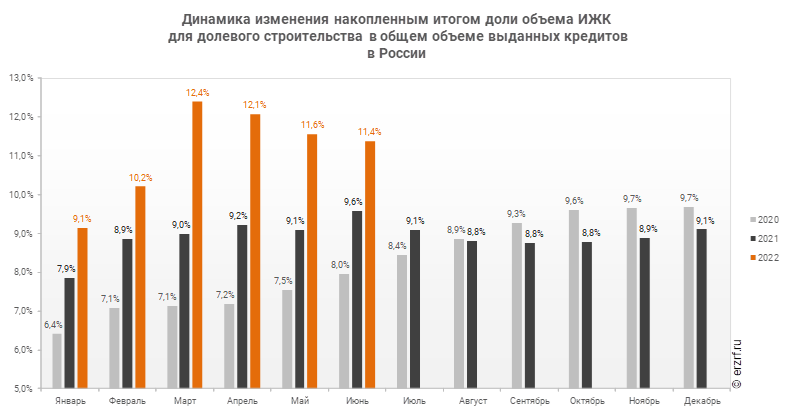 Накопленным итогом за январь-июнь 2022 года доля выданных ипотечных кредитов для долевого строительства в общем объеме выданных в России кредитов всех видов составила 11,4%. Это на 1,8 п.п. больше, чем годом ранее: за январь-июнь 2021 года данный показатель достигал 9,6%.Накопленным итогом за январь-июнь 2022 года доля выданных ипотечных кредитов для долевого строительства в общем объеме выданных в России ипотечных жилищных кредитов всех видов составила 45,8%. Это на 11,5 п.п. больше, чем годом ранее: за январь-июнь 2021 года данный показатель достигал 34,3%.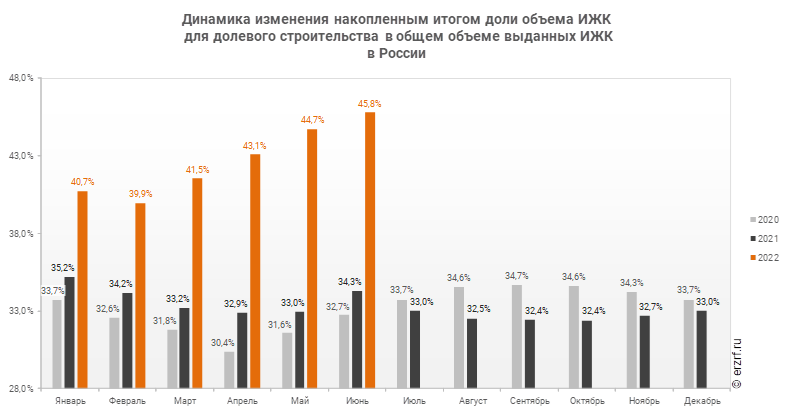 01.08.22 ЕРЗ. ЦБ: ставка ипотеки для долевого строительства в июне составила 3,74% (графики)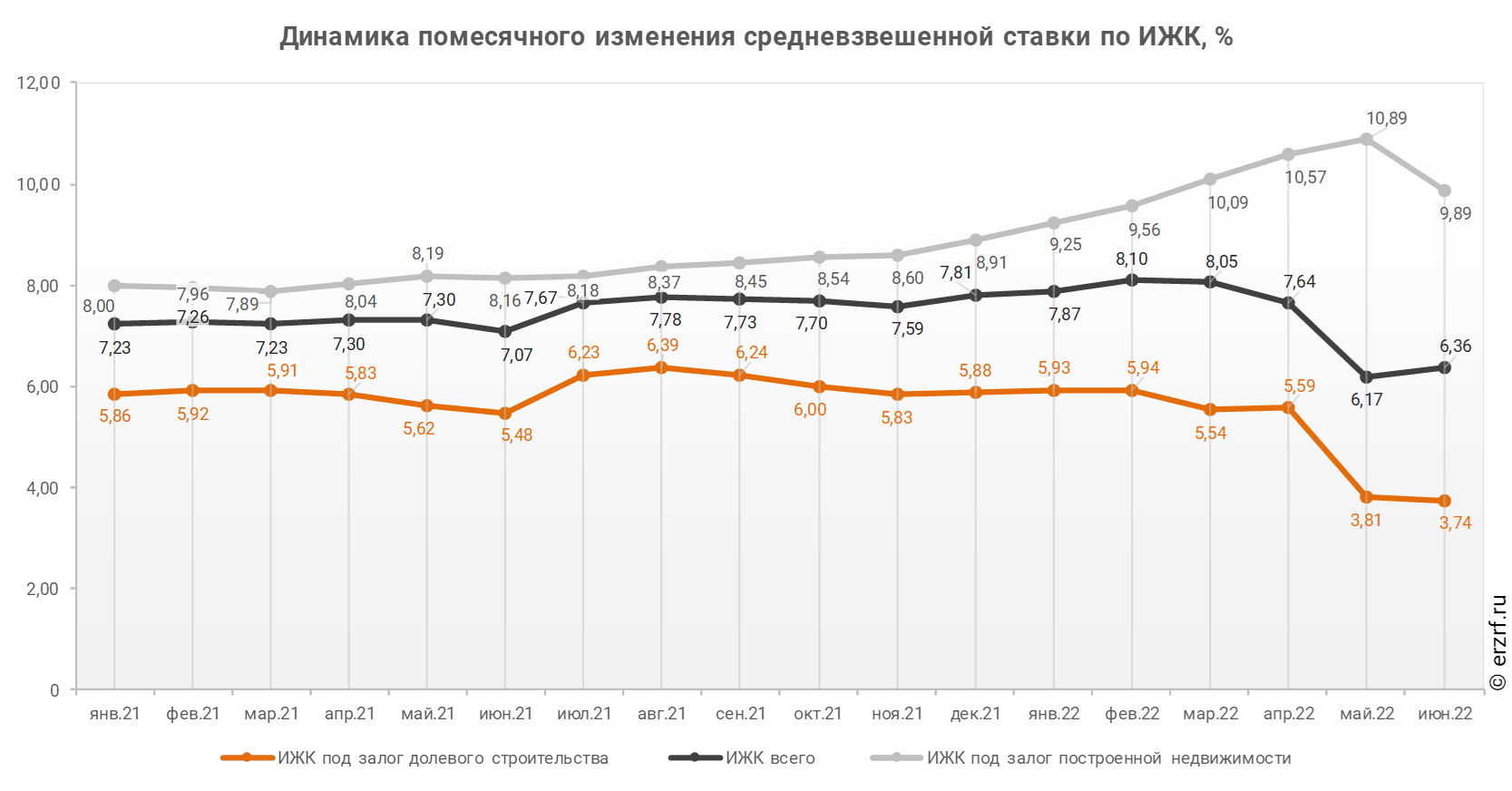  По данным Банка России ставка по ипотечным кредитам для долевого строительства снизилась за месяц на 0,07 п.п. — с 3,81 до 3,74%.В целом по всем видам ипотечных жилищных кредитов (ИЖК), выданных в июне 2022 года, средневзвешенная ставка составила 6,36%. По сравнению с июнем 2021 года ставка снизилась на 0,71 п.п. (с 7,07 до 6,36%). При этом ставка по ИЖК, выданным для долевого строительства, за год снизилась на 1,74 п.п. (с 5,48 до 3,74%), а ставка ИЖК под залог уже построенного жилья выросла на 1,73 п.п. (с 8,16 до 9,89%).За год разница между ставками ипотечных жилищных кредитов всех видов и для долевого строительства увеличилась в 1,6 раза, с 1,59 п.п. до 2,62 п.п. При этом в июне разница между ставками увеличилась по сравнению с маем (2,36 п.п.) и апрелем (2,05 п.п.). Разница между ставками ипотечных жилищных кредитов под залог готового жилья и для долевого строительства за год увеличилась в 2,3 раза, с 2,68 п.п. до 6,15 п.п.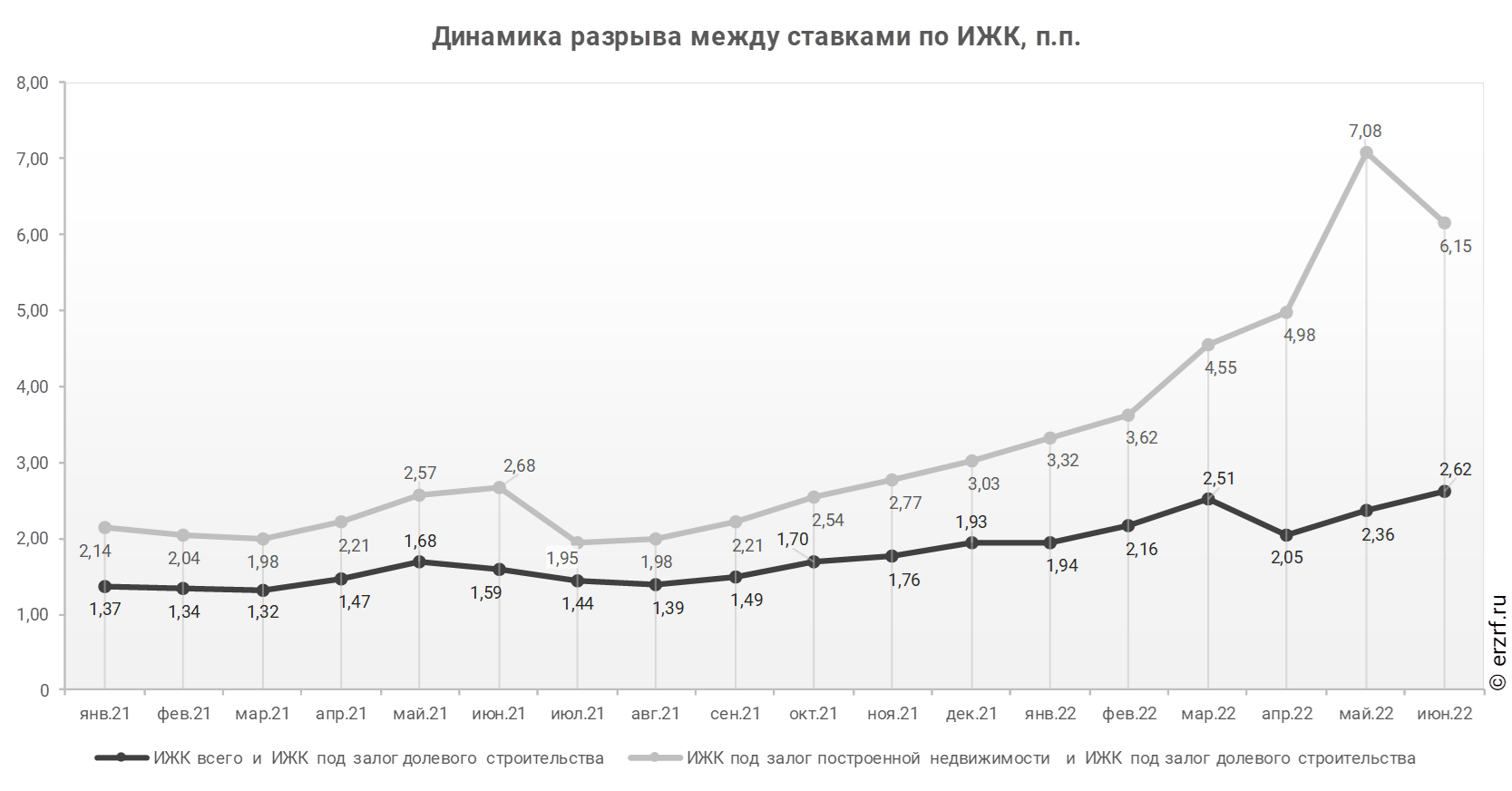 01.08.22 ЕРЗ. ЦБ: объем ипотечного кредитования для долевого строительства в июне уменьшился на 37,8% по отношению к прошлому году (графики)По данным Банка России объем ипотечных кредитов, выданных для долевого строительства в России в июне 2022 года, уменьшился на 37,8% по сравнению с июнем 2021 года (133,5 против 214,6 млрд ₽ годом ранее).Впрочем, по сравнению с маем объем выданных кредитов на новостройки вырос на 53,7%. Накопленным итогом за январь-июнь 2022 года объем ипотечного кредитования для долевого строительства в России составил 860,6 млрд ₽, что меньше аналогичного показателя 2021 года (923,1 млрд ₽) на 6,8%. В то же время по итогам января-мая наблюдалось опережение темпов прошлого года на 2,6%.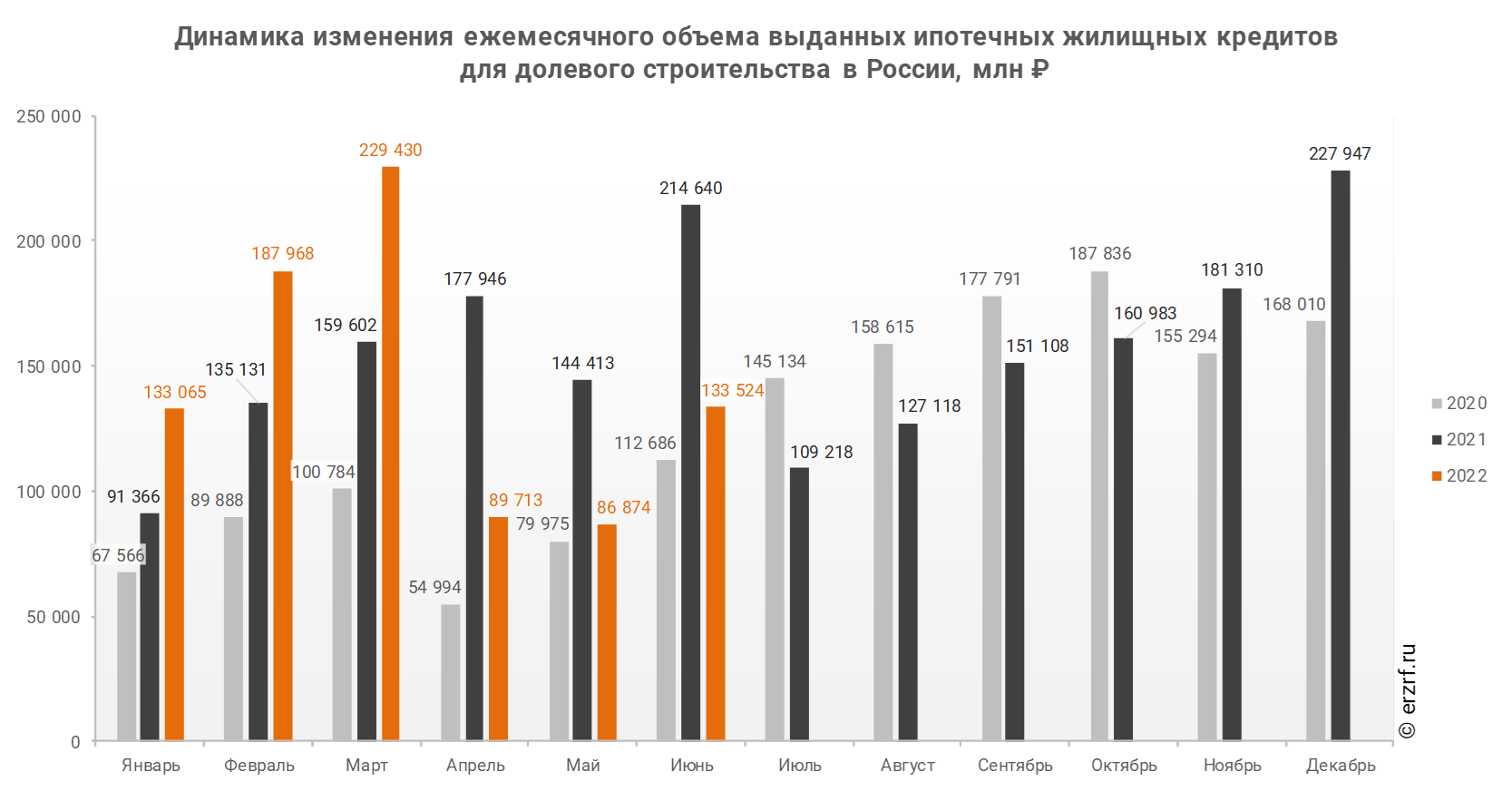 Накопленным итогом за январь-июнь 2022 года объем ипотечного кредитования для долевого строительства в России составил 860,6 млрд ₽, что меньше аналогичного показателя 2021 года (923,1 млрд ₽) на 6,8%. В то же время по итогам января-мая наблюдалось опережение темпов прошлого года на 2,6%.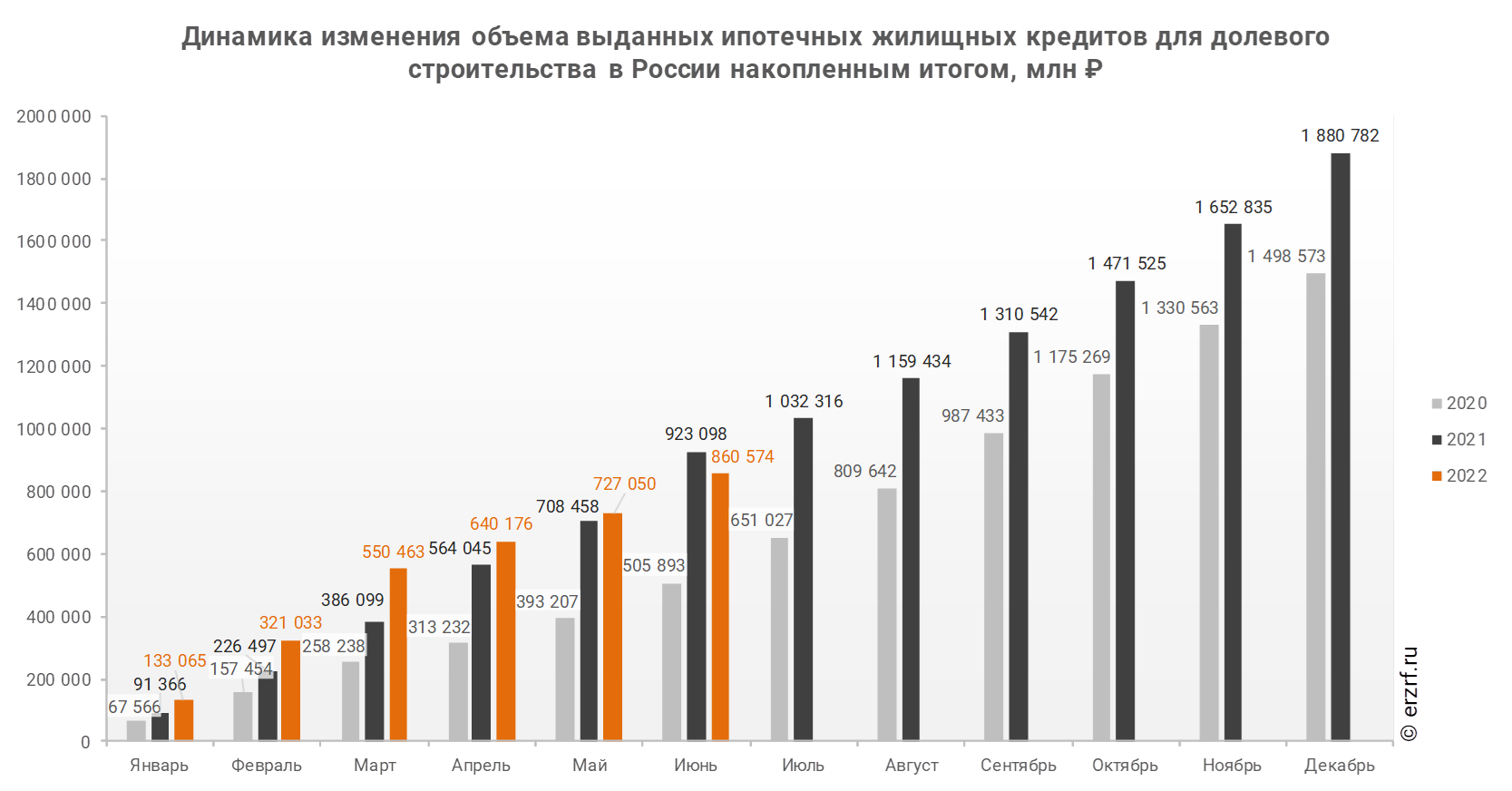 Падение объема ипотечных кредитов для долевого строительства на 37,8% в июне 2022 года по сравнению с июнем 2021 года сопровождалось падением объема всех видов кредитов на 30,9% (1276,4 против 1846,3 млрд ₽ годом ранее), а также падением всех видов ипотечных жилищных кредитов на 53,5% (253,5 против 545,0 млрд ₽ годом ранее).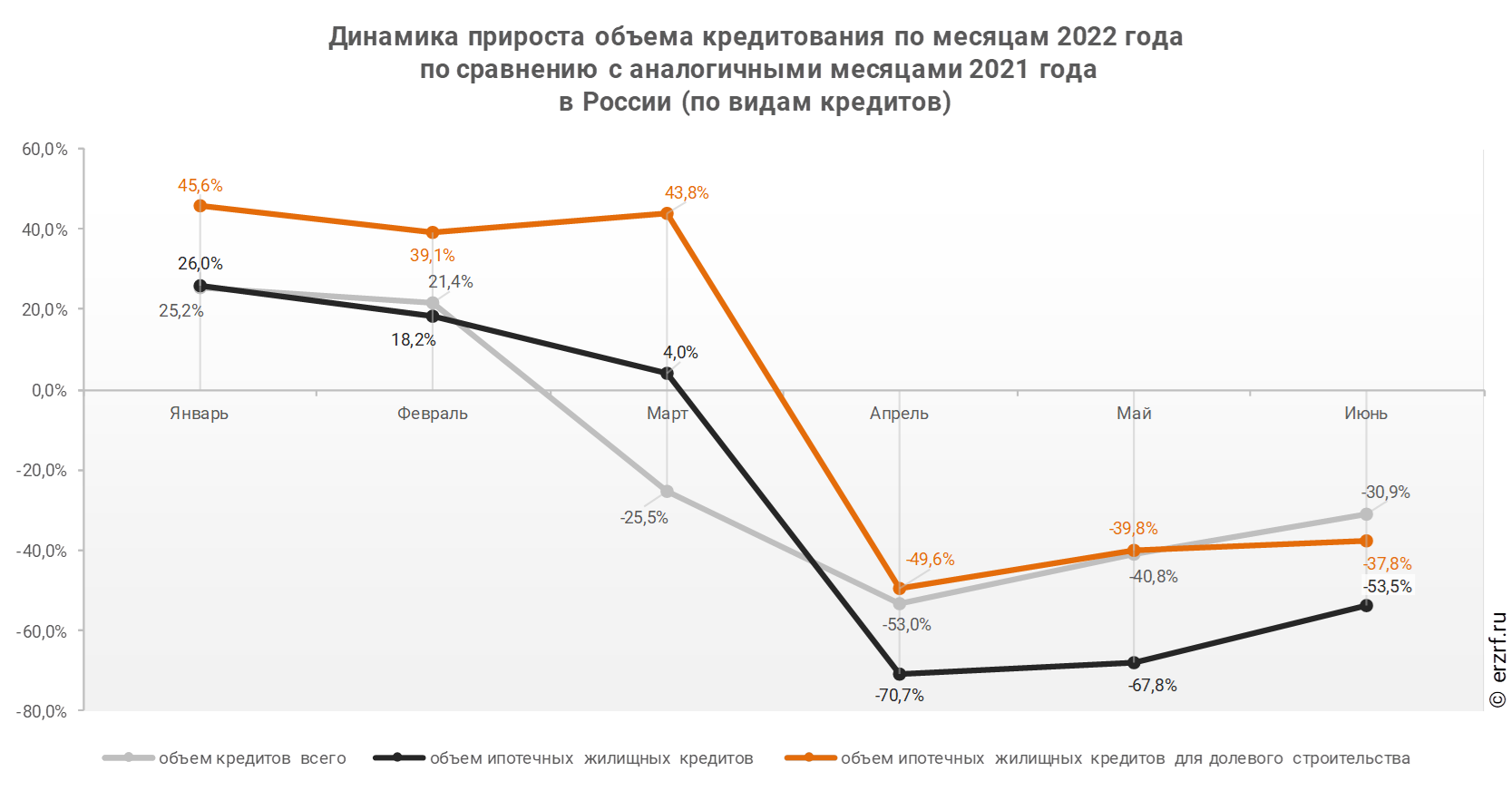 01.08.22 ЕРЗ. ЦБ: средний размер ипотечного жилищного кредита для долевого строительства в июне превысил 6 млн руб. (график)По данным Банка России за год средний размер выданных ипотечных жилищных кредитов увеличился на 27,0% — c 3,05 до 3,87 млн руб. По ипотечным кредитам для долевого строительства рост еще больше — на 49,8%.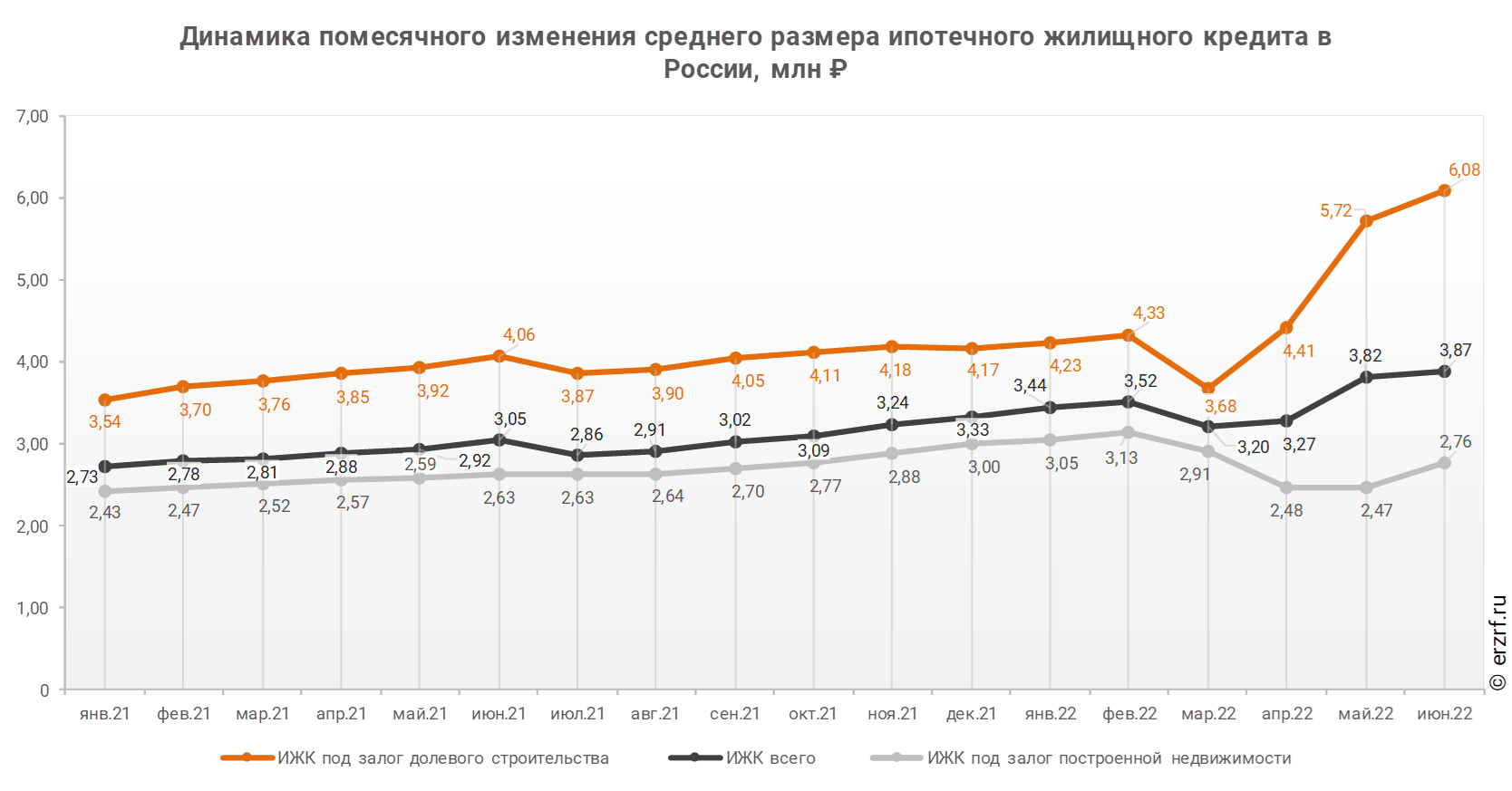 Средний размер ипотечного жилищного кредита для долевого строительства в России в июне 2022 года увеличился на 49,8% по сравнению с июнем 2021 года (6,08 против 4,06 млн ₽ годом ранее). По отношению к предыдущему месяцу средний размер ипотечного жилищного кредита для долевого строительства вырос на 6,3%. Рост размера ИЖК под залог ДДУ наблюдается третий месяц подряд.Рост среднего размера выданных ипотечных жилищных кредитов всех видов за год составил 27,0% — c 3,05 до 3,87 млн ₽. Увеличение среднего размера выданных ипотечных жилищных кредитов под залог уже построенной недвижимости за год составило 4,9% — c 2,63 до 2,76 млн ₽.За год разница между средними размерами ипотечных жилищных кредитов для долевого строительства и под залог построенной недвижимости выросла на 65,9 п.п. — с 54,4% до 120,3%.01.08.22 ЕРЗ. ЦБ: в июне ипотечных кредитов для долевого строительства выдано на 58,5% меньше, чем годом ранее (графики)По данным Банка России за январь-июнь 2022 года количество выданных ипотечных кредитов для долевого строительства накопленным итогом в России составило 194 727 ед., что на 19,1% меньше аналогичного показателя 2021 года (240 748 ед.).Количество выданных ипотечных кредитов для долевого строительства в России в июне 2022 года уменьшилось на 58,5% по сравнению с июнем 2021 года (21 976 против 52 891 годом ранее). По сравнению с маем количество выданных кредитов на новостройки выросло на 44,6%.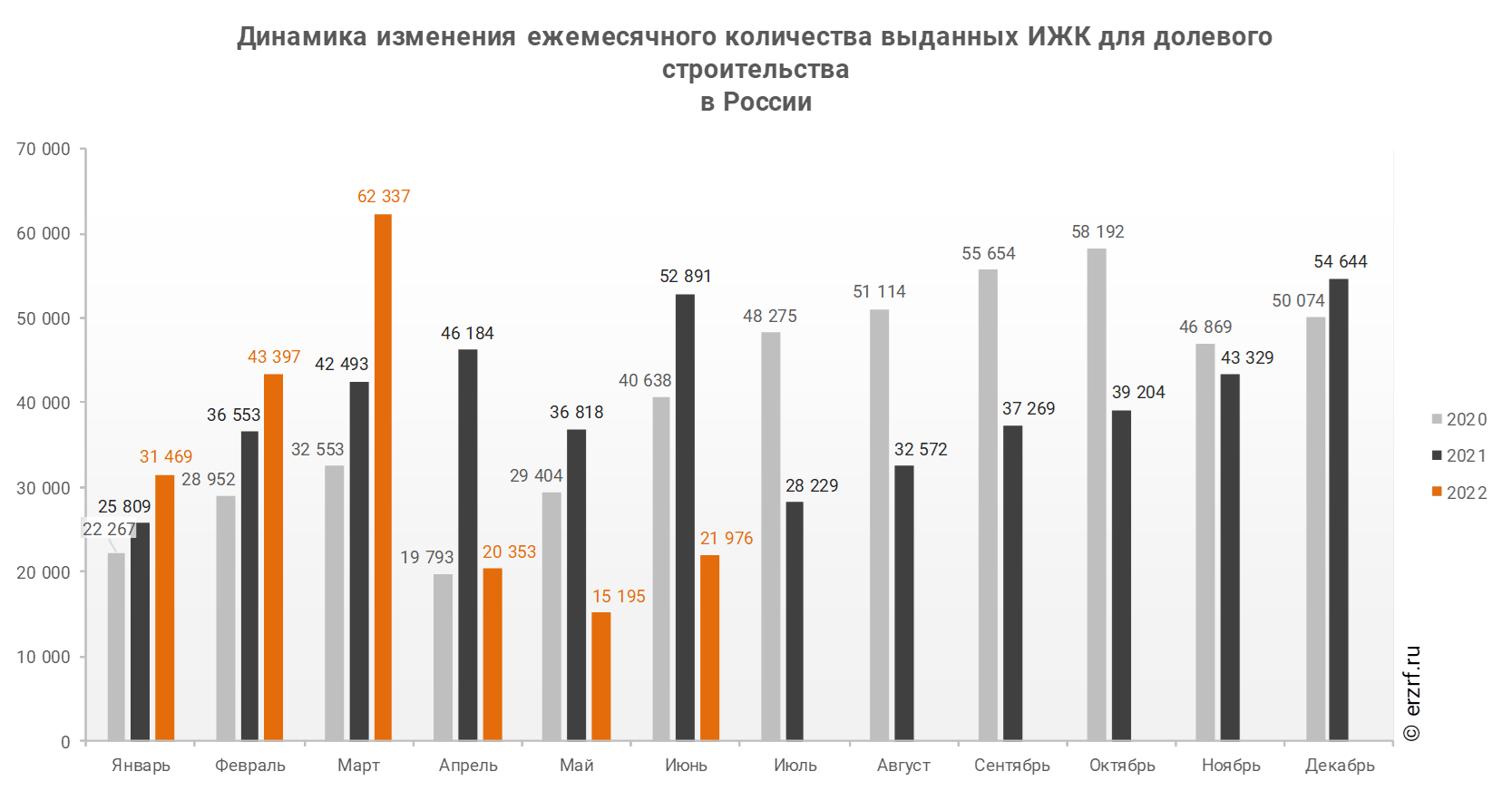 Достигнутые показатели снова превзошли ожидания: ранее, основываясь на открытых данных сервиса Домклик, портал ЕРЗ.РФ  прогнозировал количество ИЖК на новостройки в июне на уровне 12—20 тыс. штук. Накопленным итогом за январь-июнь 2022 года количество выданных ипотечных кредитов для долевого строительства в России составило 194 727 ед., что на 19,1% меньше аналогичного показателя 2021 года (240 748 ед.). По итогам января-мая отставание от прошлого года составляло 8,0%.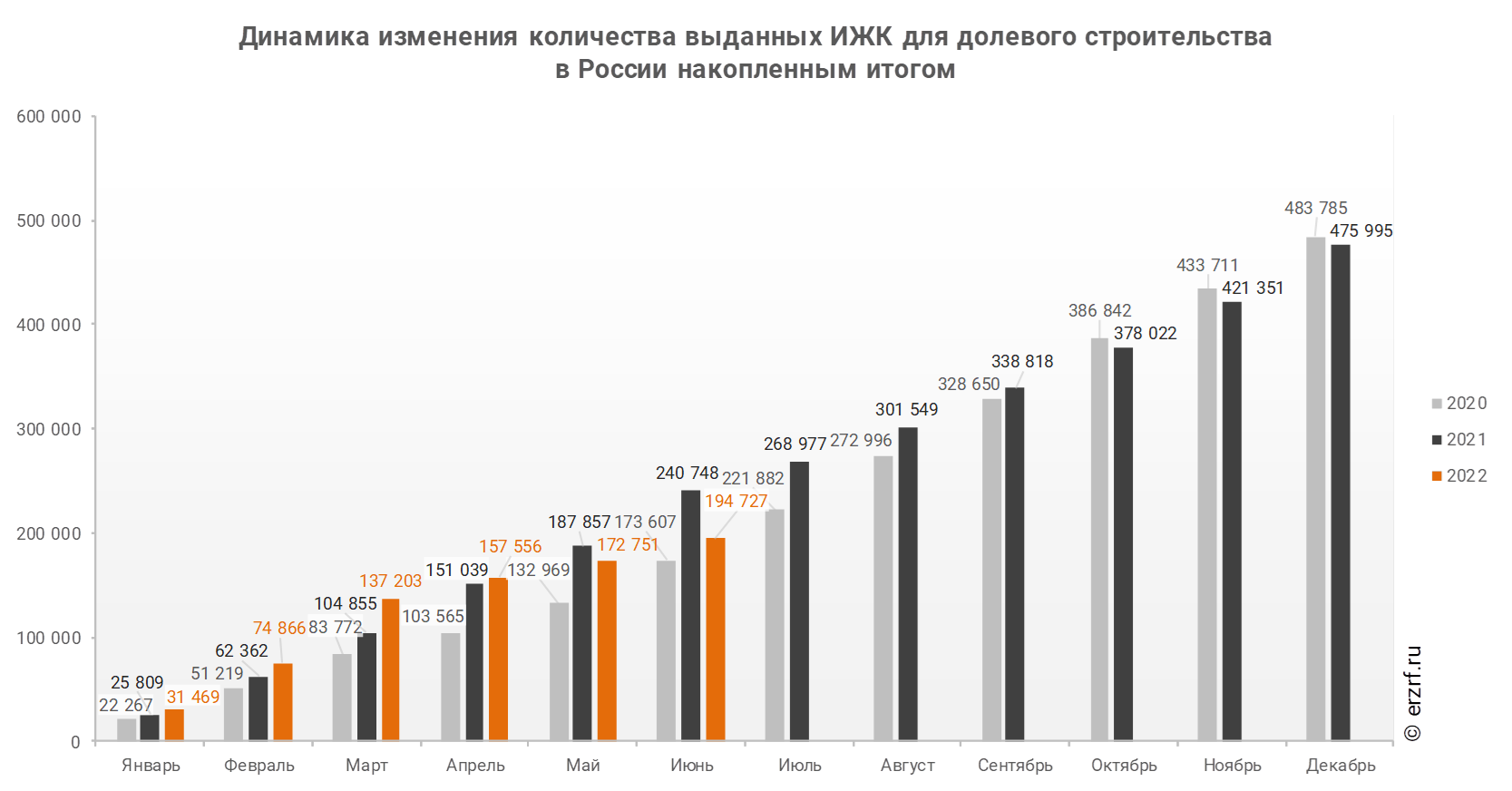 01.08.22 СГ.  «Банк ДОМ.РФ» распространил «дальневосточную» ипотеку на вторичное жилье в моногородах«Банк ДОМ.РФ» распространил действие программы «Дальневосточная ипотека» на покупку вторичного жилья в моногородах. Об этом «Стройгазете» сообщили в пресс-службе банка, уточнив, что ранее приобрести готовое жилье можно было только в сельской местности и на территории Магаданской области и Чукотского автономного округа.Как отметил зампредседателя правления «Банка ДОМ.РФ» Алексей Косяков, распространение пользующейся спросом программы на вторичный рынок жилья моногородов означает, что сразу в 36 городах с невысоким предложением новостроек люди смогут решить квартирный вопрос на выгодных условиях. «Ранее банк распространил действие программы на медиков и педагогов, проработавших в государственных и муниципальных организациях на Дальнем Востоке не менее пяти лет», – прокомментировал он.Ранее «СГ» сообщала, что «Банк ДОМ.РФ» снизил ставку по «Дальневосточной ипотеке» до 1% годовых.01.08.22 РИА Новости. В России запускают первый проект комплексного деревянного домостроения"Дом.РФ": в России запускают первый проект комплексного деревянного домостроенияИркутская компания "Стройэконом" победила в аукционе от "Дом.РФ" на право построить 33 тысячи "квадратов" малоэтажного жилья в деревне Бурдаковка Иркутской области - это будет первый в России проект комплексного деревянного домостроения.Как указывается в сообщении "Дом.РФ", проект должен быть реализован в течение восьми лет, а общая площадь застройки составит 21,7 гектара."В поселке инвестор разместит не менее 12 типов индивидуальных домов и не менее трех – блокированной застройки, победивших во всероссийском открытом конкурсе проектов жилых домов и социально-культурных объектов с использованием деревянных конструкций, по итогам которого на сайте Минстроя создан реестр проектов", - отмечается в нем.В сообщении добавляется, что также с использованием деревянных несущих конструкций будет построен детский сад.Ранее госкомпания "Дом.РФ" сформировала список из 12 пилотных проектов комплексного деревянного домостроения в восьми регионах. На территории общей площадью 1,54 тысячи гектаров планируется построить 2,3 миллиона квадратных метров.02.08.22 ЕРЗ. ДОМ.РФ: В России наблюдается рекордный рост индивидуального жилищного строительстваПо итогам первой половины этого года в эксплуатацию введено 22 млн кв. м частных домов — на 62% больше, чем за аналогичный период прошлого года, отмечают в руководстве госкорпорации.Здесь подчеркивают, что одним из ключевых условий для развития индивидуального жилищного строительства (ИЖС) является доступная ипотека. В частности, увеличили спрос на покупку и строительство собственных домов такие меры со стороны Президента и Правительства, как:• распространение льготных госпрограмм субсидирования ставки ИЖК на сектор ИЖС;• распространение условий госпрограммы «Льготная ипотека» (под 7% и менее) на ИЖС без привлечения подрядчиков.Согласно данным Аналитического центра ДОМ.РФ:• с помощью этой и других льготных программ («Семейная ипотека» под 6% и менее, «Дальневосточная» ипотека под 2% и менее), ипотеку на строительство или покупку частных домов уже оформили более 4,2 тыс. российских семей, получив от банков кредиты на общую сумму 17,6 млрд руб.;• в рамках льготного кредитования самостоятельного ИЖС (без привлечения подрядчиков) уже заключено более 180 кредитных договоров на общую сумму 600 млн руб.Согласно прогнозам директора подразделения «Развитие жилищной сферы» ДОМ.РФ Евгения Квасенкова, благодаря запущенным мерам поддержки ежегодный ввод частного жилья в России к 2030 году должен достигнуть 50 млн кв. м.Он подчеркнул, что развитие ИЖС — одно из ключевых направлений деятельности ДОМ.РФ. «При нашем участии идет стандартизация загородного рынка через внедрение типовых проектов домов, нацеленная на запуск комплексных проектов ИЖС и выход в этот сегмент банков с доступными ипотечными предложениями», — цитирует Квасенкова пресс-служба госкорпорации.Топ-менеджер также напомнил, что в 2021 году был запущен супер-сервис строим.дом.рф, работающий по принципу «одного окна», с помощью которого можно выбрать оптимальный проект частного дома, подобрать подрядчика и оформить ипотеку».По словам Квасенкова, ДОМ.РФ большое внимание уделяет законодательному регулированию частного домостроения, делая акцент на переносе правил проектного финансирования с использованием эскроу (действуют для новостроек с середины 2019 года) на сектор ИЖС.02.08.22 За-Строй. Время каникулКак российским заёмщикам уйти на кредитные каникулы и получить отсрочку по ипотекеКак мы сообщали, нынешней весной в России возобновили механизм кредитных каникул. До 30 сентября текущего года граждане могут обращаться в банк с просьбой предоставить отсрочку по ипотечным платежам. Впервые такая мера поддержки была опробована государством ещё в период пандемии, а теперь призвана помочь населению справиться с последствиями антироссийских санкций. Выясняем, на каких условиях можно взять кредитный тайм-аут.Что же это за период такой?Кредитные каникулы – это льготный период, в течение которого заёмщик может не вносить платежи или сократить выплаты, не боясь штрафов и прочих санкций банка. Уход на кредитные каникулы не ухудшает кредитную историю, но в обязательном порядке отражается в ней.В России также существуют отдельные ипотечные каникулы. Они являются неотъемлемой опцией традиционного ипотечного договора, которой может воспользоваться заёмщик. Сумма кредита, по которому можно взять ипотечные каникулы, значительно выше (до 15-ти миллионов рублей), но и требования для их предоставления жёстче – их дают только официально безработным, инвалидам или тем, у кого платёж по кредиту превышает 40% дохода.Нынешнее введение кредитных каникул – более широкая инициатива. Помимо ипотеки, они распространяются на потребительские кредиты, кредиты на автомобили и даже на задолжности по кредитным картам. Дадут их и тем заёмщикам, которые уже брали кредитные каникулы в период пандемии.Говоря о кредитных каникулах именно по ипотеке, они ограничены некоторыми рамками, но всё же позволяют снизить определённую финансовую нагрузку большему количеству россиян. Передышку от платежей можно взять, если размер ипотеки не превышает 6 миллионов рублей в Москве, 4 миллиона – в Петербурге и на Дальнем Востоке и 3 миллиона – во всех остальных регионах. Срок каникул определяет сам заёмщик с условием, что этот период не превышает 6 месяцев. В это время можно полностью остановить платежи или уменьшить их сумму.Кто может подать заявку и как это сделать?Возможностью взять кредитные каникулы может воспользоваться любой заёмщик, который соответствует следующим четырём требованиям:его договор ипотеки был оформлен до 1 марта 2022 года;как минимум за месяц до подачи заявки доходы заемщика снизились на 30% и более к среднему уровню 2021 года;полная сумма займа (а не остаток долга) не превышает установленного лимита;на момент подачи заявки заёмщик не находится на ипотечных каникулах.Если хотя бы один пункт не соблюдён, кредитный тайм-аут оформить не получится. Несмотря на то, что обычно банк не заинтересован в просрочках по платежам, кредитные организации оставляют за собой право отказать даже тем заёмщикам, которые соответствуют всем ключевым критериям. Граждане, в свою очередь, могут оспорить решение банка, обратившись в Роспотребнадзор, прокуратуру или Банк России. Однако, в большинстве случаев, заёмщики могут ожидать одобрительных ответов – банки готовы идти навстречу и не хотят связываться со штрафами и судебными разбирательствами.Для того, чтобы подать заявку на кредитные каникулы, необходимо обратиться в отделение банка лично или онлайн. Кроме заявления, главным образом, нужно будет подготовить документы, подтверждающие ухудшение финансовой ситуации (справка 2-НДФЛ, справка о статусе безработного, больничные листы и тому подобное). В течение последующих 5-ти дней кредитная организация будет проверять заёмщика, при необходимости обращаясь в налоговую, пенсионный фонд и службу судебных приставов.Во время кредитных каникул заёмщику продолжат начислять проценты, согласно условиям договора. После окончания периода отсрочки, он будет выплачивать кредит по изначальному графику, а затем будет гасить платежи, которые он пропустил за время каникул, с учётом набежавших процентов. Кстати, в период отсрочки заёмщик сможет внести средства, если они у него внезапно появятся.01.08.22 СГ. Сбербанк выдал россиянам 111 миллиардов ипотеки на готовые частные домаС начала 2022 года Сбербанк выдал 111 млрд рублей ипотеки на приобретение готовых домов в рамках индивидуального жилищного строительства (ИЖС). Об этом «Стройгазете» сообщили в пресс-службе банка, уточнив, что за этот период россияне оформили 40,3 тыс. таких кредитов.В июле 2022 года банк выдал более 6,4 тыс. таких ипотечных кредитов на сумму почти 17 млрд рублей. Для сравнения, в мае выдано 2,2 тыс. кредитов на 5 млрд рублей, в июне — 4,8 тыс. кредитов на 12,3 млрд рублей.Лидерами по объему выдачи ипотеки на готовые дома стали Московская область (1,6 млрд рублей), Краснодарский край (1,4 млрд рублей), Москва (1,2 млрд рублей), Башкортостан (0,9 млрд рублей) и Татарстан (0,7 млрд рублей).По мнению вице-президента, директора дивизиона «Домклик» Сбербанка Николая Васёва, рост интереса заемщиков к ипотечным кредитам в рамках ИЖС связан с несколькими факторами. «Во-первых, такие кредиты можно взять по программе господдержки. Во-вторых, наряду с ней банк предлагает собственные привлекательные ипотечные программы. В-третьих, пандемия и связанные с ней ограничения в целом подстегнули желание многих россиян приобрести недвижимость на земельном участке за чертой города», - объяснил он.Ранее «СГ» сообщала, что на индивидуальное жилищное строительство приходится более 50% введенного в России жилья.02.08.22 ПСКРФ. Константин Тимофеев: путем выплат в июле восстановлены права еще 2,2 тыс. дольщиковПрава 2,2 тыс. пострадавших дольщиков были восстановлены в июле путем выплат. Общий размер полученных ими компенсаций составил 8,5 млрд рублей. Об этом сообщил главный управляющий директор Фонда развития территорий Константин Тимофеев. «В июле 2022 года денежное возмещение получили 2,2 тыс. человек в 37 регионах. Ранее Наблюдательный совет Фонда принял решение о выплатах в отношении их проблемных объектов. Совокупный размер компенсаций составил 8,5 млрд рублей», - подчеркнул Константин Тимофеев. В топ-5 регионов по числу граждан, получивших компенсации, входят Московская область (499 человек), Республика Башкортостан (298), Краснодарский край (221), Ленинградская (205) и Ярославская (191) области. «Указанные регионы практически ежемесячно входят в число лидеров по количеству дольщиков, которым выплачены денежные средства. Это свидетельствует о нашей с ними большой совместной работе, ведь задача у нас одна – восстановить права обманутых дольщиков до 2024 года», - подчеркнул Константин Тимофеев. Всего на сегодняшний день по решениям Наблюдательного совета Фонда о выплатах восстановлены права 40 тыс. дольщиков. Они получили компенсации на общую сумму 103,6 млрд рублей. Главный управляющий директор Фонда развития территорий призвал граждан активнее обращаться в офис уполномоченного банка за своими деньгами. «Это позволит избежать инфляционных рисков и быстрее использовать средства для покупки нового жилья», - отметил Константин Тимофеев. Записаться на удобные дату и время для подачи заявлений на выплату можно на официальном сайте Фонда: фонд214.рф/pay_compensation/, или по телефону: 8 (800) 7007 214. Напоминаем, недавно Фонд запустил новый онлайн-сервис подачи документов на выплату без посещения банка. Для этого необходимо авторизоваться в личном кабинете на сайте Фонда: https://фонд214.рф/lk/. При этом для подтверждения личности используется усиленная квалифицированная электронная подпись, получить которую можно в одном из аккредитованных в России удостоверяющих центров. К заявке также необходимо приложить выписку из РТУС, заверенную Арбитражным управляющим и скан паспорта гражданина РФ. Порядок расчета установлен Постановлением Правительства РФ № 1233 от 07.10.2017 г. Подробнее о требованиях к комплекту документов, сроках и порядке осуществления выплат: https://фонд214.рф/compensation/03.08.22 РИА Новости. Россияне подали 2,5 тысячи заявок по ипотеке на дома, которые строят самиХуснуллин: россияне подали 2,5 тысячи заявок по ипотеке на дома, которые строят самиРоссияне подали в банки более 2,5 тысячи заявок по ипотеке на частные дома, которые строят сами, сообщил вице-премьер РФ Марат Хуснуллин."С момента запуска в этом году пилотной программы по предоставлению льготной ипотеки на строительство частных жилых домов своими силами, без оформления договора подряда с профессиональными застройщиками, за услугой обратились уже более 2,5 тысячи человек", – приводятся в сообщении на сайте кабмина его слова.В нем напоминается, что за первые шесть месяцев 2022 года введено 33 миллиона квадратных метров частных домов, что является рекордным для отрасли результатом и на 62% больше в сравнении с аналогичным периодом прошлого года.Ранее премьер-министр России Михаил Мишустин подписал постановление о запуске пилотной льготной ипотечной программы на самостоятельное строительство частных жилых домов – без оформления договора подряда с профессиональными застройщиками. По оценкам "Дом.РФ", до конца года на самостоятельное домостроение может быть выдано около 8 тысяч кредитов на сумму более 50 миллиардов рублей.02.08.22 ЕРЗ. Средняя ставка по рыночной ипотеке уже меньше 11%Аналитики ДОМ.РФ опубликовали очередной обзор, посвященный развитию конкурентной среды на рынке ипотечного кредитования в стране.В рамках исследования, в частности, на основе анализа предложений от 20-ти крупнейших ипотечных банков страны прослежена динамика базовой ставки рыночной ипотеки (предоставляемой вне льготных госпрограмм обычному «человеку с улицы» или зарплатному клиенту банка) для новостроек в период с 23 по 29 июля.Установлено, что по состоянию на 29 июля данный показатель составил в среднем 10,81% годовых, снизившись за неделю на 0,56 процентных пункта (п.п.).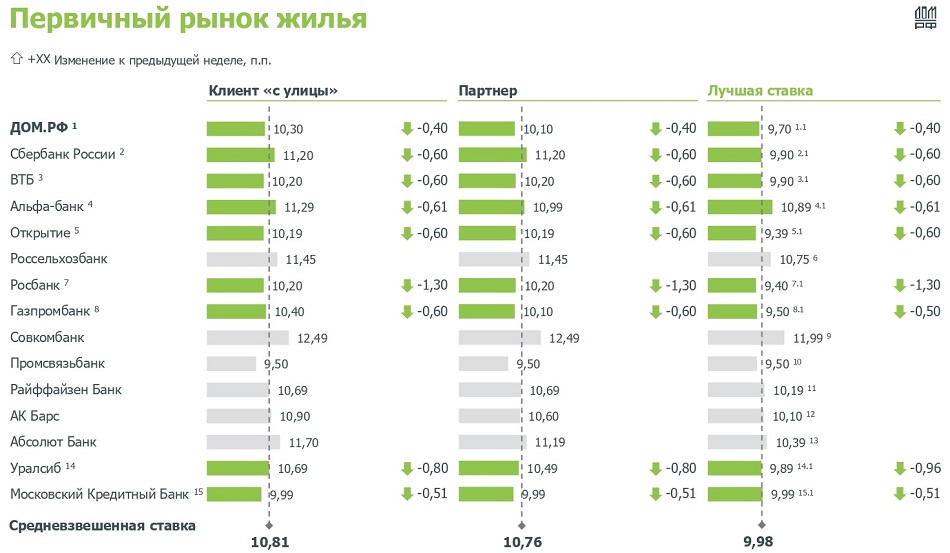 Источники: данные банков на 29.07.2022, Frank RG, ДОМ.РФСамые низкие ставки по рыночной ипотеке в указанный период, как видно из таблицы ранжирования выше, предлагали Промсвязьбанк (9,5%), Сбербанк и ВТБ (9,9%), Банк ДОМ.РФ (10,1%).Источники: данные банков на 29.07.2022, Frank RG, ДОМ.РФ, Банк России, Росстат  Значимые события в период с 23 по 29 июля этого года, связанные с ипотекой и профильными предложениями банков, отражены в инфографике выше.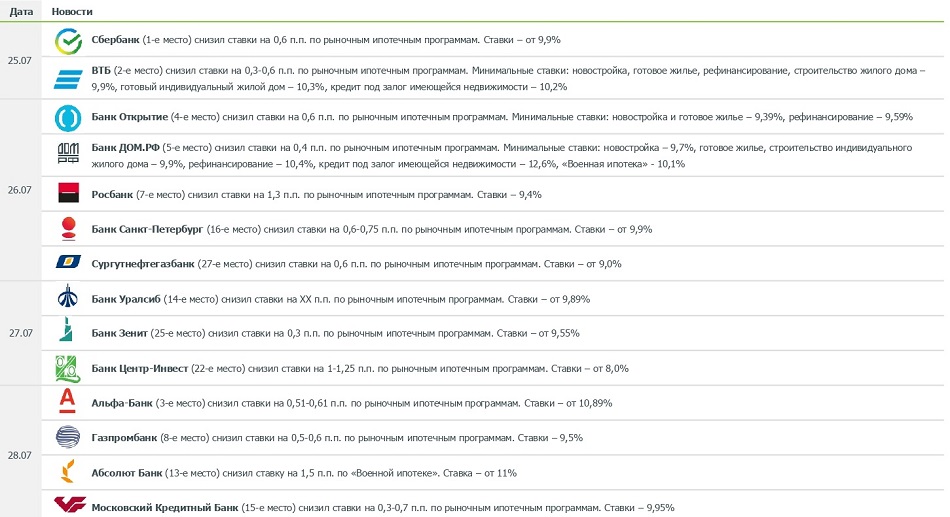 04.07.22 ЕРЗ. ВТБ распространил условия льготной ипотеки для новостроек на объекты ИЖСКредит доступен по ставке от 6,3% годовых, сообщили в пресс-службе кредитной организации.Продукт в первую очередь ориентирован на тех заемщиков, которые собираются самостоятельно строить частный дом, без привлечения застройщика, уточняется в сообщении.Для получения кредитных средств необходимо предоставить в банк заявление о стоимости строительства и проект возводимого объекта ИЖС.Подробная смета, поручительство или иные виды дополнительного обеспечения не потребуются.Минимальная ставка 6,3% по кредиту доступна при условии личного страхования заемщика и оформлении права собственности на дом в течение года с даты заключения кредитного договора. Залогом выступает земельный участок, на котором планируется строительство, а после возведения — сам дом.Остальные условия кредитования соответствуют требованиям госпрограммы льготной ипотеки на новостройки:• первоначальный взнос — не менее 15%;• сумма кредита — до 12 млн руб. при строительстве в Москве, Санкт-Петербурге, Московской и Ленинградской областей и до 6 млн руб. — в других субъектах РФ;• срок кредитования — до 30 лет.Подать заявку на ипотеку можно в контакт-центре ВТБ по номеру 1 000 или в офисах банка.В руководстве банка уточнили, что на льготных условиях также можно получить кредит на покупку частного дома (с земельным участком) от застройщика.В этом случае, при предоставлении кредита по условиям госпрограммы льготной ипотеки, минимальная ставка составляет 6,7% годовых на весь срок кредитования, а на объекты ИЖС от ряда застройщиков возможно также увеличение максимальной суммы кредита до 15 млн (при нахождении объекта вне столичных регионов) и до 30 млн руб. (при нахождении объекта на территории одного из четырех столичных регионов). В рамках «Семейной ипотеки» ВТБ предлагает кредиты на ИЖС на сумму до 6 (12) млн руб. по ставке от 3%, в рамках «Дальневосточной ипотеки» — под 1,7% в размере до 6 млн руб.По словам заместителя начальника управления «Ипотечное кредитование» ВТБ Николая Дубакина, спрос на загородную недвижимость в стране стабильно растет, при этом около 70% частных домов, по данным ДОМ.РФ, россияне строят без привлечения профессиональных подрядчиков.«Такой подход, в том числе, не ограничивает в выборе подходящего места для стройки и позволяет реализовать индивидуальный проект», — заметил Дубакин, пояснив, что ВТБ решил перенести условия льготной ипотеки на ИЖС с целью еще больше усилить покупательскую активность в сегменте ИЖС.САМОРЕГУЛИРОВАНИЕ, НОСТРОЙ, НОПРИЗ01.08.22 ЗаНоСтрой. Директору СРО – на заметку! Усиливается контроль и ответственность руководителей организаций за размещением сведений в ФедресурсеНа фоне официальных разговоров о том, что надзорная деятельность за бизнесом будет сокращена, усиливаются требования к размещению данных в различных государственных базах данных. Одной из них является Единый федеральный реестр юридически значимых сведений о юрлицах и ИП (Федресурс). В прошлом и текущем годах власти начали всё чаще привлекать организации к ответственности за отсутствие информации в реестре. Подробности читайте в материале нашего добровольного эксперта из Перми.Декларированное сокращение числа проверок и облегчение надзорных мероприятий не означает уменьшение контроля. Речь идёт о том, что всё большее значение начинают играть цифровые решения, когда вся информация собирается в открытые базы, для последующего анализа, а каждая организация фактически должна сама предоставлять о себе все необходимые сведения. При этом вполне закономерным выглядит ужесточение ответственности за непредоставление таковых сведений.К настоящему времени законодательство предусматривает более 80-ти видов сообщений, которые необходимо публиковать в Федресурсе. В том числе речь идёт о следующей информации:Лицензии и любое изменении их статуса (продление, прекращение).Членство в СРО и его прекращение.Недостаточность имущества организации.Финансовая отчётность.Стоимость чистых активов и уменьшение уставного капитала.Уклонение о размещении этих сведений или несвоевременное размещение влечёт за собой ответственность. Не говоря уже про отсутствия сведений о ликвидации, банкротстве, реорганизации и тому подобных процессах.На просторах Интернета сообщается, что с грозными письмами уже стали постоянно сталкиваться в Смоленской, Омской, Тамбовской областях, Москве и Санкт-Петербурге. При этом круг организаций, которым может не понравится вольное отношение к информации в Федресурсе, достаточно велик. Руководитель может получить представление из прокуратуры, требование из ФНС – по поводу аудита и финансовой отчётности, а также определение из Росреестра.За неисполнение этой обязанности предусмотрен довольно широкий круг мер реагирования. Прежде всего, отвечать придётся по статье 14.25 КоАП РФ. По ней нарушителю может грозить административная ответственность в виде штрафа до 50-ти тысяч рублей или дисквалификации должностного лица на срок до 3-х лет.Если компания, не делавшая обязательных публикаций в Федресурсе, столкнётся с банкротством, то контролирующие её деятельность лица (собственник, руководитель, бухгалтер) могут быть привлечены к субсидиарной ответственности – личной имущественной. Что предусматривается статьёй 61.11 Федерального закона № 127, поскольку такая организация скрыла от своих кредиторов важные сведения о своём финансовом состоянии и поставила их в ситуации, при которых кредиторам невозможно в полной мере защитить свои интересы. Чтобы не допустить негативных последствий, нужно своевременно публиковать сведения в реестре.С точки зрения специалиста СРО строительной отрасли, представляется важным не только вносить необходимые сведения о своей организации, но и приучать к дисциплине своих членов – компании и ИП, разъясняя им требования и порядок размещения информации. Ведь саморегулируемая организация также выполнять контрольные функции и при их реализации может и должна пользоваться любыми открытыми источниками. В том числе и сведениями из данного реестра.01.08.22 Техэксперт. О проекте комплексной государственной программы Российской Федерации "Строительство"Национальное объединение изыскателей и проектировщиков предлагает ознакомиться с разработанным Минстроем России проектом постановления Правительства Российской Федерации "Об утверждении комплексной государственной программы Российской Федерации "Строительство"", который в настоящее время размещен на сайте http://regulation.gov.ru/p/129933 и проходит процедуру раскрытия информации о подготовке проектов нормативных правовых актов.Проект постановления подготовлен во исполнение распоряжения Правительства Российской Федерации от 11 апреля 2022 года N 829-р, в соответствии с которым раздел III перечня государственных программ Российской Федерации, утвержденного распоряжением Правительства Российской Федерации от 11 ноября 2010 года N 1950-р дополнен комплексной государственной программой Российской Федерации "Строительство" с началом срока ее реализации с 1 января 2023 года.Проектом постановления предусматривается утверждение комплексной государственной программы Российской Федерации "Строительство" в части утверждения стратегических приоритетов.Замечания и предложения к проекту постановления предлагается до 8 августа 2022 года размещать на сайте Regulation.gov.ru и направлять в Минстрой России на электронные адреса Olga.Simonova@minstroyrf.gov.ru и doc.expert@minstroyrf.gov.ru01.08.22 НОСТРОЙ Новости. Проект комплексной госпрограммы «Строительство» вынесен на общественное обсуждениеНа портале официальных правовых актов появился проект комплексной государственной программы Российской Федерации «Строительство». Она призвана способствовать достижению четырех ключевых целей по развитию строительного сектора в стране.Так, к первой цели относится ежегодное увеличение доли введенных объектов капитального строительства в эксплуатацию от запланированных к вводу не менее 5%.Второй целью является достижение 100% введенных объектов капитального строительства к 2027 году от планового значения.Третья цель предусматривает достижение ежегодного кассового освоения средств федерального бюджета по капитальным вложениям на уровне не менее 99%.Четвертая цель – сокращение объемов незавершенного строительства к 2027 году на 100 % от общего объема запланированных к сокращению объектов незавершенного строительства.Напомним, что ранее Премьер-министр РФ Михаил Мишустин подписал распоряжение о реализации госпрограммы «Строительство» сроком на пять лет, а ответственным исполнителем назначен Минстрой РФ. Документ вступит в силу с 1 января 2023 года.02.08.22 За-Строй. Рейтингование в стиле НОПРИЗОрганизаторы системы оценок членов СРО не устают перечислять её достоинства. Сами строители, проектировщики и изыскатели этот оптимизм пока не слишком разделяют…Национальное объединение изыскателей и проектировщиков продолжает неторопливо, но неуклонно готовиться к введению системы рейтингования компаний – членов саморегулируемых организаций. На сегодня, пожалуй, только НОПРИЗ продолжает оставаться самой заинтересованной стороной этой программы. Глава РАСКа Николай Алексеенко после своего триумфального избрания в Госдуму занялся более глобальными делами, связанными с парламентской деятельностью, а у руководства НОСТРОЙ в приоритете также стоят куда более актуальные и прибыльные проекты.Не далее, как 20 июля в Саратове прошла конференция, которая полностью была посвящена этой теме и называлась «Механизмы оценки деятельности изыскателей и проектировщиков в целях повышения уровня профессиональных компетенций в сфере инженерных изысканий и архитектурно-строительного проектирования».Один из докладчиков, вице-президент НОПРИЗ Николай Капинус сообщил участникам той встречи, что рейтингование – это, прежде всего, настоятельная необходимость поиска, разработки и применения новых методов обеспечения достижения основных целей саморегулируемых организаций в области инженерных изысканий и архитектурно-строительного проектирования, которые законодательно определены в статье 55.1 Градостроительного кодекса РФ.Организаторы системы рейтингования не устают перечислять её достоинства. Дескать, заказчикам наличие объективного и доступного рейтинга позволит сделать осознанный выбор контрагента в договорных отношениях. Репутационный рейтинг компаний может стать действенным инструментом при выборе исполнителя государственных заказов, тем самым снизив риски их неисполнения. Участникам позволит выявить и оценить сильные и слабые стороны, отразить уровень опыта работы, а также квалификации специалистов, их добросовестность.Понятно, что сами строители, проектировщики и изыскатели этот оптимизм пока не слишком разделяют. Рейтингование станет дополнительной финансовой нагрузкой, его влияние придётся учитывать в конкурсной работе, а ещё есть ненулевые риски столкнуться с коррупционными факторами при составлении рейтингов.Но, как говориться, выбора особенно нет. На верхах мнение о полезности системы рейтингования уже сформировано, и дело осталось за деталями реализации. Уже начало появляться и нормативное обеспечение, которое вводит рейтинги в хозяйственный обиход.Это, например, постановление Правительства РФ от 31 декабря 2021 года № 2604 «Об оценке заявок на участие в закупке товаров, работ, услуг для обеспечения государственных и муниципальных нужд...». Пункт 29 постановления даёт возможность заказчику при применении критерия «квалификация участников закупки» и показателя «наличие у участников закупки деловой репутации» требовать от участника закупок в качестве доказательной базы документ, предусмотренный соответствующим национальным стандартом в области оценки деловой репутации субъектов предпринимательской деятельности и подтверждающий присвоение участнику закупки значения индекса деловой репутации.Разработаны и действуют национальные стандарты, регламентирующие порядок оценки деловой репутации. В частности:ГОСТ Р 66.1.02-2015 «Оценка опыта и деловой репутации субъектов предпринимательской деятельности. Национальная система стандартов. Оценка опыта и деловой репутации лиц, осуществляющих инженерные изыскания».ГОСТ Р 66.1.01-2015 «Оценка опыта и деловой репутации субъектов предпринимательской деятельности. Национальная система стандартов. Оценка опыта и деловой репутации лиц, осуществляющих архитектурно-строительное проектирование».А также базовый ГОСТ Р 66.0.01-2017 «Оценка опыта и деловой репутации субъектов предпринимательской деятельности. Национальная система стандартов. Общие положения, требования и руководящие принципы».В нынешнем году эти стандарты будут актуализированы на уровне ТК 066 и направлены для утверждения в Росстандарт в сентябре.Тем временем НОПРИЗ занимается технической стороной вопроса, начав с прошлого года создавать свою АИС Рейтингование.Сейчас процесс оценки включает в себя рассмотрение (но не аудит) информации, относящейся к следующим шести блокам показателей, которые подлежат оценке:Уровень квалификации специалистов.Использование технологий информационного моделирования.Выполненные работы (портфолио).Соблюдение правил членства в СРО.Страхование ответственности.Показатели добросовестности.Понятно, что каждый из пунктов и методику его оценки можно обсуждать ещё долго. Некоторые из них можно оценить достаточно объективно, как, например, наличие страховки, соблюдение членства в СРО или стаж специалистов. А другие – такие, как качество объектов в портфолио и особенно «уровень добросовестности» выглядят крайне субъективно. Но уже очевидно, что рейтингование рано или поздно станет одним из обязательных условий при работе на строительном рынке.02.08.22 За-Строй. Как будто деньги есть...А не послать иных директоров СРО на стажировку на Сахалин, чтобы, наконец-то, начали заниматься чем-то, кроме сбора членских взносов, да учёта трудовых книжек?!В мае прошлого года губернатор Сахалинской области Валерий Лимаренко обессмертил своё имя блестящей фразой: «А вы стройте так, как будто деньги есть». Этот мудрый совет был адресован в ходе посещения превратившегося в долгострой пансионата для ветеранов. Подрядчик объяснил, что объект уже был бы сдан и достроен, если бы местные власти выполняли свои финансовые обязательства. А так срок пришлось сдвигать «вправо» почти на год. На это глава региона ответил:Я бы на вашем месте сделал бы следующую тактику: строил бы как будто бы деньги есть. Посмотрим, что у нас будет в конце года. Может быть, ресурсы по доходам появятся побольше, и тогда по факту закрытых работ будет возможность рассчитаться.Воды с тех пор утекло немало, но, судя по всему, ситуация с бюджетными неплатежами в регионе не сильно улучшилась. Подрядчики продолжают строить за свой счёт, а потом бегать за заказчиком с протянутой рукой, а чиновники дают полезные советы о выживании в непростые времена.Недавно в областном правительстве прошло заседание рабочей группы, посвящённое поддержке предпринимательства и эффективности институтов, обеспечивающих защищённость бизнеса. На огонёк зашёл и неугомонный генеральный директор Ассоциации «Сахалинстрой» Валерий Мозолевский. И в своём выступлении ребром поставил вопрос о долгах перед строителями. Без денег сидят как крупные компании, так малый и средний бизнес. Технические заказчики остаются должны местным строителям сотни миллионов рублей. Подрядчики уже не раз просили выплатить им деньги, такие обещания звучали, однако крупная суммарная задолженность сохраняется.К примеру, ведущая сахалинская компания «Сфера» ждёт получения более 400 миллионов рублей за сданные и строящиеся объекты. Среди них – школы в Макарове и Луговом, а также КДЦ в Южно-Сахалинске.ООО «Строительное дело» завершило реконструкцию КНС-10 (канализационной насосной станции) ещё в июне. Объект уже месяц эксплуатируется, подрядчик выполнил большой объём дополнительных работ за свой счёт. Зачастую изменения в проектные решения вносились по ходу дела, подрядчик действовал на свой страх и риск, чтобы сдать объект вовремя. При этом заказчик – УКС Южно-Сахалинска до сих пор не рассчитался как за дополнительные, так и за проектные выполненные работы. Более того, требует предоставить банковскую гарантию на период гарантийного срока эксплуатации.Господин Мозолевский напомнил присутствовавшим на встрече представителям местной администрации о последних веяниях в закупочном законодательстве. В частности, что, согласно изменениям в Федеральном законе № 44-ФЗ, в течение этого года заказчик вправе не устанавливать требования к обеспечению гарантийных обязательств по контракту в виде денежного залога или банковской гарантии. В Гражданском кодексе РФ и так прописано, что исполнитель контракта обязан исправлять выявленные недостатки во время гарантийного срока эксплуатации объекта.Плюс саморегулируемая организация, в данном случае СРО «Сахалинстрой», обеспечивает исполнение обязательств своего члена компенсационным фондом обеспечения договорных обязательств в силу требований Градостроительного кодекса РФ. Однако муниципальные заказчики предпочитают при этом проявить редкостную заботу о деле и навесить на подрядчика двойные и тройные гарантийные обязательства. Совершенно не беспокоясь при этом о своевременной оплате выполненных работ и необходимом авансировании платежей.Заместитель председателя правительства региона Антон Зайцев в данном конкретном случае с Валерием Мозолевским согласился и поручил оперативно решить вопрос руководителю департамента экономического развития аппарата администрации Южно-Сахалинска Павлу Павленко:Зачем устанавливать дополнительные требования и создавать дополнительные препятствия малому бизнесу, если работа выполнена хорошо? Деньги есть, рассчитывайтесь с бизнесом оперативно. Решайте оперативно такие вопросы с УКСом города, вы же в первую очередь должны быть за поддержку бизнеса.Среди других фирм, которые ждут деньги, было названо ООО «ПромПроектСтройСервис». С организацией до сих пор не рассчитались за выполненное в 2021 году обустройство сельской площади в Чехове. Компания не получила 10 миллионов от администрации Холмского района, хотя заказчик гарантировал выплатить деньги до 1 марта этого года. При этом строители несут убытки за просрочку возврата кредита, который взяла в банке.Другой пример – ООО «Восток – ДСМ». Компания строит два жилых дома площадью 7.700 квадратных метров для переселения жильцов из ветхих домов, но договор по новым ценам до сих пор не подписан. Долг за 83 квартиры составляет 174 миллиона рублей. После прохождения экспертизы сметной документации стоимость квадратного метра была увеличена, а общая сумма долга выросла до 332-х миллионов рублей.Не может получить свои деньги фирма ООО «СпецПрофСтрой». Компания строила водозабор в селе Горнозаводск Невельского района. Зависла выплата в размере 22,4 миллиона рублей и транш на 69 миллионов в размере увеличения стоимости контракта. Кроме того, в процессе строительства подрядчик увидел необходимость провести дополнительные проектные работы. Но проектировщик отказался работать с заказчиком. Сейчас заказчик ищет нового проектировщика.По этим случаям также были либо выданы поручения разобраться и выполнить, либо вопрос поставлен на контроль.Хорошо, что у сахалинских строителей есть Валерий Павлович, который не устаёт ходить на все совещания к местным чиновникам, напоминает, объясняет. И, вроде бы, всё замечательно, жалобы строителей услышаны, власти относятся к вопросу с пониманием. Вот только почему система работает таким образом, что по каждому случаю приходится выходить на первых лиц, подключать общественных представителей, многократно объяснять очевидные вещи? Почему нельзя изначально ввести административный пыл низовых исполнителей в здравые рамки? И наконец – как бы подрядчикам в регионах, где нет своего Валерия Мозолевского? Хоть посылай своих директоров СРО на стажировку, чтобы, наконец-то, начали заниматься чем-то кроме сбора членских взносов, да учёта трудовых книжек.03.08.22 ЗаНоСтрой. Антон Глушков: Каталог российских аналогов импортных строительных материалов и оборудования включает более 1.000 позицийПрезидент Национального объединения строителей Антон Глушков рассказал: «В каталоге сегодня более одной тысячи позиций. Еженедельно мы обрабатываем от 50-ти до 150-ти заявок, но не все проходят отбор. Причины отказа разные, например, несоответствие технических параметров или вопрос конкуренции – мы стараемся не допускать ущемление прав участников рынка. Например, за последнюю неделю июля мы отклонили 20 процентов заявок от поданных».Антон Николаевич подчеркнул, что все подбираемые аналоги импортного оборудования и материалов производятся на территории России, все позиции имеют стопроцентное импортозамещение. При этом заявок на подбор аналогов гораздо меньше, чем заявок на включение в каталог, отметил господин Глушков. Это говорит о том, что потребитель удовлетворен тем объёмом информации и позиций, который сегодня уже в каталоге раскрыт.Президент НОСТРОЙ добавил: «Это не означает, что нужно поставить точку. Да, мы сделали первый шаг, организовали сервис, донесли информацию о нём до потребителя, производителей, экспертиз и заказчиков. Теперь будем его развивать и продолжать наполнение». Так, впереди анализ проектно-сметной документации объектов здравоохранения, на некоторых из которых применяется штучное оборудование.Каталог импортозамещения был создан НОСТРОЙ совместно с Минстроем России для удобного поиска отечественных товаров. Как отмечали ранее в пресс-службе министерства, Каталог на сегодня включает сведения о материалах и оборудовании для строительства объектов образования, медицины, спорта, инженерной инфраструктуры.03.08.22 ЗаНоСтрой. Эксперты НОСТРОЙ поддержали проект постановления о требованиях к членам СРО на особо опасных объектах, но высказали ряд замечанийЭкспертный совет Национального объединения строителей представил своё заключение по результатам рассмотрения проекта постановления Правительства РФ «Об утверждении минимальных требований к членам саморегулируемой организации, выполняющим инженерные изыскания, осуществляющим подготовку проектной документации, строительство, реконструкцию, капитальный ремонт, снос особо опасных, технически сложных и уникальных объектов». Подробности читайте в материале нашего добровольного столичного эксперта.Всего в документе, который предложили ностроевские эксперты, содержится четыре группы замечаний к проекту постановления № 559.Во-первых, Экспертный совет рассмотрел обращение саморегулируемых организаций Сибирского федерального округа, по итогам которого было подготовлено экспертное заключение. В нём отражено предложение об исчерпывающем перечне наименований должностей для специалистов, включённых в Национальный реестр специалистов в области строительства, которое, считают члены ЭС, также целесообразно отразить в итоговом постановлении.В целом, по мнению экспертов, установленный проектом постановления перечень наименований должностей специалистов, включённых в НРС не соответствует требованиям Трудового кодекса РФ, Гражданского кодекса РФ и Единого квалификационного справочника. Представители Экспертного совета предлагают принять за основу принцип при установлении требований к наименованию должностей специалистов, включённых в НРС в области строительства, установить категории должностей, которые должны занимать указанные специалисты – руководители и инженерно-технические работники.Второй комплекс замечаний относится к порядку оценки трудового стажа. Как указывают члены ЭС, специальный трудовой стаж имеет юридическое значение лишь в случаях, установленных законодательством. Порядок исчисления специального стажа определяется соответствующими нормативными актами.В стаж работы по специальности (направлению подготовки) включаются те периоды трудовой деятельности, подтверждённые соответствующими документами, после получения документа об образовании и о квалификации, которые соответствуют конкретной специальности, указанной в данном документе и необходимой для занятия должности в рамках соответствующего направления деятельности, с учётом профессиональных стандартов и квалификационных справочников.В этой связи, по мнению Экспертного совета, целесообразно порядок исчисления и зачёта стажа специалистов «на инженерных должностях» определить в соответствующем нормативном правовом акте отраслевого ведомства.Третье замечание относится к нормам, устанавливающим в качестве требования к члену СРО, выполняющему работы на особо опасных, технически сложных и уникальных объектах, при прохождение специалистами независимой оценки квалификации. Требование в редакции, предложенной проектом постановления, подразумевает прохождение независимой оценки квалификации всеми специалистами члена СРО, осуществляющего строительство, реконструкцию, капитальный ремонт, снос особо опасных, технически сложных и уникальных объектов, за исключением объектов использования атомной энергии, требования о наличии которых предъявляются разделом V проекта Постановления, а не только теми, сведения о которых подлежат включению в Национальный реестр специалистов.Наконец, в четвёртом разделе эксперты указали на ряд замечаний юридико-технического характера. Так, в соответствии с разделом I проекта постановления «настоящий документ устанавливает минимальные требования к членам саморегулируемой организации, выполняющим инженерные изыскания, осуществляющим подготовку проектной документации, строительство, реконструкцию, капитальный ремонт, снос следующих видов особо опасных, технически сложных и уникальных объектов: объекты использования атомной энергии, категории которых определены в соответствии с Федеральным законом «Об использовании атомной энергии», в том числе объекты использования атомной энергии, указанные в подпунктах «а» и «б» пункта 1 части 1 статьи 48.1 Градостроительного кодекса Российской Федерации...». Однако, согласно пункту 1 части 1 статьи 48.1 ГрК РФ, к особо опасным и технически сложным объектам относятся объекты использования атомной энергии. Подпункты «а» и «б», как указано в проекте, в указанной норме отсутствуют.В целом, Экспертный совет НОСТРОЙ поддержал проект постановления Правительства, с учётом замечаний и предложений, указанных в заключении.03.08.22 ЗаНоСтрой. НОПРИЗ предлагает ознакомиться с первыми редакциями цифровых библиотекВ соответствии с решением Совета и комитета цифрового развития Национального объединения изыскателей и проектировщиков выполняются работы по разработке цифровых библиотек:«Типовые узлы технологических схем крышных котельных»;«Типовые узлы систем водоснабжения и водоотведения жилых и общественных зданий»;«Типовые узлы интеллектуальных систем коммерческого учёта энергетических ресурсов на базе цифровых технологий в зданиях и сооружениях промышленного и гражданского назначения».В рамках процедуры публичного обсуждения НОПРИЗ предлагает ознакомиться с первыми редакциями цифровых библиотек, одобренными на заседании комитета цифрового развития.Замечания и предложения к проектам цифровых библиотек просим направлять в комитет цифрового развития НОПРИЗ на этот электронный адрес.03.08.22 ЗаНоСтрой. Директору СРО – на заметку! ФАС подготовила проект изменений в КоАП РФ, ужесточающие наказание за неправильный выбор способа госзакупкиАнтимонопольное ведомство внесло проект Федерального закона «О внесении изменений в Кодекс Российской Федерации об административных правонарушениях». Документ получил код 02/04/07-22/00129680 и размещён на официальном портале для публикации нормативных актов. В настоящее время он проходит стадию общественного обсуждения, которая должна завершиться 5 августа этого года. Подробности читайте в материале нашего добровольного эксперта из Ростова-на-Дону.Как указывают разработчики в сводном отчёте, законопроект разработан в целях приведения Кодекса Российской Федерации об административных правонарушениях в соответствие с положениями Федерального закона от 5 апреля 2013 года № 44-ФЗ «О контрактной системе в сфере закупок товаров, работ, услуг для обеспечения государственных и муниципальных нужд», Федерального закона от 18 июля 2011 года № 223-ФЗ «О закупках товаров, работ, услуг отдельными видами юридических лиц», повышения эффективности привлечения к административной ответственности, снижения административной нагрузки.Нормами документа для должностного лица предполагают ввести штраф от 30.000 до 50.000 рублей вместо фиксированной суммы. В ряде случаев сначала могут вынести только предупреждение, например, за нарушение порядка формирования, утверждения и ведения планов-графиков госзакупок.Планируют ввести и новые составы административных нарушений при госзакупках. Так, для должностного лица предусмотрели штраф в размере 1% НМЦК, но не менее 10.000 и не более 50.000 рублей за нарушение требований к содержанию закупочных документов, если это ограничило конкуренцию.Положения об ответственности за нарушение порядка проведения закупки по Федеральному закону № 223-ФЗ тоже хотят изменить. Так, планируют ввести штраф за несоблюдение объёма закупок среди СМСП:от 30.000 до 50.000 рублей – для должностных лиц;от 50.000 до 100.000 рублей – для юрлиц.Также предлагается скорректировать размеры некоторых штрафов. В частности, за неправомерные требования к участникам закупки он составит:от 5.000 до 30.000 рублей – для должностных лиц;от 10.000 до 30.000 рублей – для юрлиц.Должностному лицу в этом случае могут выдать только предупреждение. По словам авторов проекта, минимальный штраф станут назначать, если последствия нарушения устранили и добровольно возместили ущерб. Максимальное наказание будет зависеть от характера нарушения. Если для состава административного нарушения предусмотрели вынесение предупреждения, сначала станут применять его вместо штрафа.03.08.22 ЗаНоСтрой. Московские власти разъяснили, в какие сроки специалистам НРС необходимо будет пройти НОК, с учётом уже полученного повышения квалификацииДепартамент градостроительной политики Москвы ответил на вопрос о сроках прохождения независимой оценки квалификации при включении в Национальный реестр в области строительства. Подробности читайте в материале нашего добровольного эксперта из российской столицы.В письме за подписью заместителя руководителя департамента градостроительной политики города Москвы Дмитрия Добрянского напоминается, что, согласно части 7 статьи 55.5-1 Градостроительного кодекса РФ, специалисты могут осуществлять трудовые функции только со дня включения сведений о них в Национальный реестр специалистов.В соответствии с частью 9 статьи 55.5-1 ГрК РФ, сведения о физическом лице включаются в НРС в области строительства Национальным объединением саморегулируемых организаций, основанных на членстве лиц, осуществляющих строительство.В силу части 12 статьи 55.5-1 ГрК РФ, принятие решения о включении сведений о физическом лице в Национальный реестр специалистов или об отказе во включении сведений в НРС осуществляется соответствующим Национальным объединением в течение десяти рабочих дней со дня поступления от физического лица заявления и документов, подтверждающих его соответствие минимальным требованиям, установленным ГрК РФ.Федеральным законом от 30 декабря 2021 года № 447-ФЗ «О внесении изменений в Градостроительный кодекс Российской Федерации и отдельные законодательные акты Российской Федерации» внесены изменения в статью 55.5-1 ГрК РФ в части установления требований к специалистам в области строительства. В частности, установлено, что указанные специалисты должны проходить независимую оценку квалификации физического лица, претендующего на осуществление профессиональной деятельности по организации выполнения работ по строительству, не реже одного раза в 5 лет.Независимая оценка квалификации физического лица, претендующего на осуществление профессиональной деятельности по организации выполнения работ по строительству, осуществляется в соответствии с требованиями Федерального закона от 3 марта 2016 года № 238-Ф3 «О независимой оценке квалификации».Согласно части 13 статьи 55.5-1 ГрК РФ, перечень документов, подтверждающих соответствие физического лица минимальным требованиям, установленным Градостроительным кодексом РФ, состав сведений, включаемых в Национальные реестры специалистов, порядок внесения изменений в НРС, основания для отказа во включении сведений о физическом лице в соответствующий Нацреестр, перечень случаев, при которых сведения о физическом лице исключаются из НРС, устанавливаются федеральным органом исполнительной власти, осуществляющим функции по выработке и реализации государственной политики и нормативно-правовому регулированию в сфере строительства, архитектуры, градостроительства (Минстрой России).В соответствии с пунктом 15 Приложения № 3 и пунктом 5 Приложения № 5 к приказу Минстроя России от 15 апреля 2022 года № 286/пр, специалисты, включённые в НРС до 31 августа 2022 года, уведомляются Национальным объединением саморегулируемых организаций о необходимости прохождения независимой оценки квалификации в срок, не превышающий 5 лет со дня повышения квалификации по направлению подготовки в области строительства.Учитывая изложенное и то, что специалист, обращавшийся с запросом, сообщил о повышении квалификации до 4 апреля 2022 года по направлению подготовки в области строительства, ему необходимо пройти независимую оценку квалификации до истечения 5 лет со дня повышения квалификации, то есть до 4 апреля 2027 года.05.08.22 За-Строй. СРОчно! Расслабляемся и машем!Минюст зарегистрировал приказ Минстроя о переносе срока прохождения независимой оценки квалификацииПриказ Министерства строительства и ЖКХ РФ от 30 июня 2022 года № 529/пр «О переносе сроков прохождения независимой оценки квалификации физического лица, претендующего на осуществление профессиональной деятельности по организации выполнения работ по инженерным изысканиям, подготовке проектной документации, работ по строительству, реконструкции, капитальному ремонту, сносу объекта капитального строительства» зарегистрирован в Министерстве юстиции РФ 3 августа 2022 года № 6949.При наступлении в 2022 году срока прохождения независимой оценки квалификации физического лица, претендующего на осуществление профессиональной деятельности по организации выполнения работ по инженерным изысканиям, подготовке проектной документации, работ по строительству, реконструкции, капитальному ремонту, сносу объекта капитального строительства, на соответствие положениям профессионального стандарта, устанавливающего характеристики квалификации, необходимой работнику для осуществления указанного вида профессиональной деятельности, выполнения трудовых функций, должностных обязанностей, срок прохождения такой независимой оценки квалификации переносится на 12 месяцев.Приказ издан в соответствии с постановлением Правительства РФ от 12 марта 2022 года № 353 «Об особенностях разрешительной деятельности в Российской Федерации в 2022 году». Приказ вступает в силу с 1 сентября 2022 года. Документа подписан министром строительства и ЖКХ РФ Иреком Файзуллиным.Как известно, идея НОК в той форме, как её предлагают внедрить Национальные объединения, практически с первых дней встретила массу возражений со стороны саморегулируемого сообщества. Среди основных аргументов была, например, достаточно серьёзная дополнительная финансовая нагрузка. Так, согласно одному из ориентировочных расчётов, стоимость проведения оценки квалификации (проводимой с периодичностью один раз в 5 лет) одного специалиста в области строительства предположительно в среднем планируется около 20.000 рублей. К данным расходам также необходимо добавить расходы на прохождение сотрудниками, всё того же повышения квалификации. А это ещё минимум 15 тысяч рублей.Другой аргумент «против» заключается в отсутствии какой-либо ответственности ЦОКов или Нацобъединений за некомпетентные действия лица, прошедшего тестирование и получившего свидетельство. По мнению независимых наблюдателей, наличие свидетельства (сертификата) о прохождении НОК в реальности не свидетельствует о возможности и готовности сотрудника выполнять возложенную на него трудовую функцию «организатор строительного производства» в должности «главного инженера проекта». А Трудовым кодексом РФ не предусмотрено в качестве основания для увольнения получение работником неудовлетворительной оценки по итогам прохождения профессионального экзамена.Поэтому на данном этапе большинство представителей СРО радует тот факт, что в Правительстве РФ решили прислушаться к голосу профессионального сообщества и не стали добавлять новых обременений в нынешнее непростое время для российской экономики.РАЗНОЕ01.08.22 ЗаНоСтрой. В строительный полдень. В России появился предсказывающий стоимость жилья сервисВ России появился сервис на основе искусственного интеллекта, способный предсказать ликвидность и стоимость жилья. Инструмент для оценки будущих объектов разработал «Дом.РФ», сообщает газета «Известия».Сервис может определить перспективные локации для застройки и темпы ввода недвижимости, спрогнозировать стоимость квадратного метра, а также возможные срывы сроков стройки. В ближайшее время разработкой смогут воспользоваться аккредитованные застройщики по подписке. На данный момент сервис проходит внутреннюю апробацию. Его запустят в тестовом режиме в Москве, Санкт-Петербурге, Краснодаре, Екатеринбурге и Новосибирске.Прогнозы строятся на основе информации о развитии инфраструктуры, ценах на стройматериалы, темпах продаж новостроек и динамики продаж Росреестра. Предполагается, что грамотная оценка, привлечение инвестиций на строительство и увеличение объёмов предложения помогут снизить стоимость «квадрата» на 7-10%. Сервис также позволит властям своевременно взять на особый контроль подверженные риску объекты.02.08.22 ЕРЗ. Опубликован ТОП застройщиков РФ по текущему строительству на 1 августа 2022 годаДоля ТОП-10 крупнейших застройщиков снизилась до 18,7%.ТОП застройщиков РФ по текущему строительству возглавил ПИК, который сохранил первое место в ранжировании. Лидер рынка увеличил объем текущего строительства на 5,7 тыс. м² (с 5,98 млн до 5,99 млн м²). В строительстве у девелопера — 80 жилых комплексов, в которых возводится 277 многоквартирных домов и 4 дома с апартаментами. Рейтинг компании не изменился и остался на уровне ★ 4,5.Второе место по-прежнему занимает ГК Самолет, которая уменьшила объем текущего жилищного строительства на 94,7 тыс. м² (с 2,81 млн до 2 72 млн м²). Рейтинг девелопера сохранился на уровне ★ 4,5.Замыкает тройку лидеров, как и в предыдущем ранжировании, Группа ЛСР, которая увеличила объем текущего жилищного строительства на 44,9 тыс. м² (с 2,59 млн до 2,64 млн м²). Рейтинг застройщика по-прежнему составляет ★ 5,0.Десятка крупнейших застройщиков практически не изменилась. На четвертом месте — Холдинг Setl Group, на пятом — ГК ФСК. Следом идут ДОНСТРОЙ и Группа Эталон. С десятого на восьмое место поднялась ГК ССК, у которой к тому же вырос рейтинг (с ★ 4,0 до ★ 5,0), а СК ЮгСтройИмпериал, наоборот, опустилась с восьмого места на десятое. На девятом остается ГК Гранель.ТОП-10 застройщиков РФ по объему текущего строительстваЖК — Жилой комплекс МД — многоквартирный дом ДАП — дом с апартаментамиВсего десятка крупнейших девелоперов на 1 августа 2022 года возводит 19,76 млн м² жилья (18,71% от объема текущего строительства всех застройщиков России). Месяцем ранее эти же компании имели в текущем строительстве 19,57 млн м² жилья (18,80%). На тройку лидеров приходится 11,35 млн м² или 10,74% строящегося жилья в стране.По сравнению с августом 2021 года доля ТОП-10 крупнейших застройщиков снизилась на 0,6 п.п., до 18,7%. По сравнению с прошлым месяцем их доля уменьшилась на 0,09 п.п.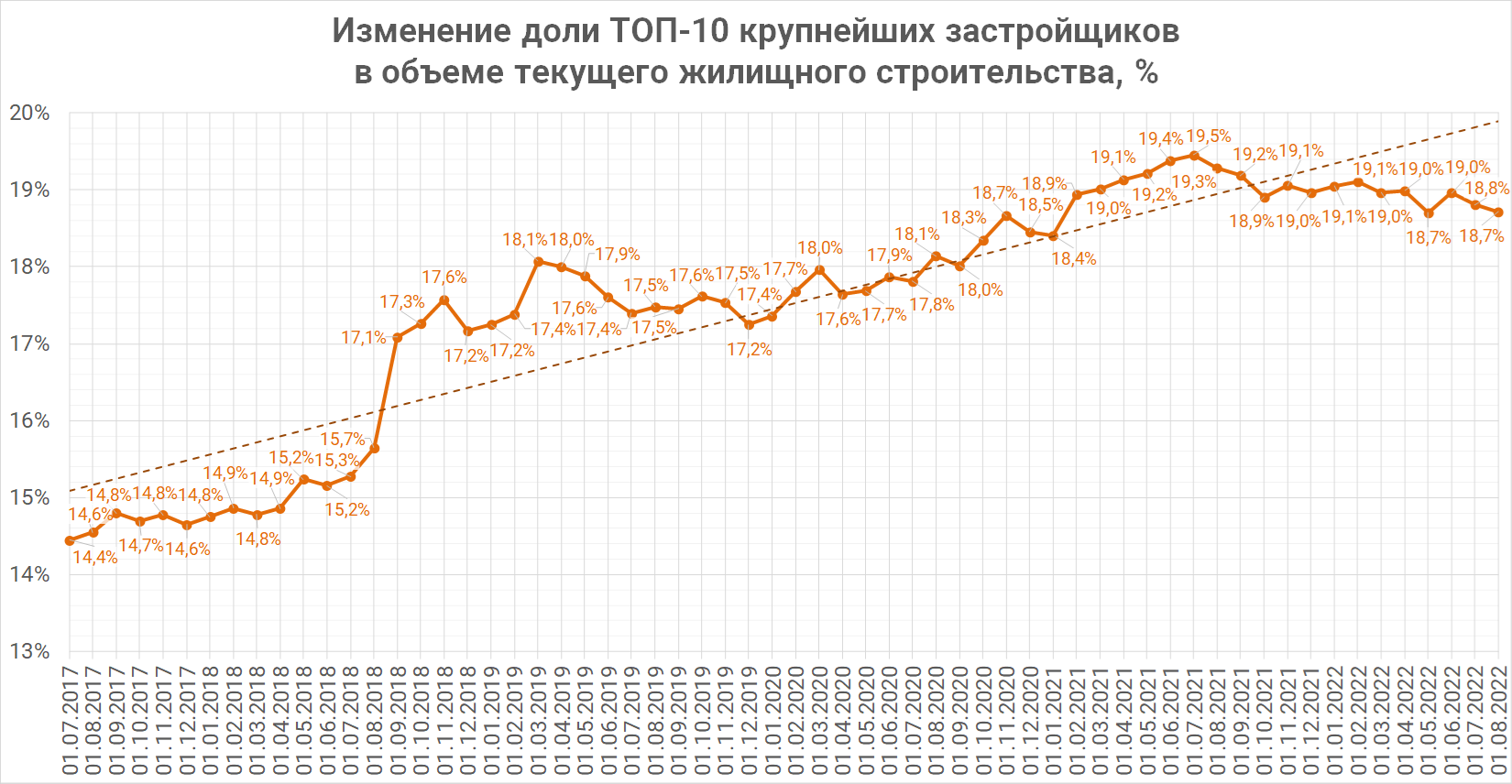 02.08.22 АНСБ. Стройку поддержат увеличение доходов граждан и бизнеса и запрет "активности" чиновникамЛюбой ценой необходимо повысить реальные доходы граждан и бизнеса, а также запретить чиновникам чрезмерно опекать строительный бизнес – вот главные меры по поддержке строительной отрасли.Как следует из данных Росстата, строительная отрасль России замедляется – ее прирост за полгода составил всего 0,1%. И это, несмотря на огромные средства, которые государство вкладывает в строительство объектов социальной, транспортной и инженерной инфраструктуры, 2 трлн рублей, которые граждане вложили в жилищное строительство, и 1 трлн рублей, вложенного в стройки бизнесом.Какие же опции по дополнительной поддержке отрасли могут быть наиболее востребованными? Агентство новостей «Строительный бизнес» на своем телеграмм-канале провело анонимный опрос читателей по действенным мерам поддержки строительной отрасли и предложило ответить на вопрос: «Строительная отрасль России замедляет темпы роста. Чем ей можно помочь?».В опросе приняли участие 356 человек, и ответы распределились следующим образом:58% участников опроса ответили, что нужно «сделать все, чтобы повысить реальные доходы граждан и бизнеса». Ответ очевидный, но, судя по мерам поддержки от правительства, о реальном повышении доходов граждан и бизнеса там думают в последнюю очередь – особенно на фоне закрытия сотен высокотехнологичных и высокооплачиваемых компаний.Вторым по популярности оказался ответ «посадить трех ближайших друзей каждого чиновника, который отвечает за строительство» - 21%. Это прямой отсыл к сингапурскому опыту, когда его руководитель Ли Куан Ю посадил трех своих друзей, чтобы прекратить коррупцию. Можно сказать, что в данном случае это косвенный показательТретье место с 20% занял ответ «запретить чиновникам лезть в строительный бизнес» - в связке с предыдущим ответом, это выдает желание участников строительного рынка максимально убрать чиновников от регулирования строительной отрасли.17% опрошенных просят «снять лишние налоги, выплаты и госпошлины».По 14% набрали два ответа: «расширить госфинансирование строительной отрасли» и «принять новые поправки в законодательную и нормативно-техническую базу» - то есть, и нормативная база достаточно хорошо сформирована, и госконтракты мало кого интересуют.Только 10% опрошенных считают, что необходимо «форсированно перевести отрасль на «цифру», хотя Минстрой России активно продавливает такой переход в ближайшие 2-3 года.И 8% хотели бы «посадить каждого третьего владельца строительного бизнеса» - возможно, так ответили дольщики, которые устали ждать свои квартиры, оплаченные еще 5-10 лет назад. Отметим, что количество «посадок» именно в строительном бизнесе самое высокое по стране.02.08.22 НОСТРОЙ Новости. Более 1 тыс. видов российских стройматериалов включены в каталог импортозамещенияКаталог российских аналогов импортных строительных материалов и оборудования включает более 1 тыс. позиций, сообщил в понедельник ТАСС президент Национального объединения строителей (НОСТРОЙ) Антон Глушков."В каталоге сегодня более 1 тыс. позиций. Еженедельно мы обрабатываем от 50 до 150 заявок, но не все проходят отбор. Причины отказа разные, например, несоответствие технических параметров или вопрос конкуренции - мы стараемся не допускать ущемление прав участников рынка. Например, за последнюю неделю июля мы отклонили 20% заявок от поданных", - сказал Глушков.Он подчеркнул, что все подбираемые аналоги импортного оборудования и материалов производятся на территории России, все позиции имеют стопроцентное импортозамещение. При этом заявок на подбор аналогов гораздо меньше, чем заявок на включение в каталог, добавил Глушков. Это говорит о том, что потребитель удовлетворен тем объемом информации и позиций, который сегодня уже в каталоге раскрыт, уверен он."Это не означает, что нужно поставить точку. Да, мы сделали первый шаг, организовали сервис, донесли информацию о нем до потребителя, производителей, экспертиз и заказчиков. Теперь будем его развивать и продолжать наполнение", - сказал собеседник агентства. Так, впереди анализ проектно-сметной документации объектов здравоохранения, на некоторых из которых применяется штучное оборудование, отметил Глушков.Каталог импортозамещения был создан НОСТРОЙ совместно с Минстроем России для удобного поиска отечественных товаров. Как отмечали ранее в пресс-службе министерства, каталог на сегодня включает сведения о материалах и оборудовании для строительства объектов образования, медицины, спорта, инженерной инфраструктуры. ТАСС02.08.22 ЕРЗ. За год производство лифтов упало более чем на 40%, а выпуск стекла, деревянных домов быстрой сборки и экскаваторов — на четвертьТаковы данные Росстата, которые аналитики Российского союза строителей (РСС) любезно предоставили порталу ЕРЗ.РФ.Как видно из таблицы, в период с января по июнь объемы выпуска выросли по 16-ти из 25-ти основных видов товарной номенклатуры. Рост составил от 3,6% до 24,3%.Выпуск основных видов строительных материалов, изделий и конструкций за январь-июнь 2022 года Источник: РосстатПо девяти видам продукции зафиксировано снижение объема производства год к году.В частности, существенно меньше (от -16,2 до -14,9%), чем в первой половине 2021 года, произведено рулонных кровельных материалов, фанеры и обоев.Значительно, более чем на четверть (-28%, -28,9% соответственно), упал объем выпуска деревянных домов заводского изготовления и литого прокатного листового стекла.В среднем объем выпуска 25-ти основных видов строительных материалов, изделий и конструкций за рассматриваемый показал прирост на 2,8% относительно первой половины 2021 года.В статданных также зафиксирована динамика производства по важной для строительства технике и оборудованию — экскаваторам и лифтам. По первой позиции падение объема производства составило год к году почти 28%, по второй — более чем на 40%.03.08.22 ЕРЗ. 219 участников рынка стали пользователями РПП на 1 августа 2022 годаЗа июль 2022 года количество объектов в Реестре перспективных проектов (РПП) увеличилось на 172. За месяц в РПП внесено 332 проекта, выбыло из Реестра 160.Новый модуль портала ЕРЗ.РФ «Реестр перспективных проектов» введен в промышленную эксплуатацию в январе 2021 года.За прошедшее время пользователями РПП стали 219 участников рынка. За июль 2022 года количество объектов в Реестре перспективных проектов (РПП) увеличилось на 172. За месяц в РПП внесено 332 проекта, выбыло из Реестра 160. Больше всего объектов добавилось в Москве (21), Республике Дагестан (19), а также в Удмуртской Республике (17).Динамика прироста РПП по регионам представлена в таблице. СПРАВКАРеестр перспективных проектов — интерактивный сервис, содержащий описание готовящихся к выводу в строительство и продажу проектов жилищного строительства, данные о которых отсутствуют в ЕИСЖС.Источники информации:• Единый государственный реестр заключений экспертизы проектной документации объектов капитального строительства (ГИС ЕГРЗ);• публичные региональные/муниципальные реестры о выданных разрешениях на строительства;• публикации о планируемых к строительству жилых объектах (СМИ, социальные сети, телеграмм-каналы и пр.);• сообщения от застройщиков жилья (новости, пресс-релизы, инсайды и пр.).Основной функционал:• интерактивное представление (таблица, список, карта) и выборка данных об объектах по фильтрам;• выгрузка данных об объектах (файл Excel);• система оповещений на E-mail (о новых объектах, об изменениях стадии и др.). 03.08.22 ЕРЗ. Опубликован ТОП по вводу жилья по итогам января-июля 2022 годаПортал ЕРЗ.РФ обновил ТОП застройщиков по объемам ввода жилья.* изменение места застройщика указано по отношению к итогам 2021 года По итогам семи месяцев ПИК удерживает первое место. Он ввел более 918 тыс. м² жилья. Это 40 многоквартирных домов и один дом с апартаментами в 24 жилых комплексах. Большая часть введенного жилья расположена в Москве (49%), на Московскую область приходится 45% введенного жилья. По итогам 2021 года застройщик занимал первое место с объемом ввода 2,05 млн м² жилья. В 2022 году он планирует ввести в общей сложности 1,98 млн. м².На втором месте остается Холдинг Setl Group, который ввел более 468 тыс. м². На третье поднялась ГК Самолет с объемом ввода более 436 тыс. м². Четвертое место заняла Группа Эталон с 289 тыс. м². На пятом — Группа ЛСР с 277 тыс. м².Если планы застройщиков по вводу жилья в 2022 году будут выполнены, то десятка лидеров по итогам года будет выглядеть так:* Планы по вводу рассчитаны исходя из сроков ввода в эксплуатацию, указанных в проектных декларациях03.08.22 ЕРЗ.   Эксперты: новая программа Минстроя позволит покончить с долгостроями в сфере «социалки» за пять летНа портале проектов нормативных правовых актов размещен проект комплексной государственной программы Российской Федерации «Строительство».Напомним, что ранее, в апреле текущего года, глава Правительства РФ Михаил Мишустин подписал распоряжение о реализации такой госпрограммы сроком на пять лет, ее ответственным исполнителем назначен Минстрой РФ, а сама программа должна вступить в силу с 1 января 2023 года.Как отмечают в Национальном объединении строителей (НОСТРОЙ), документ призван способствовать достижению четырех ключевых целей по развитию строительного сектора в стране:1) ежегодное увеличение доли введенных объектов капитального строительства в эксплуатацию от запланированных к вводу не менее 5%;2) достижение 100% введенных объектов капитального строительства к 2027 году от планового значения;3) достижение ежегодного кассового освоения средств федерального бюджета по капитальным вложениям на уровне не менее 99%;4) сокращение объемов незавершенного строительства к 2027 году на 100 % от общего объема запланированных к сокращению объектов незавершенного строительства.Что касается четвертого пункта, то, как следует из госпрограммы, Минстрой создаст подробный и систематизированный реестр незавершенных объектов капитального строительства по всей стране. В нем планируется определить дальнейшие мероприятия по каждому долгострою, в том числе необходимый объем дополнительного финансирования.Напомним, что в первой половине июля этого года Михаил Мишустин заявил о необходимости создать, кроме уже ведущегося Единого реестра проблемных объектов (ЕРПО), включающего недостроенные дома, предназначенные для жилья, еще один федеральный реестр долгостроев, содержащий незавершенные объекты социальной инфраструктуры (школы, больницы, поликлиники, детские сады и т.п.).Порядок формирования и ведения такого реестра был также утвержден в июле соответствующим Постановлением Правительства.В проекте госпрограммы «Строительство» указано, что на подобные объекты социальной инфраструктуры из федерального, региональных и муниципальных бюджетов тратится около 3,5 трлн руб.  При этом действующая федеральная адресная инвестиционная программа (ФАИП) финансово не сбалансирована, на нее влияют изменения цен на стройматериалы и ресурсы. Оперативно корректировать ход программы не получается, из-за чего стройки затягиваются, а иногда просто замораживаются на неопределенный период. Данный недостаток и будет призвана устранить госпрограмма «Строительство».«Парламентская газета» со ссылкой на данные Росстата, сообщает, что по итогам 2021 года незавершенными в России оставались около 82 тыс. объектов капитального строительства (зданий и сооружений), закрепленных за различными министерствами и ведомствами. Из них приостановлено или законсервировано строительство более 8 тыс. объектов. Сумма вложений в незавершенные объекты оценивается в 5 трлн руб.«В эти объекты вложены большие федеральные и региональные средства, но нет воли для того, чтобы обеспечить своевременное завершение строительства», — цитирует издание спикера Совета Федерации Валентину Матвиенко.Издание также приводит мнение члена Комитета Госдумы по строительству и ЖКХ Александра Якубовского, который считает, что установленные Минстроем сроки по ликвидации долгостроя (к 2027 году) реальны, поскольку у ведомства уже есть опыт решения проблемы затянувшихся строек на рынке жилья.«Минстрой создает реестр по аналогии с недостроенными жилыми домами [ЕРПО — Ред.], что позволит более предметно работать с этими объектами», — подчеркнул депутат.«Если жизненный цикл объекта будет представлен наглядно, будет понятно, где и чьи полномочия, то найти инвестора для достройки станет проще, — пояснил Якубовский. — То есть достраивать государственную незавершенку можно будет не только за счет бюджета», — заключил он.Комментируя «Известиям» перспективы борьбы с незавершенкой в рамках пока еще ожидающей утверждения госпрограммы «Строительство», исполнительный директор Клуба инвесторов Москвы (КИМ) Владислав Преображенский выразил уверенность в том, что создание Минстроем профильного реестра позволит выявлять причины возникновения долгостроев и определять степень ответственности всех причастных к ним лиц.«Второй важный момент — это принятие решения о целесообразности достройки и определение бюджета такого мероприятия с учетом необходимых изменений в проекте», — отметил эксперт.В качестве третьего достоинства создания реестра Преображенский назвал распределение ответственности при контроле дальнейшего хода строительства и ввода объектов в эксплуатацию.Большим подспорьем в этом станет цифровизация всех бизнес-процессов в управлении и строительстве, а также внедрение BIM-технологий, резюмировал глава КИМ. СПРАВКАСогласно данным Счетной палаты РФ, которые приводит «Парламентская газета», максимальную долю незавершенных объектов капитального строительства (плюс отсутствие плана решения проблемы) имеет Минэнерго — 100% всех ведомственных строек. Правда, речь идет всего об одном объекте, который не назван. В «красной» зоне находятся также Росгидромет (94,4% долгостроя, или 18 объектов) и Росприроднадзор (88,9%, или девять объектов).Большинство ведомств разработали собственные программы снижения количества объектов незавершенного строительства. Нет их только у Росавиации, ФМБА, Росприроднадзора, Минэнерго и, что интересно, у самого Минстроя.02.08.22 АНСБ. Дефицит BIM-специалистов на стройках России оказался легендой – они мало кому нужныРынок ТИМ-специалистов в России еще не сформирован – востребованность профессионалов с определенной компетенцией составляет 10% от представленных на рынке труда. Такие данные привёл директор подразделения «Методология и стандарты цифрового строительства» АО «Банк ДОМ.РФ» Михаил Косарев на круглом столе о цифровизации строительной отрасли 2 августа.По словам Михаила Косарева, его подразделением был проведен мониторинг вакансий и резюме, размещенных на портале Head Hanter на предмет наличия и востребованности специалистов, обладающих BIM-компетенциями.Так, на НН.ru размещено более 16 тыс. резюме, где используются слова: BIM, ТИМ, ПО Revit, nanoCAD и т.д. При этом только в 1,4 тыс. вакансий упоминаются эти же словосочетания. То есть, востребованность BIM-специалистов составляет менее 10% от предложенных.Еще хуже обстоит дело в руководящем звене: на 96 тыс. резюме руководителей среднего и высшего звена всего в 550 вакансиях требуются компетенции по ТИМ. Таким образом, руководители не знают или не понимают необходимости цифровых компетенций и у себя, и у своих сотрудников. В связи с этим Цифровая академия ДОМ.РФ намерена после 1 октября открыть курс для руководителей с целью разъяснения, что такое ТИМ и почему такие знания становятся все более востребованными.  Напомним, что одной из главных проблем при переходе строительной отрасли на ТИМ и Минстрой России, и НОТИМ, и другие отраслевые объединения называют дефицит подготовленных кадров – так, в ближайшие три года для этого понадобится, пор оценкам Минстроя России, около 300 тысяч человек. Кроме того, строительные вузы массово открывают у себя обучение студентов технологиям информационного моделирования, чтобы насытить рынок соответствующими специалистами. Осталось понять, как эти цифры и планы соотносятся с реальными потребностями работодателей в ТИМ-специалистах.Отметим также, что о дефиците профессионалов в области ТИМ довольно много говорят застройщики – сейчас довольно часты случаи переманивания ТИМ-специалистов друг у друга, а также массовая миграция таких специалистов из регионов в столичные города.02.08.22 АНСБ. С 1 июля стоимость подключения частных домов к электросетям выросла на 8000%С 1 июля отменены льготные условия подключения частных домов к электросетям — стоимость за 15 киловатт (кВт) выросла с 550 рублей сразу до 45 тысяч рублей. Таким образом, услуги подключения подорожали на 8000%. 45 тысяч — минимальное значение: планируется поэтапное увеличение тарифа. Почему изменился порядок расчетов, как будет расти стоимость, и кто сможет подключить электричество дешевле, разобрался aif.ru.Сколько стоит подключение к электросетям с 1 июля 2022?Если раньше за единую стоимость — 550 рублей — можно было получить любую мощность до 15 кВт, то с 1 июля 2022 нужно платить конкретную сумму за каждый предоставленный кВт.Стоимость 1 кВт в ближайшие три года составит:• с 1 июля 2022 по 30 июня 2023 года — не менее 3 тысяч рублей,• с 1 июля 2023 — не менее 4 тысяч рублей;• с 1 июля 2024 года — не менее 5 тысяч рублей.Сколько конкретно будет стоить 1 кВт, каждый регион решит для себя сам. Правительство установило предельный размер тарифа в 10 тысяч рублей, но энергокомиссия субъекта может принять решение о превышении, согласовав его с федеральным ведомством.Учитывая новую цену 1 кВт, получается, что стоимость только технологического подключения стандартных 15 кВт обойдется россиянину:• с 1 июля 2022 по 30 июня 2023 года — в 45 тысяч рублей;• с 1 июля 2023 года по 30 июня 2024 года — в 60 тысяч рублей;• с 1 июля 2024 года — в 75 тысяч рублей.Все остальные условия электрификации, за исключением стоимости, сохранены.На каких условиях проводили электричество до 1 июля 2022?Всего 550 рублей мог заплатить владелец частного дома, от которого до ближайшей линии электропередач (ЛЭП) не более 300 метров (если дом расположен в черте города) и не более 500 метров (если дом в деревне или сельском поселении). Заплатив чуть больше 500 рублей, с 2020 года можно было получить 15 кВт мощности, установку уличного щитка и счетчика, присоединение кабеля к опоре — за символическую сумму сетевая компания осуществляла только технологическое подключение.Кроме 550 рублей за подключение, собственник за свой счет должен был купить электрический кабель, который нужно проложить от счетчика к дому, электрический щит, зажимы, кронштейны и другое оборудование, а также оплатить услуги электриков, которые протянут кабель от опоры к дому и оборудуют щиток внутри здания. Если ближайшая ЛЭП дальше, чем 300 или 500 метров, то владельцу дома пришлось бы заплатить еще и за установку дополнительной опоры.По информации Россетей, за 550 рублей можно было осуществить подключение только третьей категории надежности. Это означает, что подключаемый дом был связан только с одним источником электроснабжения — резервного источника питания не предполагалось.Почему повысили стоимость подключения к электросети?В пояснительной записке к принятому закону сказано, что стоимость технологического присоединения не менялась с 2009 года — это негативно сказалось на финансовом состоянии сетевых компаний. За 13 лет стоимость материалов и работ для подключения существенно выросла — предполагается, что увеличение стоимости электрификации поможет привлечь необходимые средства.Обязательно ли подключать 15 кВт?Каждый владелец самостоятельно решает, какую мощность подключать в зависимости от нужд потребления. Обычно 15 кВт хватает для мелких бытовых нужд: работы чайника, стиральной машины, холодильника, микроволновой печи и освещения. По данным крупного российского ретейлера бытовой техники, средняя мощность современного чайника — 2 кВт, микроволновой печи — 0,8 кВт, электроплиты — 7 кВт, посудомоечной машины — 2,5 кВт.15 кВт — оптимальная мощность, чтобы поддерживать среднестатистические нужды, однако если электричество в доме необходимо еще и для отопления, нагрева воды, работы теплого пола, то мощности может не хватить.Кроме того, пресловутые 15 кВт можно добрать, подключив дополнительные мощности: например, к дому уже подведено 6 кВт электричества, а значит, дополнительно нужно подключить всего 9 кВт.Кому положены льготы на подключение по новым правилам?По старому тарифу сделать технологическое подключение смогут те, кто оставил заявку на проведение работ до 1 июля 2022 года.Кроме того, правительство определило перечень россиян, для которых стоимость подключения 1 кВт составит от 1000 рублей:— ветераны;— инвалиды;— многодетные;— ликвидаторы аварий на ЧАЭС, Семипалатинском полигоне, производственном объединении «Маяк» и пострадавшие в этих авариях;— малоимущие семьи.03.08.22 ЗаНоСтрой. В строительный полдень. Стоимость недвижимости в России выросла на 50%, а зарплаты на 5%Скачать оригинал изображенияРост стоимости жилья в России в пять раз обгоняет рост зарплат, сообщает hh.ru. Согласно исследованию, в ходе которого специалисты собрали данные о доходах и ценах на квартиры в мегаполисах страны, с 2020 года средняя стоимость квадратного метра выросла с 69,6 тысячи до 102,6 тысячи рублей или на 47%. При этом средняя зарплата выросла с 48,7 тысячи до 51,2 тысячи рублей или всего на 5%. В итоге разница между динамикой доходов и стоимости «квадрата» составила 42%.Если брать данные без учёта Москвы и Санкт-Петербурга, которые всегда стоят особняков, то зарплаты выросли на всё те же 5% с 46,3 тысячи до 48,5 тысячи рублей. А вот рост стоимости жилья оказался даже выше – с 62,1 тысячи до 92,5 тысячи рублей, то есть на 49%.Самая большая разница между динамикой доходов и цен на жильё зафиксирована в Краснодаре, где «квадрат» вырос на 73%, а зарплаты на 6,2%. За ним следует Омск с ростом цен на 68% и зарплат на 3,3%. В Рязани жильё подорожало на 56%, а доходы снизились на 3%, в Самаре заработная плата выросла на 5,1%, а жильё прибавило в цене 63%.Меньше всего разрыв наблюдается Перми, где зарплаты выросли на 6,4%, а жильё прибавило в цене 34%, а также в Москве с увеличением доходов на 13% и цен на недвижимость на 30% и во Владивостоке, где зарплаты выросли на 10,3%, а жильё подорожало на 26%.05.08.22 ЕРЗ. 12% респондентов покупают жилье в новостройках для перепродажи, 3% — впрокИзвестия проанализировали итоги исследования, проведенного федеральной риэлторской компании «Этажи» среди нескольких тысяч ее клиентов.Специалисты в сфере недвижимости попытались выяснить, почему россияне продолжают активно скупать жилье в новостройках.Такой тренд обозначился с начала июля, до этого, в мае-июне, наблюдалось падение спроса на 40% относительно аналогичного периода 2021 года.Голоса респондентов распределились следующим образом:• 29% из них ответили, что приобретают жилье в новостройках с целью улучшения жилищных условий после продажи имеющейся у них недвижимости;• 27% — для переезда из съемной квартиры;• 13% — для своих детей;• 12% — с целью инвестиций;• 9% — для того, чтобы использовать материнский капитал и другие формы государственных льгот;• 6% — для переезда из одного района города в другой;• 3% — признались, что покупают квартиры в новостройках впрок, из-за низких ставок по ипотеке и большой динамики роста цен на новостройки за последние несколько лет;• 1% — по другим причинам.Комментируя изданию результаты соцопроса, заместитель директор федеральной компании «Этажи» Татьяна Ахметдинова отметила, что россияне стали чаще приобретать недвижимость для детей, при этом сдавая ее в аренду до тех пор, пока ребенок не подрастет и не соберется в нее переехать.По ее словам, это хорошая стратегия, поскольку доходы от сдачи в аренду покрывают большую часть платежей по ипотеке. Также Ахметдинова указала на то, что купленную в новостройке квартиру всегда можно продать.Напомним, что совместный соцопрос, проведенный в минувшем мае ДОМ.РФ и ВЦИОМ, также выявил предпочтение россиянами недвижимости перед всеми другими способами вложения денег.  Тогда около половины респондентов (49%) заявили, что при наличии крупной денежной суммы выбрали бы покупку жилой недвижимости, а более 20% — покупку земельного участка.По мнению генерального директора IKON Development Антона Детушева, во второй половине текущего года спрос и цены на новостройки в России продолжат расти.Коммерческий директор ГК Основа Игорь Сибренков пояснил, что спрос на первичном рынке увеличивается вслед за снижением ставок как рыночной, так и льготной ипотеки с господдержкой (вслед за снижением ключевой ставки ЦБ).04.08.22 АНСБ. Австралийские ученые разработали кирпичи, которые соединяются без раствораБетон крайне многофункциональный и недорогой материал, но при его производстве выделяется углекислый газ. Это примерно 8% всех выбросов СО2, которые происходят из-за деятельности человека, что не удивительно, учитывая объемы строительных работ по всему миру. Для того чтобы снизить эти показатели и улучшить свойства бетона, ученые предлагают добавлять в смесь древесину или старые покрышки или полностью перейти на альтернативные материалы.Один из таких вариантов разработали специалисты из Университета Флиндерса, сообщает New Atlas. В прошлом они уже создали полимер, в основном состоящий из серы, который можно было использовать в качестве удобрения или для захвата углекислого газа. А теперь этот полимер был модифицирован для изготовления кирпичей.Полимер состоит из смеси серы с маслом канолы и дициклопентадиеном (ДЦПД). Сера и ДЦПД — это побочные продукты перегонки нефти, а масло канолы можно добыть из отходов пищевой промышленности. Расплавленный полимер разливают по формам и получают кирпичи. Весь процесс расходует намного меньше энергии, чем производство цемента.Но самое интересное то, что для соединения этим кирпичам не нужен строительный раствор или другое клеящее вещество. В ходе испытаний стенка из таких брусков выдерживала нагрузку лучше, чем если бы была склеена суперклеем. Секрет — в аминном катализаторе, который следует распылить над поверхностью. Он вызывает перегруппировку связей между молекулами серы внутри кирпичей и создание новых связей между двумя отдельными кирпичами. Катализатор запускает реакцию, а после просто испаряется.Вдобавок, полимерные брикеты получаются легкими, устойчивыми к воздействию воды, кислоты и других погодных условий в большей степени, чем традиционные кирпичи и бетон. А когда ученые добавили в смесь углеродные волокна, прочность материала возросла в 16 раз.В прошлом году ученые из Франции и США рассказали о новом, еще более полезном бетоне — он проводит электричество и вырабатывает тепло. Разработчики предлагают использовать его для обогрева помещений. СТАТЬИ, ИНТЕРВЬЮ31.08.22 ИА Строительство. Строительный бум заменяется на бум законодательный В рыночной экономике принимаемые законы являются той базой, без которой она не может эффективно функционировать.Строительная отрасль – одна из важнейших в экономике России. Ее успешное развитие зависит от многих факторов, среди которых немалое значение имеет формирующееся законодательное поле. За последние годы оно претерпело большие изменения. Сегодня наступил этап, когда появилась насущная потребность в законах, которые отвечают на вызовы дня. О том, что происходит в этой сфере, рассказывают депутаты, ответственные за принятие новых правовых норм.Приоритет сегодняшнему днюПри принятии новых законодательных актов доминирует акцент на поддержку экономики. А вот часть перспективных планов сдвигается на будущее, говорит председатель комитета Государственной думы РФ по строительству и ЖКХ Сергей Пахомов. Это напрямую относится и к сфере строительства и коммунального хозяйства.С одной стороны принимается много новых законов, с другой – было отклонено 17 законопроектов в сфере строительства и коммунального хозяйства, которые носят популистский характер. Стоит задача максимально снизить административные барьеры, в первую очередь в той их части, где они не влияют на качество и безопасность объектов. Уже есть результаты этой кампании; постановлениями Правительства убраны 300 процедур из инвестиционного строительного цикла. Это позволяет застройщикам экономить средства и нервы, отмечает депутат.Стоит задача по максимальному разблокированию работы строителей с бюджетными деньгами на всех уровнях. О масштабе проблемы свидетельствует тот факт, что речь идет о нескольких триллионах рублей ежегодно. Полноценно работать с этими средствами мешает высокий уровень бюрократизации системы. Нужно менять ее в сторону упрощения.По словам Сергей Пахомова, на этом пути есть свои достижения. Отменены некоторые дублирующие функции. В частности, облегчен режим, связанный с выполнением археологических мероприятий. До недавнего времени это было настоящей удавкой на шее застройщиков. Также отменены согласования с Росрыбоводством; еще недавно следовало согласовывать ситуацию с каждым ручейком.Но это только начало работы, как уверяет председатель комитета Государственной думы РФ, есть потенциал по сокращению в ближайшее время еще на треть административных процедур.Среди других, требующих решения задач, продление сроков аренды земельных участков под строительство без проведения дополнительного конкурса; установление исчерпывающего перечня документов, которые могут требовать власти от строительных компаний; перевод всех административных процедур в заявительный формат.Главная задача ЖКХ – подготовить программу по модернизации коммунального хозяйства страны. Это дело нельзя откладывать в долгий ящик. Одновременно есть потребность в принятии срочных решений по некоторым актуальным вопросам. Один из них – фиксация процентов по долгам ЖКХ, их нужно привязать к процентной ставке ЦБ.Другой актуальный вопрос – позволить фондам капремонта платить авансовые платежи подрядчикам свыше 30% от суммы контракта с учетом роста цен на стройматериалы.Кто в лес, кто по дроваБольшой блок вопросов связан с развитием ипотечного кредитования. Сегодня оно переживает не лучшие времена, объем ипотечных кредитов в целом по стране упал на 75%, а в некоторых регионах положение еще хуже.Такая ситуация не может устраивать, отмечает первый заместитель председателя комитета Государственной думы РФ по строительству и ЖКХ Владимир Кошелев. Нам нужна дешевая ипотека, только в этом случае повысится число граждан, способных покупать жилье.В складывающей ситуации нужно менять практику поддержки ипотечного кредитования. Его субсидирование – это неверный способ решения вопроса, в лучшем случае эта мера дает временный эффект. Она порождает ажиотажный спрос, а с ним рост цен на недвижимость. Девелоперы видят, что он растет, и отменяют разные специальные льготные ипотечные программы.При этом, по мнению депутата, вопрос надо решать комплексно. Сегодня в ряде регионов ощущается нехватка производственных строительных мощностей; это часто связано с разбалансировкой ресурсной базы. Также наблюдается дефицит рабочей силы, плюс дефицит некоторых строительных материалов. Но точных данных о том, сколько реально нужно того и другого, обычно не существует.Эту ситуацию следует менять. Дешевая ипотека должна коррелироваться с возможностью производственной базы на территории по вводу жилья, которая включает не только сами строительные мощности, но и мощности по производству стройматериалов.К этому следует прибавить развитие промышленной ипотеки по ставкам не выше 5%. Это позволит двинуть вперед промышленность России.Есть и другие дисбалансы в строительной сфере, говорит депутат. Сегодня у нас на эскроу-счетах собирается на 600 млрд рублей больше, чем получают строители в рамках проектного финансирования. Получается, что эти деньги граждан не работают в текущем режиме на стройку. Этот вопрос с банками надо решать. ЦБ согласен, что практику с затягиванием финансирования застройщиков следует устранять. Если в ближайшее время в этом плане ничего не изменится, то этот вопрос нужно решать в законодательном порядке, указывает Владимир Кошелев.Еще одна тема в фокусе внимания законодателей – комплексное развитие территорий. Одна из проблем в том, что строители в этом случае ведут застройку на больших территориях, в том числе возводят много инфраструктурных объектов. При этом застройщики вынуждены платить повышенный земельный налог. Это им невыгодно, свои дополнительные затраты они вынуждены включать в конечную цену квартир. То есть, расплачиваются за все потребители, что снижает их покупную способность.Так дальше строить нельзяЕще одна тема, которая волнует законодателей, состояние проектирования. В этой сфере требуются большие перемены, считает Сергей Пахомов. Чем дешевле проект, тем дороже строительство. Сегодня в стране действуют 20 тысяч проектных организаций, что и как они проектируют, непонятно, у нас даже нет такого количества специалистов.Мы не изменим положение в этой сфере, пока не изменим принципы отбора проектов. Его цена при победе на конкурсе не должна быть определяющей; если она минимальная, это не позволяет, в частности, внедрять по-настоящему BIM-проектирование, так оно удорожает проектную документацию. Между тем технологии информационного моделирования удешевляют стоимость строительства до 15%.А что реально происходит сегодня в этой сфере? Многие проекты из-за низкого его уровня вынуждены по несколько раз проходить экспертизу. Итог такого некачественного проектирования – большое число недостроев. У нас нередка ситуация, когда начинает проект одна команда, а завершает другая. Будущее за цифровизацией проектирования, за широким внедрением технологий информационного моделирования, за контрактами полного жизненного цикла объекта, уверен депутат. Во время осенней сессии ГД будем искать необходимые для этой сферы законодательные решения, обещает он. Потому что дальше так, как мы строим, строить нельзя.Важный вопрос кадры для строительства. Нам нужно привлекать людей на стройки, говорит Сергей Пахомов. Проблема в том, что работа строителей остается не слишком привлекательной. Мы добились того, что зарплата у представителей строительных профессии вполне достойная. А вот условия труда – нет. Есть строительные площадки, где они хорошие, но в целом же они далеки от того, какими должны быть.Решений нет и не ждитеЕсть темы, которые, как признают депутаты, в ближайшее время вряд ли найдут законодательные решения, несмотря на их актуальность. Одна из таких – статус апартаментов. Вопрос этот отложен, но не снят с повестки дня.По словам Сергея Пахомова, в любом случае апартаменты не будут приравнены к жилью, не попадут под действие ЖК. Главная проблема этого вида недвижимости – высокая налоговая ставка и высокие коммунальные платежи.Это совсем не означает, что апартаменты не должны строиться, наоборот, их надо больше возводить, чтобы те, кто желают, могли бы их купить. Но чтобы снизить налоговый гнет, надо придать им особый статус, а также предоставить право регионам регулировать платежи ЖКХ в сторону уменьшения.И все же почему апартаменты не жилье? Есть ряд причин, поясняет депутат. Чтобы придать им такой статус, нужно строить соответствующую социальную инфраструктуру: школы, детсады, поликлиники, прокладывать дороги. А это в нынешних условиях нереально.При этом сами здания должны иметь определенные отличительные особенности. Часть помещений в них сдают под офисы, значит, требуется своя инфраструктура.Если апартаменты признать в качестве жилых помещений, то должны быть закрыты рестораны, гостиницы или сделаны отдельные лифты. А такие дома к этому не приспособлены. Поэтому те, кто покупают апартаменты, должны знать, что им не удастся перевести их в жилые помещения, превратить в обычные квартиры.Еще одна проблема, которая вряд ли найдет решение в ближайшее время, создание рынка коммерческого арендного жилья. Существующее законодательство практически не позволяет активно развивать этот сектор.Между тем это необходимо. В стране много ветхого жилья, которое вскоре превратится в аварийное, невозможно только силами государства переселить всех его обитателей. Часть из них может поселиться в арендных домах.Задача по развитию сектора арендного жилья ставилась не раз, но пока не решена, признает Сергей Пахомов. Нам очень нужны арендные дома с фиксированной платой, но пока ничего этого в рыночном масштабе нет.Осенняя сессияЧем займутся депутаты в осеннюю сессию? Готовится очередная программа по аварийному жилью. Нынешняя программа стала одна из самых эффективных в жилищной сфере. Сегодня 16 млн кв. м. признаны непригодными для проживания, и в ближайшее время прибавится еще несколько миллионов. На эти цели потребуется 100 млрд рублей. Идет поиск их источников. Возможно, будут нужны дополнительные механизмы финансирования.Еще одна подготавливаемая программа – модернизация ЖКХ. Она должна решить важные задачи. Нельзя строить новые объекты, сажая их на изношенные коммуникации.Наше коммунальное хозяйство технологически устарело, оно применяет технологии прошлого века. Речь в новом документе пойдет не только о государственном инвестировании, но и об энергосбережении, энергоэффективности, об учете и цифровизации этой отрасли.Об учете следует сказать особо, подчеркивает Сергей Пахомов. Без него ничего нельзя изменить. Мы же не можем реально определить, что производим, и сколько потребляем.Нужно корректировать рынок УК в сторону его ужесточения. На этом рынке должны действовать общие стандарты работы управляющих компаний, которые основаны на четких критериях. Задача – вывести на рынок такие УК, которые соответствуют этим правилам.Частью этой работы должна стать максимальная цифровизация ЖКХ, в том числе переход на электронные квитанции. Только отказ от бумажных носителей принесет 5 млрд рублей экономии. Эти средства должны пойти не в карман владельцев УК, а на спецсчета для использования их с целью модернизации своей деятельности.Еще один вопрос, требующий законодательного оформления, техническое обследование домов, указывает Сергей Пахомов. Сегодня, приступая к капремонту, зачастую заказчики и подрядчики не знают о реальном состоянии строения. Перед капитальным ремонтом дом должен тщательно обследоваться.Одновременно нужно усилить ответственность собственников за состояние домового имущества. Многие жильцы весьма вольно относятся к переустройству своих помещений.Сегодня 200 млрд рублей лежат на спецсчетах для капремонта. Эти деньги инфляция обесценивает, вопрос, как их защитить.До 2025 года нужно заменить 105 тысяч лифтов, чей срок эксплуатации подходит к концу. Во всех программах капремонта предусмотрено замена 30–40 тысяч лифтов. Что делать с этой разницей?Пришло время, когда государство должно строже контролировать фонды капремонта, считает депутат. Вызывает беспокойство то, что там происходит.Также нужно внести от 12 до 15 поправок в закон об обманутых дольщиках. Это требуется для того, чтобы к 2024 году полностью закрыть этот вопрос.То, что наши законодатели проявляют такую активность – это хорошо. Однако надо понимать, как бы ни были важны и полезны законы, состояние строительной сферы, как, впрочем, и любой другой отрасли, в первую очередь зависит от макроэкономической ситуации, экономического и политического курса руководства. А он сегодня явно не способствует процветанию нашей страны.Владимир Гурвич02.08.22 ЗаНоСтрой. Михаил Посохин: Вектор образования должен стать главным в работе Национальных объединений и СРО ради будущего отраслиНа заседании Государственного совета 21 июня этого года, посвящённого Стратегии развития строительной отрасли, Президент России Владимир Путин отметил, что «у строительного комплекса колоссальный потенциал как мощного локомотива развития и в целом России, и регионов». Президент Национального объединения изыскателей и проектировщиков Михаил Посохин уверен в том, что развитие этого потенциала потребует пересмотра и «модернизации» компетенций специалистов и в области инженерных изысканий, архитектурно-строительного проектирования. Этого требует и амбициозная пятилетняя программа «Строительство». С подробностями – наш добровольный столичный эксперт.Сегодня, по словам Михаила Михайловича, происходит профессиональная трансформация отрасли, происходит быстро, отвечая на вызовы времени. И новые компетенции потребуются от всех участников процесса.Уже ведётся планомерная работа по оценке квалификаций специалистов, и полученный опыт позволяет оценить эффективность существующих методов оценки и существующих профессиональных стандартов и соотнести их с практикой – фактическими запросами отрасли. Нужны специалисты, владеющие всем арсеналом современных средств проектирования, изысканий, строительства. Не надо напоминать о важности начального этапа существования любого объекта капитального строительства. На первый план выходит уровень компетентности специалистов, которые за этот этап отвечают. Чем раньше начнётся профессиональная подготовка специалиста, тем быстрее и эффективнее молодой специалист втянется в процесс, начнёт создавать свою историю объектов, свой портфолио.Каким образом сформировать этот кадровый потенциал? Как и на каком этапе формируется специалист? Каким образом обеспечить практический опыт, который в важнейшей профессии необходим, на раннем этапе?Презент НОПРИЗ уверен: вопросы образования, подготовки будущих кадров сейчас вышли на первый план. Национальное объединение изыскателей и проектировщиков ведёт большую работу по развитию системы оценки квалификаций, разрабатываются профессиональные стандарты, появляются новые компетенции.В 2021 году НОПРИЗ выступил одним из учредителей консорциума «Строительство и архитектура», объединившем большое количество профильных учебных заведений во главе НИУ МГСУ, а также НОПРИЗ, НОСТРОЙ, РСС при координирующей роли Министерства строительства и жилищно-коммунального хозяйства Российской Федерации. Подписаны Соглашения о сотрудничестве с высшими учебными заведениями и колледжами.«Это принципиально важно, что объединение работодателей определило вектор развития – вектор образования, – подчёркивает господин Посохин. – Главным недостатком существующей системы образования является отсутствие полноценного практического опыта у выпускников. Весь спектр наших профессий связан с практикой, которая, во многом и определяет профессиональный рост».«Наше предложение: прорывной проект в сфере образования, целью которого является не просто вовлечение студентов в практическую деятельность ещё во время учебы, а создание комплексного научно-производственного проектно-инжинирингового центра (НППИЦ) на базе высшего учебного заведения, университета. Таким образом, формируются предприятия, которые объединяют преподавателей, студентов и практиков, которые сейчас разбросаны по мастерским, образовавшимся после распада крупных проектных институтов, имевших свои научные подразделения», – рассказывает Михаил Михайлович.Создание современных проектно-научных инжиниринговых центров, получающих заказы на проектирование реальных объектов, на базе учебных заведений, решает актуальные для отрасли задачи:1. Учебные заведения получают дополнительный внебюджетный доход, который может быть использован на развитие: разработку учебных программ, закупку оборудования и иные согласованные цели.2. Студенты, получившие первые профессиональные навыки и знания, получают возможность применить их на практике, одновременно нарабатывая опыт и стаж, необходимые для дальнейшего профессионального роста. Возможность принять участие в практической работе также станет стимулом для учёбы, принятия решения о продолжении карьеры, а также экономическим стимулом. Кроме того, возрождаются традиции наставничества, практической работы под руководством мастера. В дальнейшем выпускник вуза, успешно работавший в таком центре, практически гарантировано получает работу.Благодаря созданному Консорциуму ведущих архитектурно-строительных вузов, профессионального союза, объединений работодателей под эгидой Министерства строительства и ЖКХ РФ уже имеется основа для организации работ по такому проекту. Возможно начать с двух-трёх пилотных зон – создать на базе ведущих вузов Москвы, Санкт-Петербурга, Новосибирска, – такие проектно-научные центры, а полученный положительный опыт потом распространить на всю страну.Научно-производственный проектный инжиниринговый центр, наполненный реальными проектами, сможет заниматься фундаментальными и прикладными исследованиями, вести экспериментальные разработки, внедрять инновационные технологии в проектирование, оказывать консультационные и инжиниринговые услуги, организовывать производства замкнутого технологического цикла. Такие центры, по мнению господина Посохина, должны стать точками развития, расширяя орбиту своей деятельности до сложных многофункциональных градостроительных проектов, что должно в целом положительно сказаться на развитии территорий. Интерес и потребность в подобных центрах получают и органы власти, и системные застройщики, и работодатели отрасли.«В условиях динамики развития строительной отрасли, инновационных технологий и цифровизации, мы объединяем потенциал вузовской науки, деловой активности предпринимательского сообщества, организационные и технические ресурсы при содействии и прямом участии региональных и муниципальных администраций при поддержке государства. На стартовом этапе, безусловно, понадобиться помощь государства, заинтересованного в качественной подготовке специалистов отрасли, в наполнении проектами портфеля таких центров», – считает Михаил Посохин.Стоит отметить, что в настоящее время НОПРИЗ прорабатывает конкретные предложения по организации на базе вузов в регионах проектно-научных подразделений, чтобы выстроить всю систему взаимодействия с системными застройщиками и заказчиками, сделать конкурентным и успешным такое предприятие.03.08.22 НОСТРОЙ Новости. Строительная отрасль в поисках ответа на кадровый вопросТема кадрового голода в строительной сфере вот уже третий год является сверхактуальной. А что сейчас? Вопрос по-прежнему стоит остро? По мнению экспертов, высока необходимость наращивать подготовку именно отечественных специалистовТема кадрового голода в строительной сфере вот уже третий год является сверхактуальной. «Мигрантов на столичных стройках могут заменить машины», «Минюст предложил бизнесу трудоустраивать осужденных», «Минтруд расширяет пилотный проект по ввозу рабочей силы из Узбекистана» — судя по заголовкам материалов в СМИ, какие только варианты решения проблемы не предлагались.А что сейчас? Вопрос по-прежнему стоит остро? По словам вице-президента ГК «Гранель» Александра Кушнарева, доля трудовых мигрантов, которые, в основном, приезжают из стран Евразийского экономического союза — Киргизии и Таджикистана, а также Узбекистана, в целом остается на прежнем уровне. Полностью отказаться от них пока сложно, но все больше компаний развивает направление по привлечению отечественных кадров. Так или иначе, в последнее время дефицит рабочей силы в отрасли снизился, отмечает эксперт.Александр Кушнареввице-президент ГК «Гранель«Где-то дефицита нет вообще и штат полностью укомплектован. На ряде объектов, со слов генподрядных организаций, иногда возникает нехватка кадров, но она не критична и во многом связана с сезонным фактором. Летом всегда повышенный спрос на рабочих: на сегодняшний день особо востребованы специалисты по каменной кладке и устройству фасадов. Сейчас пик строительного сезона, и большой запрос на такие работы, поэтому их стоимость, особенно в сезон, который длится с апреля по октябрь, вырастает на 15-20%. Отмечу, что на разных объектах доля российских рабочих разная и превышает 50%, в среднесрочной перспективе продолжит увеличиваться. Постепенный рост производительности труда на строительных объектах также будет способствовать снижению доли трудовых мигрантов. Это наиболее эффективный путь сокращения издержек в отрасли, в том числе и затрат на рабочую силу. Количество digital-технологий растет, все больше из них будет применяться и в строительстве. Цифровизация в перспективе изменит систему организации работы, и людских ресурсов в принципе будет требоваться меньше».Согласно статистике, которую приводят аналитики Incepta Group (разработчика платформы Pragmacore), численность задействованных в строительстве рабочих — от 5 до 7 млн человек. При этом за последние десять лет численность рабочих в постоянном штате снизилась с 50% до 20-30%, то есть, до 70-80% рабочих на стройке трудятся по срочным трудовым договорам либо в пределах одной вахты.Помимо уже упоминавшихся специалистов по каменной кладке и устройству фасадов, сегодня особенно востребованы как профессионалы высокого уровня (электрогазосварщики, монтажники, монтажники электрики и автоматики, бетонщики), так и рабочие, которых принято называть низкоквалифицированными кадрами: их численность после пандемии так и не восстановилась в прежнем объеме, а для объектов гражданского строительства это имеет критичное значение, отмечают в Incepta Group.Понятно, что основные кадровые задачи решают не девелоперы, а генподрядные организации, использующие для этого каналы как официальные (интернет, объявления в местных газетах, реклама на транспорте), так и неофициальные (в частности, сарафанное радио). Распространен и способ найма рабочих через агентов, которые управляют бригадами на несколько десятков человек и привлекают их на проекты по запросу.Каждый из этих способов несовершенен: ни один не дает гарантии, что на проект придет проверенный, компетентный человек, ни один до конца не решает проблему переманивания рабочих с одного проекта на другой, ни один не позволяет обеспечить полноценный кадровый состав на стройках, идущих в тяжелых климатических условиях, и так далее. А попытки урегулировать все путем поднятия зарплат срабатывают не всегда: просто не факт, что большие деньги перевесят сложности строительства на 40-градусной жаре или на 40-градусном морозе. Особенно сейчас, когда все еще работник выбирает себе подходящего работодателя, а не наоборот.Как подчеркивает управляющий партнер Incepta Group Алексей Дроздов, частично решить проблемы можно с помощью WorkForce — являющегося частью экосистемы Pragmacore облачного сервиса для найма работников рабочих специальностей по срочным трудовым договорам.Алексей Дроздов управляющий партнер Incepta Grou«Платформа представляет собой агрегатор, связывающий рабочих и заказчиков в едином цифровом пространстве. По сути, это цифровая биржа труда, которая позволяет компаниям привлекать исполнителей на проекты и адресно выходить на того специалиста, который максимально отвечает требованиям, обладает необходимыми аттестациями, имеет подходящие отзывы от предыдущих работодателей, а рабочим откликаться на предложения работодателей. Сейчас среди пользователей Workforce несколько строительных компаний и уже тысячи рабочих. В перспективе на платформе можно будет обучать людей и повышать квалификацию работников, связывая всех участников процесса рыночными механизмами. Ведь не стоит забывать, что в России свыше 4 млн трудоспособных незанятых людей, которых можно было бы обучить нужным в строительстве специальностям»Как считает президент Национального объединения строителей Антон Глушков, с которым побеседовала Business FM, говорить о преодолении кадрового голода и о том, что нам удалось-таки «накормить» наши стройки, пока нельзя. Хотя глава НОСТРОЙ отнюдь не описывает ситуацию как тупиковую.BFM: Девелоперы говорят, что проблема нехватки кадров во многом решена. А как по вашим оценкам — хватает ли нам сегодня рабочих?Антон Глушков: Необходимость в кадрах, тем более, высококвалифицированных кадрах присутствует в строительстве постоянно. Раньше потребности отрасли во многом закрывались за счет привлечения иностранных рабочих, но в последние два года в связи с их оттоком кадровая проблема обострилась и настойчиво потребовала принятия конкретных решений. По данным различных источников, в отрасли сегодня работает от 6,8 до 7,5 млн человек, в том числе иностранных рабочих — около 1,15 млн человек. Для реализации «Стратегии развития строительной отрасли и ЖКХ до 2030 года» прогнозировался рост объема работ по виду экономической деятельности «Строительство» на 55%, а в ЖКХ на 33%. Но даже при современном темпе строительства, без учета роста его объемов, за счет нехватки иностранных рабочих возможно возникновение кадрового дефицита по аналогии с 2020 годом: нехватка составляет по разным оценкам порядка 1,3 млн специалистов. Если говорить о потребности стройки на перспективу, то для достижения к 2030 году объема ввода жилья не менее чем 120 млн квадратных метров потребуется дополнительное привлечение еще около 2,5 млн работников различной квалификации. А для выполнения национальных проектов и задач к 2035 году строительной отрасли необходимо увеличить кадровую емкость до 11,3 млн человек.BFM: Надо что-то делать, это понятно. А есть четкое понимание: что именно?Антон Глушков: Для решения вопроса обеспеченности строительной отрасли кадрами сейчас существует четыре направления работы: адаптация учебных программ под текущие реалии стройки, возможность продления отсрочки от армии для выпускников средних специальных учебных заведений, квалифицированный (подчеркиваю, квалифицированный) ввоз иностранной рабочей силы и профессиональная переподготовка российских граждан. Одним из последствий введенных в отношении нашей страны ограничительных мер является сокращение производственной деятельности в ряде отраслей, наиболее зависимых от иностранных технологий, оборудования и материалов. Как следствие, там намечается тенденция высвобождения работников. Их временное или постоянное трудоустройство в строительстве позволило бы решить сразу две задачи: обеспечить стройку нужным количеством кадров и одновременно поддержать этих специалистов через их приход в относительно стабильную и устойчивую сферу.Есть две категории профессионалов, потерявших работу в смежных отраслях, которые представляют для нас интерес. Первая — специалисты, уже имеющие строительное образование, которые в поисках лучших условий ранее покинули строительство (не секрет, что около 60% из числа выпускников по строительным специальностям уходят из отрасли, получив образование). Такие люди без труда могут быть трудоустроены в строительных организациях. Вторая категория — специалисты, имеющие подготовку по профессиям и специальностям технического профиля, рабочие и инженеры. После краткосрочного практико-ориентированного обучения они легко могут освоить востребованные у нас профессии и трудоустроиться по новому профилю. Организация профессиональной переподготовки станет перспективным проектом федерального масштаба по межотраслевой миграции кадров в строительный комплекс. В целом дефицит инженеров и других специалистов с высшим профильным образованием в отрасли составляет свыше 100 тысяч человек, и более 80% рабочих не имеют профильного среднего профессионального образования (СПО).Остро стоящую кадровую задачу сегодня уже отрабатывают с профучилищами, к тому же, большие надежды возлагаются на федеральный проект «Профессионалитет», суть которого — в создании образовательно-производственных кластеров на базе колледжей и строительных компаний для эффективной практико-ориентированной подготовки кадров по сокращенным программам и их последующего трудоустройства. В целом по стране о своей потенциальной заинтересованности поучаствовать в проекте «Профессионалитет» заявили 35 компаний, но некоторые из них не смогли своевременно найти поддержку местных колледжей для создания образовательно-производственного кластера и подготовки заявки для участия в конкурсных процедурах на получение субсидии. Государство готово субсидировать эту деятельность, и сегодня Министерство просвещения совместно с Минстроем продолжают работу в этом направлении. Одним из ее итогов должно стать следующее предложение: рассмотреть возможность и целесообразность присоединения учреждений среднего профессионального образования в области строительства к отраслевому консорциуму вузов.В настоящее время соответствующий правовой механизм проработан, будет создан совет по среднему профессиональному образованию (как орган консорциума), его работу возглавит Национальное объединение строителей. В рамках совета планируется решать комплекс вопросов подготовки специалистов среднего звена, а на уровне консорциума будет обеспечиваться преемственность и системная целостность среднего специального и высшего уровня профессионального образования.BFM: Откуда сейчас подрядные организации берут рабочих? И какие проблемы вы назвали бы здесь ключевыми?Антон Глушков: Здесь есть два стратегических вектора. Первый вектор, и это, повторю, наш стратегический приоритет: нужно наращивать подготовку отечественных кадров. Условием повышения производительности труда в строительстве является только их высокая квалификация, поэтому нужно говорить о новом качестве подготовки специалистов. И второй вектор: пока отрасль испытывает потребность в иностранных работниках, необходимо обеспечить доступ на наши стройки только специалистов с подтвержденной квалификацией, соответствующей российским требованиям, установленным в профессиональных стандартах.В частности, в рамках продолжающегося взаимодействия с Республикой Узбекистан согласован механизм организованного ввоза рабочих, и в него встроена процедура подтверждения квалификации. В рамках перехода к прозрачному рынку иностранной рабочей силы НОСТРОЙ предложил проводить такую оценку еще на территории иностранного государства, чтобы к нам на конкретные вакансии целенаправленно приезжали люди, успешно сдавшие профэкзамен и доказавшие, что они способны квалифицированно выполнять свои обязанности на стройплощадке. Поэтому одним из важных аспектов сотрудничества является запуск уже в текущем году в Республике Узбекистан пилотного проекта: для потенциальных рабочих в строительной отрасли будут организованы краткосрочные образовательные программы, соответствующие российским профессиональным стандартам — с последующим проведением оценки квалификации выпускников.BFM: Хорошо, а если поставить вопрос по-другому: не откуда подрядные организации берут рабочих, а как именно их находят? И может ли НОСТРОЙ им в этом помочь?Антон Глушков: На данный момент мы прорабатываем вопрос о создании эффективной системы оперативного сбора заявок от строительных организаций о потребности в кадрах: полученные данные можно будет использовать для ввоза иностранных рабочих под каждую конкретную заявку. И в роли агрегаторов по сбору заявок НОСТРОЙ видит саморегулируемые организации, которые представлены практически в каждом субъекте России (если быть совсем точным, в 74 из 85 субъектов).Но стоит подчеркнуть еще раз: необходимо наращивать подготовку отечественных специалистов, увеличивать контрольные цифры приема в колледжи. При этом численность выпускников должна быть сбалансирована с потребностью строительной отрасли в кадрах по конкретным регионам и конкретным профессиям. Для этого нужен четкий механизм прогнозирования кадровой потребности, а сейчас его нет. В современных условиях такой механизм может быть реализован на основе создаваемой единой цифровой отраслевой платформы «Кадровый центр Минстроя России», синхронизированной с Единой платформой подрядных организаций и специалистов НОСТРОЙ. Платформа будет иметь модуль мониторинга и прогнозирования, который аккумулирует информацию о текущей и планируемой потребности в кадрах со стороны компаний, регионов, программ развития агломераций и конкретных проектов. Системный подход позволит сделать обоснованный расчет контрольных цифр приема, а впоследствии обеспечит трудоустройство выпускников, уверен Антон Глушков.© Валерия Мозганова / Business FM.Журнал «Автомобильные дороги» № 8 за 2022 год, стр. 48, А. Пустовгар, «СТРОИТЕЛЬНАЯ ОТРАСЛЬ ОПРЕДЕЛЯЕТ ЖИЗНЬ ЭКОНОМИКИ ГОСУДАРСТВА»Десятки тысяч российских предприятий продолжают работать благодаря партнерству со строителямиСтроительный комплекс России является одной из главных фундаментальных опор для практически всех сфер производства, существующих в нашей стране. Однако если в ближайшие годы не будет оказана должная поддержка на уровне отраслевой науки, ему станет затруднительно выполнять функцию базиса отечественной экономики.О том, что нужно предпринимать уже сейчас и в обозримой перспективе для недопущения негативного сценария будущего отечественного стройкомплекса, рассказал научный руководитель научно-исследовательского института по стройматериалам и технологиям Московского государственного строительного университета, председатель комитета по науке и инновационному развитию строительной отрасли Российского союза строителей Андрей Пустовгар.– Какова в настоящее время роль строительной отрасли в экономике страны? – Сегодня она играет определяющую роль во всей экономической активности в России. Отрасль фактически является своего рода стартовым двигателем, который задает ритм и темп движения всему хозяйственному механизму государства. Строительство в настоящее время развивается такими темпами, что обеспечивает работой и дает возможность выжить в нынешнее непростое время предприятиям десятков других, смежных и партнерских отраслей. Чтобы понимать суть работы цепочек поставок, завязанных на строительную отрасль и количество поставщиков и смежников, приведу такой пример. Легковой автомобиль состоит в среднем из 30–50 тыс. деталей. Поставку этих деталей на автозавод осуществляют порядка 60 отраслей. Строительный проект в среднем включает в себя 500 тыс. деталей, которые поставляются предприятиями, представляющими примерно 80–100 отраслей. Это означает, что строительная отрасль постоянно запускает механизмы рабочих заданий не только для производителей строительных, конструкционных и отделочных материалов, для которых стройкомплекс является основным, если не единственным партнером, но и, например, в производстве мебели, осветительных приборов, кухонной техники. Чтобы представить себе объемы взаимодействия стройкомплекса со сменными и партнерскими производствами, приведу следующие показатели. В текущем году за период январь – февраль объемы строительства по сравнению с аналогичным периодом прошлого года выросли на 70%. За период с января по июль эти показатели выросли на 30%. Таких результатов сегодня в России не демонстрирует больше ни одна отрасль. И добиться их удалось благодаря грамотным действиям руководителей строительных предприятий, которые сумели не только снизить производственные издержки и выстроить эффективные взаимовыгодные отношения с предприятиями, относящимися к десяткам самых разных сфер экономики и профилей деятельности, но и смогли внести ряд позитивных изменений в нормативную базу работы стройкомплекса в целом. Благодаря этому были сняты лишние административные барьеры и упрощена рабочая деятельность предприятий комплекса. При этом проведенная работа по реорганизации нормативной базы не затронула регламенты по соблюдению безопасности – механической, пожарной, экологической. А в том, что касается непосредственно проектирования и самого строительства, предприятия получили максимальную свободу выбора пути реализации своих проектов.– Дайте оценку текущему состоянию российского стройкомплекса, наиболее характерным тенденциям его деятельности, задачам, которые стоят перед ним. – Из задач, стоящих сегодня перед российским стройкомплексом и требующих незамедлительного решения, я бы выделил повышение производительности труда. Наращивать объемы и особенно качество строительства за счет привлечения большого количества низкоквалифицированных рабочих вместо механизации производственных процессов – это не тот метод, который может обеспечить стройкомплексу позитивные перспективы развития. Чтобы такие перспективы появились и были успешно реализованы, нам сегодня нужно, во-первых, повышать квалификацию работников строительной отрасли, а во-вторых, внедрять передовые строительные технологии, которые позволяют в сжатые сроки резко повысить производительность труда и качество работ. Пока же у нас отложенный рост производительности труда в строительстве составляет 200%. Это и есть тот показатель, на котором всем предприятиям стройкомплекса, равно как и государственным структурам, регулирующим его деятельность, необходимо сосредоточить самое пристальное внимание. В целом же текущее состояние российской строительной отрасли во многом определяется именно уже упомянутой мною демократизацией ее нормативной базы, снятием административных барьеров, что, безусловно, хорошо и для наращивания объемов строительства, и для внедрения новых технологий, материалов и оборудования. Но, несмотря на имеющиеся успехи, именно сейчас всем, кто входит в строительную отрасль, настало время серьезно задуматься о радикальном повышении уровня ее механизации. Сегодня стройкомплекс во многом продолжает движение по инерции, за счет набранного в предыдущие годы ускорения. Но эта инерция не может быть вечной. И если строители не озаботятся тем, как придать отрасли новые импульсы развития за счет масштабного внедрения современной высокопроизводительной техники, передовых технологий и новых материалов, то уже через несколько лет и у них у каждого по отдельности, и у отрасли в целом могут начаться системные проблемы технологического характера. Из этой требующей решения в сжатые сроки задачи выходит и второй фактор, характеризующий состояние стройкомплекса, – возможные сложности по его техническому перевооружению. Как это ни грустно осознавать, но у нас существует дефицит по целому ряду номенклатуры современного высокопроизводительного строительного оборудования. И есть опасность, что острота этой проблемы будет в ближайшей перспективе только нарастать. Поэтому если мы говорим о перспективах развития строительной отрасли, то надо четко понимать: мы не должны останавливаться в ее развитии в том состоянии, в котором она находится сейчас. Нам нужно развиваться и для этого в первую очередь обратить внимание на состояние нашей прикладной отраслевой науки. Это непреложное условие. Ведь ни для кого не секрет, что интенсивный рост стройкомплекса, в том числе его сложнейшего сегмента, подземного строительства, был во многом обеспечен тем, что к нам стали массово приходить передовые зарубежные технологии. Но строители при этом понимали, что эти технологии являются продуктом прикладной науки. Соответственно, у нас собственных полноценных технологий, которые были бы обеспечены отечественными инженерными изысканиями, исследованиями и решениями, а также необходимой техникой, практически нет. И уже очень скоро, если не обратить внимание на отечественную отраслевую прикладную науку как на источник новых технологий, наш строительный комплекс может попасть в очень нехорошую ситуацию. Я бы сказал, что сегодня это главная проблема нашей строительной отрасли, которая требует незамедлительного поиска действенных способов ее решения. – Насколько сегодня строительная отрасль готова принимать участие в программах по импортозамещению? – Ряд предприятий строительной отрасли проявляют интерес к участию в программах по импортозамещению и импортонезависимости, потому что они понимают, что их будущее тесно связано с тем, насколько успешно будут реализовываться эти линии развития нашей экономики. Но многие другие строительные организации выбирают более легкий путь – параллельный импорт, ориентацию на азиатских поставщиков, прежде всего китайских. Такие структуры никогда не будут инвестировать в отраслевые научные исследования, потому что они нацелены сугубо на выполнение своих профильных функций, то есть исключительно на строительство. В этом отличие большинства наших строительных организаций от крупных зарубежных компаний, занятых как в строительстве, так и в производстве строительной техники, оборудования и стройматериалов. У такого положения вещей есть свои объяснения. Так, например, в России сегодня нет крупных производителей строительной техники и оборудования, соответственно делать инвестиции в научные исследования в данном сегменте некому. И рассматривать именно строителей как потенциальных инвесторов в этой сфере не стоит – они занимаются стройкой, а не инвестированием. И они никогда не будут рассматривать инвестиции в научные исследования в области разработки новых видов строительного оборудования или стройматериалов как часть своего бизнеса. Соответственно, чтобы получить прорывные технологии по стройтехнике или материалам в нынешней ситуации, необходимо диверсифицировать расходы на отраслевую науку. Если стройкомплекс позволяет десяткам других отраслей сохранять динамику своего развития за счет взаимодействия с ним, то и расходы на финансирование науки должны также распределяться между участниками этого выгодного для них взаимодействия. Причем эти инвестиции нужно делать с обязательным учетом интересов самой строительной отрасли, чтобы не возникало ситуаций, когда проводятся исследования на какие-то абстрактные темы, потом результаты публикуются в академических журналах, а затем о них все забывают. И представители отраслевого научного сообщества, и потенциальные инвесторы должны четко понимать, что именно нужно стройкомплексу, каких технологий и новых компетенций он ждет и для себя, и для своих партнеров. Прикладная отраслевая наука должна помогать строителям решать их реальные проблемы, способствовать повышению производительности труда и качества его результатов, снижению издержек в ходе реализации строительных проектов. А для этого наука должна говорить именно со строителями, чтобы понимать, какую помощь они ждут от научного сообщества, какие проблемы рассчитывают решить при его содействии, в том числе и осуществляя финансирование такой работы. – Может стройкомплекс стать донором передовых и инновационных технологий для других отраслей? – Нужно понимать одну данность – стройкомплекс не будет и не сможет сам по себе генерировать новые технологии и, как донор, распространять их по всему народнохозяйственному комплексу страны. В строительстве объективно существует очень большой отложенный спрос на инновации и передовые технологии, в том числе и те, что уже хорошо освоены в других отраслях. Поэтому строительная отрасль, выступая в качестве стимулятора технологического прогресса в общеэкономическом масштабе, должна не пытаться предлагать другим отраслям какие-то новинки, а выступать в роли одного из крупнейших потребителей технологических инноваций, который, формируя устойчивый спрос на них, способствовал бы тем самым и общему росту инновационной активности в стране. – Чем сегодня стройкомплекс мог бы помочь другим отраслям российской экономики? – Мы являемся крупнейшими потребителями для большинства промышленных производств в России, и это не только строительные материалы. Мы крупнейшие потребители, например, электрокабеля, пластиков, древесины, одни из главных потребителей газа и электроэнергии. Если вдруг строительная отрасль перестанет потреблять продукцию и ресурсы в таких масштабах, как сейчас, экономика страны просто встанет, потому что второго такого потребителя в России просто нет. Мы генерируем спрос на десятки и даже сотни тысяч видов товарной номенклатуры в масштабах всей страны – это и есть наша помощь всем другим отраслям российской экономики. /Леонид Григорьев/М.М. Куликов05.08.22МестоМестоНаименование, регионНаименование, регионСтроится, кв. мЖКМДДАП11ПИК, МоскваПИК, Москва5 990 13880277422ГК Самолет, МоскваГК Самолет, Москва2 719 058251242033Группа ЛСР, Санкт-ПетербургГруппа ЛСР, Санкт-Петербург2 637 35526133144Холдинг Setl Group, Санкт-ПетербургХолдинг Setl Group, Санкт-Петербург1 606 9552191055ГК ФСК, МоскваГК ФСК, Москва1 444 8991742166ДОНСТРОЙ, МоскваДОНСТРОЙ, Москва1 216 111961077Группа Эталон, Санкт-ПетербургГруппа Эталон, Санкт-Петербург1 093 3992564088ГК ССК, Краснодарский крайГК ССК, Краснодарский край1 051 734956099ГК Гранель, МоскваГК Гранель, Москва1 012 093153211010СК ЮгСтройИмпериал, Краснодарский крайСК ЮгСтройИмпериал, Краснодарский край992 5909510Основные виды строительных материалов, изделий и конструкций2022% к
20211.Портландцемент, цемент глиноземистый, цемент шлаковый и аналогичные цементы, млн т28,3108,62.Плиты из цемента, бетона, искусственного камня, млн кв. м15,6124,33. Бетон готовый к заливке (товарный бетон), млн куб. м20,1120,94. Пески природные, млн куб. м117,2119,85.Стекло листовое термически полированное и с матовой или полированной поверхностью, млн кв. м84,0115,96.Двери и их коробки деревянные, тыс. кв. м9993,0115,47.Кирпич строительный (включая камни) из цемента, бетона или искусственного камня, млн усл. кирпичей1158,0115,38.Гранит, песчаник и прочий камень, млн. т39,6114,39.Блоки и прочие изделия сборные строительные, млн куб. м12,0112,810.Окна и их коробки деревянные, тыс. кв. м224,9111,211.Кирпич керамический неогнеупорный строительный, млн усл. кирпичей2671,0111,212. Блоки стеновые силикатные, млн усл. кирпичей2445,0106,413.Гранулы, крошка и порошок; галька, гравий, млн куб. м170,3106,314.Плитки керамические для полов, млн кв. м55,6105,015.Материалы и изделия минеральные, теплоизоляционные, млн куб. м23,8105,016.Плиты древесноволокнистые, млн усл. кв. м367,5103,617.Плитки керамические глазурованные для внутренней облицовки стен, млн кв. м35,499,018.Паркет щитовой в сборе, млн кв. м8,695,219.Плиты древесностружечные, тыс. усл. куб. м5142,093,820.Плитки керамические фасадные и ковры из них, тыс. кв. м4987,090,821. Материалы рулонные кровельные, млн кв. м210,985,122. Фанера, тыс. куб. м1899,084,023.Обои, млн усл. кусков74,983,824.Дома деревянные заводского изготовления, тыс. кв. м общей площади71,772,025.Стекло листовое литое, прокатное, тянутое или выдувное, но не обработанное другим способом, млн кв. м29,971,1Экскаваторы, шт.111272,2Лифты, тыс. шт.8,959,3РегионОбъектов в РПП, всего
на 01.08.2022За июль 2022 г.За июль 2022 г.РегионОбъектов в РПП, всего
на 01.08.2022НовыхУбылиРоссийская Федерация4506+332-160г. Москва379+21-6Московская область141+15-4г. Санкт-Петербург141+8-11Ленинградская область270-2Краснодарский край132+2-3Алтайский край25+1-1Амурская область31+4-1Архангельская область46+2-1Астраханская область11+1-3Белгородская область35+1-2Брянская область11+2-1Владимирская область16+5-1Волгоградская область24+3-2Вологодская область35+4-1Воронежская область55+7-2г. Севастополь60-1Еврейская автономная область000Забайкальский край14+2-3Ивановская область21+3-2Иркутская область36+11-4Кабардино-Балкарская Республика590-1Калининградская область177+8-1Калужская область38+5-1Камчатский край12+10Карачаево-Черкесская Республика1000Кемеровская область92+2-4Кировская область36+1-3Костромская область41+4-1Красноярский край66+4-2Курганская область23+40Курская область32+3-3Липецкая область42+30Магаданская область300Мурманская область300Ненецкий автономный округ4+10Нижегородская область80+30Новгородская область23+10Новосибирская область159+9-9Омская область68+10Оренбургская область55+6-1Орловская область13+1-1Пензенская область33+2-1Пермский край87+10-7Приморский край135+10-6Псковская область21+10Республика Адыгея22+20Республика Алтай30-1Республика Башкортостан68+7-4Республика Бурятия10+1-4Республика Дагестан38+190Республика Ингушетия5+10Республика Калмыкия600Республика Карелия18+3-1Республика Коми16+1-2Республика Крым74+20Республика Марий Эл40+3-1Республика Мордовия34+10Республика Саха (Якутия)136+7-1Республика Северная Осетия-Алания17+10Республика Татарстан201+14-10Республика Тыва900Республика Хакасия18+1-1Ростовская область81+6-5Рязанская область17+3-1Самарская область53+4-1Саратовская область39+5-1Сахалинская область66+1-2Свердловская область178+9-6Смоленская область38+10Ставропольский край44+5-3Тамбовская область45+4-2Тверская область2100Томская область22+2-3Тульская область64+1-1Тюменская область124+6-6Удмуртская Республика66+170Ульяновская область43+20Хабаровский край10+3-3Ханты-Мансийский автономный округ - Югра132+6-3Челябинская область96+13-2Чеченская Республика5+10Чувашская Республика-Чувашия290-1Чукотский автономный округ300Ямало-Ненецкий автономный округ60+50Ярославская область56+2-3МестоНаименование, регионВведено, м²РегионовЖКМДДАП1ПИК, г. Москва918 2406244012Холдинг Setl Group, г. Санкт-Петербург468 307291903ГК Самолет, г. Москва436 804262304Группа Эталон, г. Санкт-Петербург289 4584111505Группа ЛСР, г. Санкт-Петербург276 905351206А101 ДЕВЕЛОПМЕНТ, г. Москва271 58512907ГК ЮгСтройИнвест, Ставропольский край250 039341508ГК Главстрой, г. Москва249 029231909Фонд реновации, г. Москва216 05911820010Суварстроит, Республика Татарстан157 9031590ЗастройщикОбъем ввода жилья, м²Объем ввода жилья, м²Объем ввода жилья, м²Объем ввода жилья, м²Прирост
год
к годуЗастройщикянварь-август-2022 год2021 годПрирост
год
к годуЗастройщикиюльдекабрь2022 год2021 годПрирост
год
к годуЗастройщикфакт, м²план *, м²план, м²факт, м²план, %ПИК, г. Москва918 2401 058 0171 976 2572 084 691-5%Группа ЛСР, г. Санкт-Петербург276 905695 128972 033518 688+87%ГК Самолет, г. Москва436 804397 102833 906647 024+29%Холдинг Setl Group, г. Санкт-Петербург468 307358 725827 032695 859+19%А101 ДЕВЕЛОПМЕНТ, г. Москва271 585275 083546 668225 957+142%Группа Эталон, г. Санкт-Петербург289 458225 177514 635256 945+100%Фонд развития территорий, г. Москва43 616414 333457 94921 020+2079%СК ЮгСтройИмпериал, Краснодарский край137 718318 473456 19193 497+388%ГК Главстрой, г. Москва249 029195 690444 719181 027+146%Объединение застройщиков ВКБ-Новостройки, Краснодарский край146 028289 251435 279556 269-22%